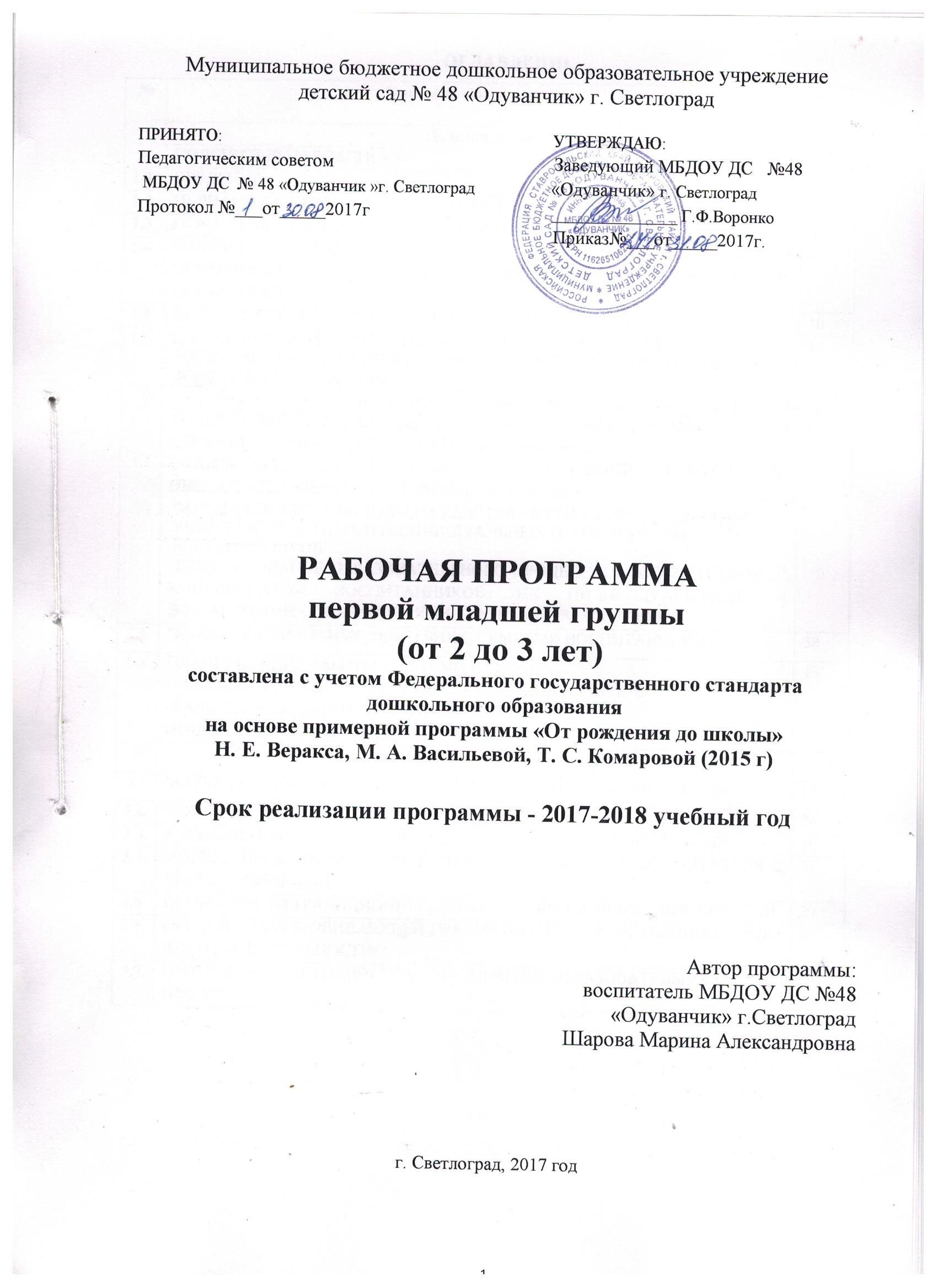 ОГЛАВЛЕНИЕI. Целевой раздел1.Пояснительная записка1.1.ВведениеНастоящая рабочая программа первой младшей группы разработана воспитателем МБДОУ ДС №48 «Одуванчик» г. Светлограда: Шарова Марина АлександровнаПрограмма спроектирована с учётом ФГОС дошкольного образования, особенностей образовательного учреждения, региона, образовательных потребностей и запросов воспитанников, кроме того учтены концептуальные положения используемой в ДОУ Примерной общеобразовательной программы дошкольного образования «От рождения до школы» под редакцией Н. Е. Веракса, Т. С. Комаровой, М. А. Васильевой в соответствии с ФГОС.Рабочая   программа  первой младшей группы муниципального дошкольного образовательного учреждения детского сада  №48 «Одуванчик» г. Светлоград в соответствии с ФГОС (далее программа)    отдела образования администрации Петровского муниципального района города Светлограда является нормативно-управленческим документом, обосновывающим выбор цели, содержания, применяемых методик и технологий, форм организации воспитательно-образовательного процесса в ДОУ. Она представляет  собой модель процесса воспитания и обучения детей, охватывающую все основные моменты их жизнедеятельности, обеспечивает  разностороннее гармоничное развитие детей с учётом их возрастных и индивидуальных особенностей по основным направлениям: физическому, социально-личностному, познавательно-речевому и художественно-эстетическому развитию.В основе разработки программы: -Федеральный Закон «Об образовании в РФ» 29 декабря 2012г. №273-ФЗ-Примерная основная общеобразовательная программа дошкольного образования «От рождения до школы» под редакцией Н.Е. Веракса, Т.С. Комаровой, М.А.Васильевой, разработанная в соответствии с ФГОС ДО.-Типовое положение о дошкольном образовательном учреждении (утверждено  Постановлением Правительства Российской Федерации от 12.09.2008г. №666).-Устав муниципального бюджетного дошкольного образовательного учреждения детского сада№48 «Одуванчик» г. Светлоград.-Постановление от 15 мая 2013г.№ 26 «Санитарно-эпидемиологические требования к устройству содержания и организации режима работы дошкольных образовательных организаций» («Об утверждении САНПИН» 2.4.3049-13).  -Приказ Министерства образования и науки РФ от 17 октября 2013г. № 1155 «Об утверждении федерального государственного  образовательного стандарта дошкольного образования»действует с 01.01.2014г.-Приказ Министерства образования и науки РФ от 30 августа 2013г. № 1014 «Об утверждении порядка и осуществления образовательной деятельности по основным общеобразовательным программам дошкольного образования».Общие сведения о ДОУДОУ осуществляет свою образовательную, правовую, хозяйственную деятельность на основе законодательных  нормативных  документов:-Устав муниципального  бюджетного дошкольного образовательного учреждения  детского сада №48 «Одуванчик» г. Светлоград  -Лицензия на правоведения образовательной деятельности №_________ от ___________ года Срок реализации программы -1 год (2016-2017)1.2. Цели и задачи реализации рабочей программы первой младшей группы в соответствии с ФГОС дошкольного образованияЦелью рабочей программы является  развитие физических, интеллектуальных, духовно-нравственных, эстетических  и личностных качеств ребёнка, творческих способностей, а также  развитие предпосылок учебной деятельности. Реализация цели осуществляется в процессе разнообразных видов деятельности:1.Образовательная деятельность, осуществляемая в процессе организации различных видов детской деятельности (игровой, коммуникативной, трудовой, познавательно-исследовательской, продуктивной, музыкально-художественной, чтения).2.Образовательная деятельность, осуществляемая в ходе режимных моментов.3. Самостоятельная деятельность детей.4. Взаимодействие с семьями детей по реализации рабочей программы.Исходя из поставленной цели, формируются следующие задачи:охрана и укрепление физического и психического здоровья детей, в том числе их эмоционального благополучия;обеспечение равных возможностей полноценного развития каждого ребёнка в период дошкольного детства независимо от места проживания, пола, нации, языка, социального статуса, психофизиологических особенностей (в том числе ограниченных возможностей здоровья);обеспечение преемственности основных образовательных программ дошкольного и начального общего образования;создание благоприятных условий развития детей в соответствии с их возрастными и индивидуальными особенностями и склонностями развития способностей и творческого потенциала каждого ребёнка как субъекта отношений с самим собой, другими детьми, взрослыми и миром;объединение обучения и воспитания в целостный образовательный процесс на основе духовно-нравственных и социокультурных ценностей и принятых в обществе правил и норм поведения в интересах человека, семьи, общества;формирование общей культуры личности воспитанников, развитие их социальных, нравственных, эстетических, интеллектуальных, физических качеств, инициативности, самостоятельности и ответственности ребёнка, формирования предпосылок учебной деятельности;обеспечение вариативности и разнообразия содержания образовательных программ и организационных форм уровня дошкольного образования, возможности формирования образовательных программ различной направленности с учётом образовательных потребностей и способностей воспитанников;формирование социокультурной среды, соответствующей возрастным, индивидуальным, психологическим  и физиологическим особенностям детей;обеспечение психолого-педагогической поддержки семьи и повышения компетентности родителей в вопросах развития и образования, охраны и укрепления здоровья детей;определение направлений для систематического межведомственного взаимодействия, а также взаимодействия педагогических и общественных объединений (в том числе сетевого).Таким образом, решение программных задач осуществляется в совместной деятельности взрослых и детей и самостоятельной деятельности детей не только в рамках непосредственно образовательной деятельности, но и при проведении режимных моментов в соответствии со спецификой дошкольного образования.Разработанная программа  предусматривает включение воспитанников в процесс ознакомления с региональными особенностями Ставропольского края.Основной целью работы является формирование целостных представлений о родном крае через решение следующих задач:воспитание любви к родному дому, семье, уважения к родителям и их труду.формирование и развитие познавательного интереса к народному творчеству и миру ремесел в родном городе (районе; селе);формирование представлений о животном и растительном мире родного края.Познавательный материал равномерно распределен по времени, чтобы дети получали информацию  постепенно, в определённой системе, поэтому воспитателями первой младшей группы  используется тематическое планирование. Темы различны по объёму познавательного материала, по сложности, а, следовательно, по длительности изучения.Реализация принципа приобщения детей к социокультурным нормам, традициям семьи, общества, государства осуществляется в совместной деятельности взрослых и детей в игре, продуктивных видах детской  деятельности, в процессе бесед, праздников. При проведении этой работы используется комплексный подход, взаимосвязь и своеобразное взаимопроникновение материала разных тем и всё то, что связано друг с другом. Основной задачей является стимуляция познавательной активности детей, развитие их любознательности, развитие образного и логического мышления ребёнка.Показателем того, что работа оказывает положительное влияние на детей, является: проявление детьми инициативы, действенного отношения к окружающей жизни; желание слушать, читать книги с общественной тематикой; наблюдения за детьми (как они помогают друг другу; как относятся к книгам  на основе специально созданных ситуаций и др.).1. 3. Принципы и подходы к формированию рабочей образовательной программыРабочая программа первой младшей группы сформирована в соответствии с принципами и подходами, определёнными Федеральными государственными образовательными стандартами:полноценное проживание ребёнком всех этапов детства (младенческого, раннего и дошкольного возраста), обогащения (амплификации) детского развития;индивидуализацию дошкольного образования (в том числе одарённых детей и детей с ограниченными возможностями здоровья); содействие и сотрудничество детей и взрослых, признание ребенка полноценным участником (субъектом) образовательных отношений;поддержку инициативы детей в различных видах деятельности;партнерство с семьей;приобщение детей к социокультурным нормам, традициям семьи, общества и государства;формирование познавательных интересов и познавательных действий ребенка в различных видах деятельности;возрастную адекватность (соответствия условий, требований, методов возрасту  и особенностям развития);учёт этнокультурной ситуации развития детей.обеспечение преемственности дошкольного общего  и  начального общего образования.Принципы, сформулированные на основе особенностей примерной общеобразовательной программы дошкольного образования «От рождения до школы» под редакцией Н. Е. Вераксы, Т. С. Комаровой, М.А. Васильевой в соответствии с ФГОС ДО:соответствует принципу развивающего образования, целью которого является развитие ребенка;сочетает принципы научной обоснованности и практической применимости (содержание Программы соответствует основным положениям возрастной психологии и дошкольной педагогики и, как показывает опыт может быть успешно реализована в массовой практике дошкольного образования);соответствует критериям полноты, необходимости и достаточности (позволяя решать поставленные цели и задачи при использовании разумного «минимума» материала);обеспечивает единство воспитательных, развивающих и обучающих целей и задач процесса образования детей дошкольного возраста, в ходе реализации которых формируются такие качества, которые являются ключевыми в развитии дошкольников.1.4. Значимые характеристики, в том числе характеристики особенностей развития детей раннего возраста.Общие сведения о коллективе детей, работников, родителей.Основными участниками реализации программы  являются: дети раннего возраста, родители (законные представители), педагоги. Первая младшая группа  от 2 до 3 лет.Формы реализации программы: игра, познавательная и исследовательская деятельность, творческая активность,  проектная деятельность. Реализация Программы осуществляется в  форме игры, познавательной и исследовательской деятельности, в форме творческой активности, обеспечивающей художественно- эстетическое развитие ребенка, в организованной образовательной деятельности. Рабочая программа формируется с учётом особенностей базового уровня системы общего образования с целью формирования общей культуры личности воспитанников, развития их социальных, нравственных, эстетических, интеллектуальных, физических качеств, инициативности, самостоятельности и ответственности ребёнка, формирования предпосылок учебной деятельности.Учитываются также возраст детей и необходимость реализации образовательных задач  в определенных видах деятельности.Для детей дошкольного возраста это: - игровая деятельность (включая сюжетно-ролевую игру как ведущую деятельность детей дошкольного возраста, а также игру с правилами и другие виды игры);- коммуникативная (общение и взаимодействие со взрослыми и сверстниками);-познавательно-исследовательская (исследования объектов окружающего мира и экспериментирования с ними;  восприятие художественной литературы и фольклора);- самообслуживание и элементарный бытовой труд (в помещении и на улице);- конструирование из разного материала, включая конструкторы, модули, бумагу, природный и иной материал;- изобразительная(рисования, лепки, аппликации);- музыкальная (восприятие и понимание смысла музыкальных произведений, пение, музыкально-ритмические движения, игры на детских музыкальных инструментах);-  двигательная (овладение основными движениями) активность ребенка.Характер  взаимодействия взрослых и детей: личностно-развивающий и гуманистический.Возрастные особенности детей 2-х – 3-х лет.На третьем году жизни дети становятся самостоятельнее. Продолжает развиваться предметная деятельность, ситуативно-деловое общение ребенка и взрослого; совершенствуются восприятие, речь, начальные формы произвольного поведения, игры, наглядно-действенное мышление.Развитие предметной деятельности связано с усвоением культурных способов действия с различными предметами. Развиваются соотносящие и орудийные действия.Умение выполнять орудийные действия развивает произвольность, преобразуя натуральные формы активности в культурные на основе предлагаемой взрослыми модели, которая выступает в качестве не только объекта для подражания, но и образца, регулирующего собственную активность ребенка.В ходе совместной со взрослыми предметной деятельности продолжает развиваться понимание речи. Слово отделяется от ситуации и приобретает самостоятельное значение. Дети продолжают осваивать названия окружающих предметов, учатся выполнять простые словесные просьбы взрослых в пределах видимой наглядной ситуации.Количество понимаемых слов значительно возрастает. Совершенствуется регуляция поведения в результате обращения взрослых к ребенку, который начинает понимать не только инструкцию, но и рассказ взрослых.Интенсивно развивается активная речь детей. К трем годам они осваивают основные грамматические структуры, пытаются строить простые предложения, в разговоре со взрослым используют практически все части речи. Активный словарь достигает примерно 1000-1500 слов. К концу третьего года жизни речь становится средством общения ребенка со сверстниками. В этом возрасте у детей формируются новые виды деятельности: игра, рисование, конструирование.Игра носит процессуальный характер, главное в ней — действия, которые совершаются с игровыми предметами, приближенными к реальности.В середине третьего года жизни появляются действия с предметами заместителями. Появление собственно изобразительной деятельности обусловлено тем, что ребенок уже способен сформулировать намерение изобразить какой либо предмет. Типичным является изображение человека в виде «головонога» — окружности и отходящих от нее линий.На третьем году жизни совершенствуются зрительные и слуховые ориентировки, что позволяет детям безошибочно выполнять ряд заданий: осуществлять выбор из 2-3 предметов по форме, величине и цвету; различать мелодии; петь.Совершенствуется слуховое восприятие, прежде всего фонематический слух. К тремгодам дети воспринимают все звуки родного языка, но произносят их с большими искажениями. Основной формой мышления становится наглядно-действенная. Ее особенность заключается в том, что возникающие в жизни ребенка проблемные ситуации разрешаются путем реального действия с предметами. Для детей этого возраста характерна неосознанность мотивов, импульсивность и зависимость чувств и желаний от ситуации. Дети легко заражаются эмоциональным состоянием сверстников. Однако в этот период начинает складываться и произвольность поведения. Она обусловлена развитием орудийных действий и речи. У детей появляются чувства гордости и стыда, начинают формироваться элементы самосознания, связанные с идентификацией с именем и полом. Ранний возраст завершается кризисом трех лет. Ребенок осознает себя как отдельного человека, отличного от взрослого. У него формируется образ Я. Кризис часто сопровождается рядом отрицательных проявлений: негативизмом, упрямством, нарушением общения со взрослым и др. Кризис может продолжаться от нескольких месяцев до двух лет.Индивидуальные особенности воспитанников:Списочный состав воспитанников: 15 человекразделение по группам здоровья: первая - …. человек, вторая -15 человек, третья – …… человеканаличие хронических заболеваний: …. человек1.3.Комплектование группы «Солнышко» на 01.09.2017 г.Состав родителей:Многодетные:1Мать-одиночка:…Инвалиды…Образование: Высшее: 10Среднее специальное: 5Среднее…Социальный паспорт  первой младшей группы « Солнышко» на 01.09.2017г.1.5.Целевые ориентиры, сформулированные в ФГОС дошкольного образованияОдним из важнейших факторов, определяющих мотивированную деятельность взрослых (родителей и педагогов), направленную на развитие ребенка, являются нормы целевого характера, определяющие ожидания в сфере развития ребенка. При этом, ребенок должен рассматриваться не как «объект» наблюдения, а как развивающаяся личность, на развитие которой может благотворно повлиять взрослый  в соответствии с сознательно поставленными целями. Таким образом, предпосылки гуманистического подхода должны быть заложены изначально - через обобщенный образ личности ребенка, задаваемый адекватной системой норм развития. Сбор информации, оценку развития ребенка, и проектирование образовательного процесса на основании полученных выводов проводится  посредством наблюдения за ребенком в естественных ситуациях. Таким образом, сама деятельность детей в заданных образовательных условиях дает педагогу и родителям возможность непосредственно, через обычное наблюдение получать представление об их развитии в отношении к психолого-педагогической нормативной картине. При этом, наблюдаемые и фиксируемые тем, или иным образом функциональные приобретения ребенка не рассматриваются как самоцель, а лишь как средство развития его самоопределяющейся в человеческой культуре и социуме личности.  Специфика дошкольного детства и системные особенности дошкольного образования делают неправомерными требования от ребёнка дошкольного возраста конкретных образовательных достижений. Поэтому результаты освоения Программы представлены в виде целевых ориентиров дошкольного образования и представляют собой возрастные характеристики возможных достижений ребёнка к концу дошкольного образования. Целевые ориентиры:-не подлежат непосредственной оценке;-не являются непосредственным основанием оценки как итогового, так и промежуточного уровня развития детей; -не являются основанием для их формального сравнения с реальными достижениями детей;-не являются основой объективной оценки соответствия установленным требованиям образовательной деятельности и подготовки детей; -не являются непосредственным основанием при оценке качества образования. Целевые ориентиры выступают основаниями преемственности дошкольного и начального общего образования.Целевые ориентиры образования в раннем возрасте:• Ребенок интересуется окружающими предметами и активно действует с ними; эмоционально вовлечен в действия с игрушками и другими предметами, стремится проявлять настойчивость в достижении результата своих действий.• Использует специфические, культурно фиксированные предметные действия, знает назначение бытовых предметов (ложки, расчески, карандаша и пр.) и умеет пользоваться ими. Владеет простейшими навыками самообслуживания; стремится проявлять самостоятельность в бытовом и игровом поведении; проявляет навыки опрятности.• Проявляет отрицательное отношение к грубости, жадности.• Соблюдает правила элементарной вежливости (самостоятельно или по напоминанию говорит «спасибо», «здравствуйте», «до свидания»,«спокойной ночи» (в семье, в группе); имеет первичные представления об элементарных правилах поведения в детском саду, дома, на улице и старается соблюдать их.• Владеет активной речью, включенной в общение; может обращаться с вопросами и просьбами, понимает речь взрослых; знает названия окружающих предметов и игрушек. Речь становится полноценным средством общения с другими детьми.• Стремится к общению со взрослыми и активно подражает им в движениях и действиях; появляются игры, в которых ребенок воспроизводит действия взрослого. Эмоционально откликается на игру, предложенную взрослым, принимает игровую задачу.• Проявляет интерес к сверстникам; наблюдает за их действиями и подражает им. Умеет играть рядом со сверстниками, не мешая им. Проявляет интерес к совместным играм небольшими группами.• Проявляет интерес к окружающему миру природы, с интересом участвует в сезонных наблюдениях.• Проявляет интерес к стихам, песням и сказкам, рассматриванию картинок, стремится двигаться под музыку; эмоционально откликается на различные произведения культуры и искусства.• С пониманием следит за действиями героев кукольного театра; проявляет желание участвовать в театрализованных и сюжетно-ролевых играх.• Проявляет интерес к продуктивной деятельности (рисование, лепка, конструирование, аппликация).• У ребенка развита крупная моторика, он стремится осваивать различные виды движений (бег, лазанье, перешагивание и пр.). С интересом участвует в подвижных играх с простым содержанием, несложными движения.1.6.Планируемые результаты как ориентиры  освоения  воспитанникам и основной образовательной программы  дошкольного образования (формируемая часть)2-3 годаПланируемые результаты освоения Программы (часть, формируемая участниками образовательных отношений)Ребенок имеет первичные представления о своей семье, доме, родном городе Светлограде (ближайшем социуме). Проявляет интерес к народному творчеству. Знает представителей растительного и животного мира Ставропольского края. Имеет первичные представления о правилах поведения дома, на улице, в транспорте, знает правила  обращения с опасными предметами, элементарные правила поведения на дороге, в лесу, парке.II.Содержательный раздел          2. Образовательная деятельность в соответствии с  образовательными областями с учетом используемых в ДОУ программ  и методических пособий, обеспечивающих реализацию данных программ.2.1.Содержание психолого-педагогической работы по освоению детьми первой младшей группы (2-3года) образовательных областей               Содержание программы определяется в соответствии с направлениями развития ребенка, соответствует основным положениям возрастной психологии и дошкольной педагогики и обеспечивает единство воспитательных, развивающих и обучающих целей и задач.   Целостность педагогического процесса в ДОУ обеспечивается реализацией Примерной общеобразовательной программы дошкольного образования «От рождения до школы» под редакцией Н. Е. Вераксы, Т. С. Комаровой, М. А. Васильевой в соответствии с ФГОС ДО.Воспитание и обучение осуществляется на русском языке - государственном языке России. Содержание Программы обеспечивает развитие личности, мотивации и способностей детей в различных видах деятельности и охватывает следующие образовательные области:  социально-коммуникативное развитие;познавательное развитие; речевое развитие;художественно-эстетическое развитие; физическое развитие. СОЦИАЛЬНО-КОММУНИКАТИВНОЕ РАЗВИТИЕСодержание образовательной области «Социально-коммуникативное развитие» (обязательная часть) с детьми направлено на:усвоение норм и ценностей, принятых в обществе, включая моральные и нравственные ценности; развитие общения и взаимодействия ребенка со взрослыми и сверстниками;становление самостоятельности, целенаправленности и саморегуляции собственных действий; развитие социального и эмоционального интеллекта, эмоциональной отзывчивости, сопереживания, формирование готовности к совместной деятельности со сверстниками, формирование уважительного отношения и чувства принадлежности к своей семье и к сообществу детей и взрослых в Организации;формирование позитивных установок к различным видам труда и творчества; формирование основ безопасного поведения в быту, социуме, природеСодержание психолого-педагогической работы:Развитие общения и взаимодействия  ребенка с  взрослыми и сверстниками: - обеспечивать взаимодействие с детьми, способствующее их эмоциональному благополучию;- создавать общую атмосферу доброжелательности, принятия каждого, доверия, эмоционального комфорта, тепла и понимания; - стремиться к установлению доверительных отношений с детьми, учитывать возможности ребенка, не допуская  ощущения своей несостоятельности: приходить на помощь при затруднениях, не навязывать сложных и непонятных действий, при взаимодействии находиться на уровне глаз ребенка, стараться минимально ограничивать его свободу, поощрение и поддержку использовать чаще, чем порицание и запрещение;- закладывать групповые традиции, позволяющие учитывать настроения и пожелания детей при планировании жизни группы в течение дня;-  обеспечивать одинаковое отношение ко всем участникам совместной игры, общения; - удовлетворять потребности каждого ребенка во внешних проявлениях, симпатии к нему лично;- предотвращать негативное поведение, обеспечивающее каждому ребенку физическую безопасность со стороны сверстников;- знакомить с нормативными способами разрешения конфликтов; - формировать представления о положительных и отрицательных действиях детей и взрослых и отношения к ним;-формирование гендерной, семейной, гражданской принадлежности, патриотических чувств.Становление самостоятельности, целенаправленности и саморегуляции собственных действий:- совершенствовать самостоятельность в организации досуговой деятельности;-содействовать желанию детей самостоятельно подбирать игрушки  и атрибуты для игры, использовать предметы-заместители.Формирование основ безопасности в быту, социуме,  природе.- прививать знания основ безопасности;- формировать чувство осторожности, развивать умения соблюдать осторожность при   работе с острыми предметами; оберегать глаза от травм во время игр и занятий;-  объяснять важность хорошего освещения для сохранения зрения;- приучать к соблюдению осторожности при встрече с незнакомыми животными; -предупреждать об опасности приема лекарственных препаратов, и свойствах ядовитых растений, игр с огнем;- добиваться выполнения правил дорожного движения.По развитию трудовой деятельности:-обучать элементарным навыкам самообслуживания ( умения и порядка одевания /раздевания), опрятности,:-воспитывать интерес к труду взрослых, поддерживать  желание помогать взрослым;-учить узнавать и называть некоторые трудовые действия (младший воспитатель моет посуду, приносит еду, меняет полотенца и т.д.);-приучать поддерживать порядок в игровой комнате, по окончании игры расставлять игровой материал по местам.Формирование уважительного отношения и чувства принадлежности к своей семье и к сообществу детей и взрослых в Организации;Образ Я. Начать формировать элементарные представления о росте и развитии ребенка, изменении его социального статуса (взрослении) в связи с началом посещения детского сада.Закреплять умение называть свое имя.Семья. Развивать умение называть имена членов своей семьи.Детский сад. Развивать представления о положительных сторонах детского сада, его общности с домом (тепло, уют, любовь и др.) и отличиях от домашней обстановки  (больше друзей, игрушек, самостоятельности и т. д.).Развивать умение ориентироваться в помещении группы, на участке.Содержание образовательной области«Социально-коммуникативное развитие» (формируемая  часть)Социально-коммуникативное развитие направлено на усвоение детьми таких правил поведения, которые дети должны выполнять неукоснительно, так как от этого зависят их здоровье и безопасность. Для этого очень важно найти адекватный способ объяснения детям этих правил, а затем следить за их выполнением.(Авдеева Н.Н., Князева Н.Л., Стеркина Р.Б.. Безопасность: Учебное пособие по основам безопасности жизнедеятельности детей  дошкольного возраста.Приобщение дошкольников к общечеловеческим нравственным ценностям через широкое использование всех видов фольклора (сказки, песенки, пословицы, поговорки, хороводы, народные игры и т.д.).(Князева О.Л., Маханева М.Д. Приобщение детей к истокам русской народной культуры: Программа. Учебно-методическое пособие. )Формы, способы, методы и средства реализации Программы с учетом возрастных и индивидуальных особенностей воспитанниковОО «Социально-коммуникативное развитие»Сюжетно-ролевая играЦель: овладения ребенком двойной системой средств построения игровой деятельности.Задачи: поэтапная передача детям постепенно усложняющихся способов построения игры.Специфика игровой деятельности (ее «замещающий» характер) требует одновременного овладения ребенком двойной системой средств ее построения. Ребенок должен научиться не только совершать  условное игровое действием, но и обозначать воображаемое явление или событие. Формирование игровой деятельности предполагает поэтапную передачу детям постепенно усложняющихся способов построения игры. В младшем дошкольном возрасте это ролевое поведение. Передача детям способов построения игры осуществляется в их совместной игре со взрослым, где последний выступает партнером, живым носителем формируемого способа во всей его целостности.Процесс игры не представляет собой непрерывное движение ребенка в условном плане. Построение сюжета игры  представляет собой  постоянный переход из совершения условных игровых действий к обозначению смысла этих действий и обратно. Такие поясняющие  действия органично входят в процесс игры, выполняя функции планирования ребенком индивидуального плана развертывания сюжета и согласования их с намерениями других играющих. Указанные способы  постепенно изменяются (усложняются) на протяжении всего дошкольного детства.Основные виды сюжета в раннем дошкольном возрасте. Первичным и наиболее простым является обозначение и развертывание действий с предметами в игре. Следующий способ – ролевое поведение реализуется за счет обозначения и осуществления условной ролевой позиции. Условные предметные действия при этом становятся вторичны, и подчиняются роли.В настоящее время, сюжетная игра для полноценного развития нуждается в формирующих воздействиях со стороны взрослого. Являясь особой субкультурой детства, образцы способов построения сюжета  передавались от старших поколений детей к младшим в естественном процессе их совместной игры. В настоящее время по ряду причин взаимодействие детей в разновозрастных группах затруднено, и функция передачи способов игры перешла к взрослому, который и демонстрирует ребенку образцы игровых действий. Успешность подобных культурных воздействий может быть успешна только в том случае, если взрослому удастся сохранить естественность детской игры.Дидактические игрыЦель: обогащать в играх с дидактическим материалом чувственный опыт детей. Задачи:Учить собирать пирамидку (башенку) из 5-8 колец разной величины; ориентироваться в соотношении плоскостных фигур «Геометрической мозаики» (крут, треугольник, квадрат, прямоугольник); составлять целое из четырех частей (разрезных картинок, складных кубиков); сравнивать, соотносить, группировать, устанавливать тождество и различие однородных предметов по одному из сенсорных признаков (цвет, форма, величина).Проводить дидактические игры на развитие внимания и памяти («Чего не стало?» и т.п.); слуховой дифференциации («Что звучит?» и т.п.); тактильных ощущений, температурных различий («Чудесный мешочек», «Теплый —холодный», «Легкий —тяжелый» и т.п.); мелкой моторики руки (игрушки с пуговицами, крючками, молниями, шнуровкой и т.д.).Игра с правиламиЦель: овладения ребенком системой средств построения игровой деятельности.Задачи: поэтапная передача детям постепенно усложняющихся способов построения игры.Игра с правилами также имеет свои культурные формы, классифицируемые по кругу задействованных в них компетенций. Игра на физическую компетенцию, подразумевающая конкуренцию на подвижность, ловкость, выносливость; игра на умственную компетенцию (внимание, память, комбинаторика); игры на удачу, где исход игры определяется вероятностью, и не связан со способностями играющих.Также  как и сюжетная игра, игра с правилами во всей своей полноте (соблюдение формализованных правил, ориентация на выигрыш) складывается у ребенка не сразу, а постепенно, на протяжении всего дошкольного детства. В возрасте 2-4 лет ребенок начинает осваивать действия по правилу. Сначала это - простейшие подвижные игры и игры на ловкость, затем игры на удачу, способствующие ориентации ребенка на выигрыш,Подвижные игрыЦель: -развивать у детей желание играть вместе с воспитателем в подвижные игры с простым содержанием. Приучать к совместным играм небольшими группами;-поддерживать игры, в которых совершенствуются движения (ходьба, бег, бросание, катание);Театрализованные игрыЦель: -пробуждать интерес к театрализованной игре путем первого опыта общения с персонажем (кукла Катя показывает концерт), расширения контактов со взрослым (бабушка приглашает на деревенский двор);-побуждать детей отзываться на игры-действия со звуками (живой и нет живой природы), подражать движениям животных и птиц под музыку, под звучащее слово (в произведениях малых фольклорных форм);-способствовать проявлению самостоятельности, активности в игре с персонажами- игрушками;Задачи: Создавать условия для систематического восприятия театрализованных выступлений педагогического театра (взрослых).ПОЗНАВАТЕЛЬНОЕ РАЗВИТИЕСодержание образовательной области «Познавательное развитие»  (обязательная часть) предполагает:развитие любознательности и познавательной мотивации: развитие умения детей наблюдать и  анализировать  различные явления и события, сопоставлять их, обобщать;побуждать включать движения рук по предмету в процессе знакомства с ним: обводить части предмета, гладить их и др. формирование первичных представлений о себе, других людях, объектах окружающего мира, о свойствах и отношениях объектов окружающего мира (форме, цвете, размере, материале, звучании, ритме, темпе, количестве, числе, части и целом, пространстве и времени, движении и покое, причинах и следствиях и др.), о малой родине и Отечестве, представлений о социокультурных ценностях нашего народа, об отечественных традициях и праздниках, о планете Земля как общем доме людей, об особенностях ее природы, многообразии стран и народов мира.Содержание психолого-педагогической работы:Формирование познавательных действий, становление сознания: - обогащать сознание новым познавательным содержанием (понятиями и представлениями) посредством основных источников информации, искусств, наук, традиций и обычаев;- способствовать развитию и совершенствованию разных способов познания в соответствии с возрастными возможностями, индивидуальным темпом развития ребенка;- целенаправленно развивать познавательные процессы посредством специальных дидактических игр и упражнений.Развитие воображения и творческой активности: создавать условия способствующие, выявлению и поддержанию избирательных интересов, появления самостоятельной познавательной активности детей;В процессе игры с настольным и напольным строительным материалом продолжать знакомить детей с деталями (кубик, кирпичик, трехгранная призма, пластина, цилиндр), с вариантами расположения строительных форм на плоскости.Развивать умение детей сооружать элементарные постройки по образцу, поддерживать желание строить что-то самостоятельно.Способствовать пониманию пространственных соотношений.Предлагать использовать дополнительные сюжетные игрушки, соразмерные масштабам построек (маленькие машинки для маленьких гаражей и т. п.).По окончании игры приучать убирать игрушки на место.Знакомить детей с простейшими пластмассовыми конструкторами.Предлагать совместно со взрослым конструировать башенки, домики, машины.Поддерживать желание детей строить самостоятельно. В летнее время способствовать строительным играм с использованием природного материала (песок, вода, желуди, камешки и т. п.). учитывать интересы и пожелания ребенка при планировании и проведении познавательно-развлекательных и культурных мероприятий в семье и дошкольной организации.Формирование первичных представлений о себе, других людях, объектах окружающего мира, о свойствах и отношениях объектов окружающего мира (форме, цвете, размере, материале, звучании, ритме, темпе, количестве, числе, части и целом, пространстве и времени, движении и покое, причинах и следствиях и др.),Количество. Привлекать детей к формированию групп однородных предметов.Формировать умение различать количество предметов: много — один (один - много).Величина. Привлекать внимание детей к предметам контрастных размеров и их обозначению в речи (большой дом — маленький домик, большая матрешка — маленькая матрешка, большие мячи — маленькие мячи и т.д.)Форма. Формировать умение различать предметы по форме и называть их (кубик,кирпичик, шар).Ориентировка в пространстве. Продолжать накапливать у детей опыт практического освоения окружающего пространства (помещений группы и участка детского сада). Учить находить спальную, игровую, умывальную и другие комнаты. Расширять опыт ориентировки в частях собственного тела (голова, лицо, руки, ноги, спина).Учить двигаться за воспитателем в определенном направлении - содействовать процессу осознания детьми своего «Я», отделять себя от окружающих предметов, действий с  ними и других людей Развивать способность  определять основание для классификации,  классифицировать предметы  по заданному основанию; способствовать развитию  ответственного бережного  отношения к природе; развивать чувство ответственности за свои поступки по отношению к  представителям живой природы.Формирование первичных представлений о себе, других людях о малой родине и Отечестве, представлений о социокультурных ценностях нашего народа, об отечественных традициях и праздниках, о планете Земля как общем доме людей, об особенностях ее природы, многообразии стран и народов мира.Предметное и социальное окружениеПродолжать знакомить детей с названиями предметов ближайшего окружения:  игрушки, посуда, одежда, обувь, мебель.Формировать представления о простейших связях между предметами ближайшего окружения.Учить детей называть цвет, величину предметов, материал, из которого они сделаны (бумага, дерево, ткань, глина); сравнивать знакомые предметы разные шапки, варежки, обувь и т. п.), подбирать предметы по тождеству найди такой же, подбери пару), группировать их по способу использования (из чашки пьют и т. д.).Знакомить с транспортными средствами ближайшего окружения.Ознакомление с природойЗнакомить детей с доступными явлениями природы.Учить узнавать в натуре, на картинках, в игрушках домашних животных кошку, собаку, корову, курицу и т. д.) и их детенышей и называть их; узнавать на картинках некоторых диких животных (медведя, зайца, лису и т. д.) , называть их.Наблюдать за птицами и насекомыми на участке (бабочка и божья коровка)в аквариуме. Приучать детей подкармливать птиц.Учить различать по внешнему виду овощи (помидор, огурец, морковь) фрукты (яблоко, груша и т.д.).Помогать детям замечать красоту природы в разное время года.Воспитывать бережное отношение к растениям и животным. Учить основам взаимодействия с природой (рассматривать растения и животных, не нанося им вред; одеваться по погоде).Образ Я. Начать формировать элементарные представления о росте и развитии ребенка, изменении его социального статуса (взрослении) в связи с началом посещения детского сада. Закреплять умение называть свое имя.Семья. Развивать умение называть имена членов своей семьи.Детский сад. Развивать представления о положительных сторонах детского сада, его общности с домом (тепло, уют, любовь и др.) и отличиях от домашней обстановки (больше друзей, игрушек, самостоятельности и т. д.).Развивать умение ориентироваться в помещении группы, на участке.Родная страна. Напоминать детям название города (поселка), в котором они живутСодержание образовательной области «Познавательное развитие» (формируемая часть)Предполагает развитие у детей  интереса к народному календарю, приметы которого доступны пониманию дошкольников (прилет и отлет птиц, появление и опадание листвы, посевные и уборочные работы и пр.), национальному быту русского народа, традиционным и обрядовым праздникам, русским народным играм.(Соломенникова О.А. «Ознакомление с природой. Система работы в первой младшей группе детского сада». - М. Мозаика-Синтез 2013г.Формирование у детей представления и первичных знаний о природе своей малой родины,  традициях, обычаях и ремеслах родной Петровской земли.Формы, способы, методы и средства реализации Программы с учетом возрастных и индивидуальных особенностей воспитанниковОО «Познание»РЕЧЕВОЕ РАЗВИТИЕСодержание образовательной области «Речевое развитие» (обязательная часть)включает:владение речью как средством общения и культуры; обогащение активного словаря; развитие связной, грамматически правильной диалогической и монологической речи;развитие речевого творчества; развитие звуковой и интонационной культуры речи, фонематического слуха;знакомство с книжной культурой, детской литературой, понимание на слух текстов различных жанров детской литературы; формирование звуковой аналитико-синтетической активности как предпосылки обучения грамоте.Содержание психолого-педагогической работы:По развитию всех компонентов устной речи, практическому овладению нормами речи:Формирование словаряНа основе расширения ориентировки детей в ближайшем окружении развивать понимание речи и активизировать словарь.Развивать умение детей по словесному указанию педагога находить предметы по названию, цвету, размеру («Принеси Наденьке вазочку для цветов», «Возьми синий фломастер», «Спой песенку маленькому зайчонку»); называть их местоположение («Грибок на нижней полочке, высоко», «Стоят рядом»); имитировать действия людей и движения животных («Покажи, как поливают из леечки», «Попрыгай, как зайчонок»).Обогащение активного словаря: расширять, уточнять и активизировать словарь в процессе чтения произведений  художественной литературы,  показывая детям красоту, образность, богатство русского языка;обогащать словарь детей на основе ознакомления с предметами и явлениями окружающей действительности; существительными, обозначающими названия игрушек, предметов личной гигиены (полотенце, зубная щетка, расческа, носовой платок), одежды, обуви, посуды, мебели, спальных принадлежностей (одеяло, подушка, простыня, пижама), транспортных средств (автомашина, автобус), овощей, фруктов, домашних животных и их детенышей;глаголами, обозначающими трудовые действия (стирать, гладить, лечить, поливать), действия, противоположные по значению (открывать — закрывать, снимать — надевать, брать — класть), действия, характеризующие взаимоотношения людей (помочь, пожалеть, подарить, обнять), их эмоциональное состояние (плакать, смеяться, радоваться, обижаться);прилагательными, обозначающими цвет, величину, вкус, температуру предметов (красный, синий, сладкий, кислый, большой, маленький, наречиями (близко, далеко, высоко, быстро, темно, тихо, холодно, жарко, скользко).Способствовать употреблению усвоенных слов в самостоятельной речи. К концу года дошкольники должны иметь словарный запас не менее 1000-1200 словРазвитие связной, грамматически правильной диалогической и монологической речи:побуждать  детей употреблять  в  речи имена существительные во множественном числе;побуждать  детей согласовывать прилагательные с существительными (в роде и числе), использовать глаголы в повелительном наклонении и неопределенной форме;упражнять в употреблении притяжательного местоимения «мой»,поощрять стремление детей составлять из слов словосочетания и предложения; помогать детям отвечать на простейшие («кто?», «что?», «что делает?») и более сложные вопросы («во что одет?», «кто летит?», «кому?», «какой?», «где?»,  «зачем?», «когда?», «куда?»).способствовать появлению в речи детей предложений сложных конструкций;Помогать детям старше 2 лет 6 месяцев драматизировать отрывки из хорошо знакомых сказок.Звуковая культура речиУпражнять детей в отчетливом произнесении изолированных гласных и согласных звуков (кроме свистящих, шипящих и сонорных), в правильном воспроизведении звукоподражаний, слов и несложных фраз (из 2-4 слов),Способствовать развитию артикуляционного и голосового аппарата, вечевого дыхания, слухового внимания.Формировать умение пользоваться (по подражанию) высотой и силой голоса («Киска, брысь!», «Кто пришел?», «Кто стучит?»).Грамматический строй речиСовершенствовать грамматическую структуру речи.Учить согласовывать существительные и местоимения с глаголами, употреблять глаголы в будущем и прошедшем времени, изменять их по лицам, использовать в речи предлоги (в, на, у, за, под).Упражнять в употреблении некоторых вопросительных слов (кто, что, где) и несложных фраз, состоящих из 2-4 слов («Гусь-гусек, куда пошел ты?»)Развитие связной диалогической и монологической речи:- вырабатывать у детей активную диалогическую позицию в общении со сверстниками;- способствовать освоению  ребенком речевого этикета (приветствие, обращение, просьба, извинение, утешение, благодарность, прощание и пр.);      -поощрять попытки детей старше 2 лет 6 месяцев по собственной инициативе или по просьбе воспитателя рассказывать об изображенном на картинке, о новой игрушке и др.Развитие звуковой и интонационной культуры речи, фонематического слуха: - развивать речевое дыхание и  речевое внимания;-  формировать правильное звукопроизношение; - побуждать проводить анализ  артикуляции звуков по пяти позициям (губы-зубы-язык-голосовые связки-воздушная струя);Знакомство с книжной культурой, детской литературой, понимание на слух текстов различных жанров детской литературыВосприятие художественной литературы:-формировать потребность и интерес к чтению;       Регулярно читать детям художественные и познавательные книги. Формировать понимание того, что из книг можно узнать много интересного. Читать детям художественные произведения, предусмотренные Программой. -приучать детей слушать народные сказки, песенки, авторские произведения;-сопровождать чтение показом игрушек, картинок, персонажей настольного театра, формировать умение слушать художественное произведение без наглядного сопровождения;-поощрять попытки читать стихотворный текст целиком с помощью взрослого.Содержание образовательной области «Речевое развитие» (формируемая  часть)Речевое  развитие предполагает дальнейшее совершенствование речевого слуха и закрепление навыков четкой правильной, выразительной речи, развитие словаря детей на основе ознакомления с народном  календарем, приметы которого доступны детям, широкое использование фольклора (сказок, песенок, потешек, частушек, пословиц, поговорок и т.д.), рассматривания  предметов народного искусства.«Программа  по развитию речи в детском саду» О.С.Ушакова, А.Г.Арушанова, 2010г.Мозаика-Синтез. Приобщение дошкольников к художественной литературе через ежедневное чтение художественных произведений новых и уже знакомых.Гербова В.В. Приобщению детей к художественной литературе. Программа и методические рекомендации. -М.; Мозаика- Синтез, 2005. - 72с.Формы, способы, методы и средства реализации Программы с учетом возрастных и индивидуальных особенностей воспитанниковОО «Речевое развитие»ХУДОЖЕСТВЕННО-ЭСТЕТИЧЕСКОЕ РАЗВИТИЕСодержание образовательной области «Художественно-эстетическое развитие» (обязательная часть) предполагает:развитие предпосылок ценностно-смыслового восприятия и понимания произведений искусства (словесного, музыкального, изобразительного), мира природы; становление эстетического отношения к окружающему миру; формирование элементарных представлений о видах искусства;восприятие музыки, художественной литературы, фольклора; стимулирование сопереживания персонажам художественных произведений; реализацию самостоятельной творческой деятельности детей (изобразительной, конструктивно-модельной, музыкальной и др.).Содержание психолого-педагогической работы:По развитию продуктивной деятельностиРисованиеРазвивать восприятие детей, обогащать их сенсорный опыт путем выделения формы предметов, обведения их по контуру поочередно то одной, то другой рукой.Подводить детей к изображению знакомых предметов, предоставляя им свободу выбора.Обращать внимание детей на то, что карандаш (кисть, фломастер) оставляет след на бумаге, если провести по ней отточенным концом карандаша (фломастером, ворсом кисти).Поощрять желание следить за движением карандаша по бумаге.Развивать эстетическое восприятие окружающих предметов. Учить детей различать цвета карандашей, фломастеров, правильно называть их; рисовать разные линии (длинные, короткие, вертикальные, горизонтальные, наклонные), пересекать их, уподобляя предметам: ленточкам, платочкам, дорожкам, ручейкам, сосулькам, заборчику и др. Подводить детей к рисованию предметов округлой формы.Формировать правильную позу при рисовании (сидеть свободно, не наклоняться низко над листом бумаги, свободная рука придерживает лист бумаги, на котором рисует малыш).Формировать умение бережно относиться к материалам, правильно их использовать: по окончании рисования класть их на место, предварительно хорошо промыв кисточку в воде.Приучать держать карандаш и кисть свободно: карандаш — тремя пальцами выше отточенного конца, кисть — чуть выше железного наконечника; набирать краску на кисть, макая ее всем ворсом в баночку, снимать лишнюю краску, прикасаясь ворсом к краю баночки.ЛепкаВызывать у детей интерес к лепке. Знакомить с пластическими материалами: глиной, пластилином, пластической массой (отдавая предпочтение глине). Учить аккуратно пользоваться материалами.Развивать умение отламывать комочки глины от большого куска; лепить палочки и колбаски, раскатывая комочек между ладонями прямыми движениями; соединять концы палочки, плотно прижимая их друг к другу (колечко, бараночка, колесо и др.).Формировать умение раскатывать комочек глины круговыми движениями ладоней для изображения предметов круглой формы (шарик, яблоко, ягода и др.), сплющивать комочек  между ладонями (лепешки, печенье, пряники); делать пальцами углубление в середине сплющенного комочка (миска, блюдце). Учить соединять две вылепленные формы в один предмет: палочка и шарик (погремушка или грибок), два шарика (неваляшка) и т. п.Приучать детей класть глину и вылепленные предметы на дощечку или специальную заранее подготовленную клеенку.Реализацию самостоятельной творческой деятельности детей (изобразительной, конструктивно-модельной, музыкальной и др.).Вызывать у детей интерес к действиям с карандашами, фломастерами, кистью, красками, глиной. Формировать представление о том, что карандашами, фломастерами и красками рисуют, а из глины лепят.Привлекать внимание детей к изображенным  на бумаге разнообразным линиям, конфигурациям. Побуждать задумываться над тем, что они нарисовали, подводить к простейшим ассоциациям: на что это похоже. Вызывать чувство радости от штрихов и линий, которые дети нарисовали сами.Побуждать дополнять изображение характерными деталями; осознанно повторять ранее получившиеся штрихи, линии, пятна, формы.Формирование элементарных представлений о видах искусства;Рассматривать с детьми иллюстрации к произведениям детской литературы. Развивать умение отвечать на вопросы по содержанию картинок.Знакомить с народными игрушками: дымковской, богородской, матрешкой, ванькой-встанькой и другими, соответствующими возрасту детей.Обращать внимание детей на характер игрушек (веселая, забавная и др.), их форму, цвет.Становление эстетического отношения к окружающему мируРазвивать интерес детей к окружающему: обращать их внимание на то, в какой чистой, светлой комнате они играют и занимаются, как много в ней ярких, красивых игрушек, как аккуратно заправлены кроватки, на которых они спят.На прогулке обращать внимание детей на красивые растения, оборудование участка, удобное для игр и отдыха.По развитию музыкально-художественной деятельности, приобщение к музыкальному искусствуСлушаниеРазвивать интерес к музыке, желание слушать народную и классическую музыку, подпевать, выполнять простейшие танцевальные движения.Развивать умение внимательно слушать спокойные и бодрые песни, музыкальные пьесы разного характера, понимать о чем (о ком) поется эмоционально реагировать на содержание.Развивать умение различать звуки по высоте (высокое и низкое звучание колокольчика, фортепьяно, металлофона). ПениеВызывать активность детей при подпевании и пении.Развивать умение подпевать фразы в песне (совместно с воспитателем).Постепенно приучать к сольному пению.Музыкально-ритмические движенияРазвивать эмоциональность и образность восприятия музыки через движения.Продолжать формировать способность воспринимать и воспроизводить движения, показываемые взрослым (хлопать, притопывать ногой, полуприседать, совершать повороты кистей рук и т.д.).Формировать умение начинать движение с началом музыки и заканчивать с ее окончанием; передавать образы (птичка летает, зайка прыгает, мишка косолапый идет).Совершенствовать умение выполнять плясовые движения Содержание образовательной области «Художественно-эстетическое развитие» (формируемая  часть)Овладение определенными навыками нетрадиционных способов рисования: рисования акварелью, восковыми карандашами, флуоресцентными и перламутровыми карандашами, формирование элементарных эмоционально' выразительных приемов взаимодействия с гуашью.Лыкова И.А. Изобразительная деятельность в детском саду: планирование, конспекты занятий, методические рекомендации. Младшая группа. – М.: «КАРАПУЗ-ДИДАКТИКА», 2007. – 144с.Колдина Д.Н «Лепка и рисование с детьми 2-3лет. Конспекты занятий». - М.:МОЗАИКА_СИНТЕЗ, 2011г.Развитие интереса у детей к конструированию по рисункам, чертежам, фотографиям, образцу и замыслу из разного материала.Парамонова Л.А. «Развивающие занятия с детьми 2-3 лет: пособие для воспитателей и методистов».- М.: ОЛМА Медиа Групп, 2008г.Развитие активного восприятия музыки посредством музыкально фольклора, музыкальных способностей (чувство ритма, ладовое чувство, музыкально-слуховые представления) на основе использования обрядовых песен, танцев, закличек. Зацепина М.Б. Культурно-досуговая деятельность. М.2004гФормы, способы, методы и средства реализации Программы с учетом возрастных и индивидуальных особенностей воспитанниковОО «Художественно-эстетическое развитие»ФИЗИЧЕСКОЕ РАЗВИТИЕ Содержание образовательной области «Физическое развитие»  включает: - приобретение опыта в следующих видах деятельности детей: двигательной, в том числе связанной с выполнением упражнений, направленных на развитие таких физических качеств, как координация и гибкость; способствующих правильному формированию опорно-двигательной системы организма, развитию равновесия, координации движения, крупной и мелкой моторики обеих рук, а также с правильным, не наносящем ущерба организму, выполнением основных движений (ходьба, бег, мягкие прыжки, повороты в обе стороны),-  формирование начальных представлений о некоторых видах спорта,  овладение подвижными играми с правилами; становление целенаправленности и саморегуляции в двигательной сфере; - становление ценностей здорового образа жизни, овладение его элементарными нормами и правилами (в питании, двигательном режиме, закаливании, при формировании полезных привычек и др.).Содержание психолого-педагогической работы:Приобретение опыта в следующих видах деятельности детей: двигательной, в том числе связанной с выполнением упражнений, направленных на развитие таких физических качеств, как координация и гибкость; способствующих правильному формированию опорно-двигательной системы организма, развитию равновесия, координации движения, крупной и мелкой моторики обеих рук, а также с правильным, не наносящем ущерба организму, выполнением основных движений (ходьба, бег, мягкие прыжки, повороты в обе стороны.)Формировать умение ходить и бегать, не наталкиваясь друг на друга, с согласованными, свободными движениями рук и ног. Приучать действовать сообща, придерживаясь определенного направления передвижения с опорой на зрительные ориентиры, менять направление и характер движения во время ходьбы и бега в соответствии с указанием педагога.Формировать умение сохранять устойчивое положение тела, правильную осанку.Развивать движения в ходе обучения разнообразным формам двигательной активности.Закреплять навыки ползания, лазанья, разнообразные действия с мячом (брать, держать, переносить, класть, бросать, катать).Развивать умение прыгать на двух ногах на месте, с продвижением вперед, в длину с места, отталкиваясь двумя ногами.- удовлетворять потребность детей в движении;- повышать устойчивость организма к воздействию различных неблагоприятных факторов;- расширять у детей представления и знания о различных видах физических упражнений спортивного характера;- целенаправленно развивать физические качества (скоростные, скоростно- силовые, силу, гибкость, ловкость и выносливость);- развивать координацию движений, чувства равновесия, ориентировку в пространстве, скоростную реакцию, силу и гибкость; - обеспечивать тренировку мелкой мускулатуры тонких движения рук через специально подобранные комплексы физических упражнений и игр с учетом возрастных и индивидуальных особенностей ребенка;- развивать у детей возможность самостоятельного выполнения детьми всех гигиенических процедур и навыков самообслуживания;- формировать у детей потребность в регулярных занятиях физической культуры.Выполнение основных движений (ходьба, бег, мягкие прыжки, повороты в обе стороны) -  развивать основные движения во время игровой активности детей.Ходьба (подгруппами и всей группой, парами, по кругу, взявшись за руки, с изменением темпа, переходом на бег и наоборот, с изменением направления, приставным шагом. Ходьба по прямой дорожке (ширина 20см, длина 2-3 м) с перешагиванием через предметы (высота 10-15 см).Бег  (подгруппами и всей группой в прямом направлении; друг за другом; в колонне по одному; в медленном темпе в течение 30-40 секунд непрерывно; с изменением темпа. Бег между двумя шнурами, линиями (расстояние между ними 25-30 см).Прыжки на двух ногах на месте, слегка продвигаясь вперед; прыжки на двух ногах через шнур (линию); через две параллельные линии.Ползание, лазанье (ползание на животе, на четвереньках по прямой , по доске, лежащей на полу; по наклонной доске, по гимнастической лестнице).Упражнения для мышц рук и плечевого пояса (поднимать, разводить, сгибать, вращать, выпрямлять руки из разных исходных положений одновременно и попеременно; выполнять разнонаправленные движения; разводить и сводить пальцы рук; смыкать поочередно пальцы рук с большим пальцем руки; вращать обруч перед собой и сбоку одной рукой на кисти и предплечье руки).   Упражнения для мышц туловища (наклоняться вперед, в стороны, назад из различных исходных положений;  лежа на животе прогибаться, приподнимая плечи над полом и разводя руки в стороны).Упражнения для мышц брюшного пресса и ног (ходьба  на месте; сгибание левой (правой) ноги в колене (с поддержкой) из исходного положения, стоя, приседание (держась за опору), выставление  ноги  вперед на пятку, шевеление  пальцами ног (сидя).Самостоятельные построения; расчет на «первый-второй»; из построения парами в колонну по одному («цепочкой»).Становление ценностей здорового образа жизни, овладение его элементарными нормами и правилами (в питании, двигательном режиме, закаливании, при формировании полезных привычек и др.).В течение года под руководством медицинского персонала, учитывая здоровье детей и местные условия, осуществлять комплекс закаливающих процедур с использованием природных факторов: воздуха, солнца, воды. Приучать детей находиться в помещении в облегченной одежде. Обеспечивать  длительность их пребывания на воздухе в соответствии с режимом дня.При проведении закаливающих мероприятий осуществлять дифференцированный подход к детям с учетом состояния их здоровья.Специальные закаливающие процедуры проводить по решению администрации и медицинского персонала дошкольного учреждения, принимая во внимание пожелания родителей.Продолжать учить детей под контролем взрослого, а затем самостоятельно мыть руки по мере загрязнения и перед едой, насухо вытирать лицо и руки личным полотенцем. Формировать умение с помощью взрослого приводить себя в порядок. Формировать навык пользования индивидуальными предметами (носовым платком, салфеткой, полотенцем, расческой, горшком).Во время еды учить детей правильно держать ложку. Обучать детей порядку одевания и раздевания. При небольшой помощи взрослого учить снимать одежду, обувь (расстегивать пуговицы спереди, застежки на липучках); в определенном порядке аккуратно складывать снятую одежду; правильно надевать одежду и обувь.Формировать представления о значении каждого органа для нормальной жизнедеятельности человека: глазки —смотреть, ушки —слышать, носик - нюхать, язычок — пробовать (определять) на вкус, ручки—хватать, держать, трогать; ножки—стоять, прыгать, бегать, ходить; голова—думать, запоминать; туловище — наклоняться и поворачиваться в разные стороны.Воспитывать бережное отношение к своему телу, своему здоровью, здоровью других детей.Формировать умение сообщать о самочувствии взрослым, избегать ситуаций, приносящих вред здоровью, осознавать необходимость лечения.Формировать потребность в соблюдении навыков гигиены и опрятности в повседневной жизни.ОО «Физическое развитие»(формируемая часть)Создание здоровьесберегающих условий организации образовательного процесса, формирование у воспитанников понимания значимости сохранения, укрепления физического и психологического здоровья и навыков здорового образа жизни программа «Здоровый дошкольник». Ю.Ф. Змановского   ЗАДАЧИ: -отработать систему выявления уровня здоровья воспитанников и целенаправленного отслеживания в течение периода обучения;-создать информационный банк о состоянии здоровья воспитанников и обучающихся;-организовать систему профилактической работы по формированию ЗОЖ, -вести просветительскую работу с воспитанниками, родителями и педагогами; -формировать у воспитанников потребности ЗОЖ через совместную деятельность. Ожидаемые результаты. В результате реализации программы будут: снижена заболеваемость или стабилизация здоровья;увеличено число детей, соблюдающих нормы и требования здорового образа жизни; разработаны рекомендации для родителей, воспитателей  позволяющие систематизировать работу по проблеме здоровьесбережения и физического развития; включено в план работы детского сада регулярное проведение недель здоровья (2 раз в год).Формы, способы, методы и средства реализации Программы с учетом возрастных и индивидуальных особенностей воспитанниковОО «Физическое  развитие»Проектирование образовательного процесса    в соответствии с контингентом воспитанников, их индивидуальными и возрастными особенностями, состоянием здоровьяОптимальные условия для развития ребенка – это продуманное соотношение свободной, регламентируемой и нерегламентированной (совместная деятельность педагогов и детей и самостоятельная деятельность детей) форм деятельности ребенка.Образовательная деятельность вне организованных занятий обеспечивает максимальный учет особенностей и возможностей ребенка, его интересы и склонности. В течение дня во всех возрастных группах предусмотрен определенный баланс различных видов деятельности:Формы организации  непосредственно-образовательной деятельности:-  для детей с 1 года до 3 лет – подгрупповая.Конкретное содержание указанных образовательных областей зависит от возрастных и индивидуальных особенностей детей, определяется целями и задачами программы и  реализуется в различных видах деятельности (общении, игре, познавательно-исследовательской деятельности - как сквозных механизмах развития ребенка)Максимально допустимый объем образовательной нагрузки соответствует санитарно - эпидемиологическим правилам и нормативам СанПиН  2.4.1.3049-13  "Санитарно-эпидемиологические требования к устройству, содержанию и организации режима работы дошкольных образовательных организаций",  утвержденным постановлением Главного государственного санитарного врача Российской Федерации от 15 мая 2013 г. № 26  (зарегистрировано Министерством юстиции Российской Федерации 29 мая 2013 г., регистрационный  № 28564). Для детей в возрасте от 2 до 3 лет непосредственно образовательная деятельность составляет не более 1,5 часа  в неделю (игровая, музыкальная деятельность, общение, развитие движений. Продолжительность непрерывной образовательной деятельности не более 10 минут в первую и вторую половину дня.Максимально допустимый объем образовательной нагрузки в первой половине дня в младшей группе не превышает 30 и 40 минут соответственно, В середине времени, отведенного на непрерывную образовательную деятельность, проводят физкультминутку. Перерывы между периодами непосредственно образовательной деятельности - не менее 10 мин.Непосредственно образовательная деятельность физкультурно-оздоровительного и эстетического цикла занимает не менее 50% общего времени, отведенного на непосредственно образовательную деятельность.Непосредственно-образовательная деятельность, требующая повышенной познавательной активности и умственного напряжения детей, проводится в первую половину дня и в дни наиболее высокой работоспособности (вторник, среда), сочетается с физкультурными и музыкальными занятиями.Региональный компонент способствует включению воспитанников в процесс ознакомления с региональными особенностями Ставропольского края.Образовательная программа МБДОУ   представляет собой модель образовательного процесса детского сада и является нормативно-управленческим документом.Назначение регионального компонента — защита и развитие системой образования  региональных культурных традиций и особенностей; сохранение единого образовательного пространства России; физическая направленность деятельности региона; обеспечение прав подрастающего поколения на доступное образование; вооружение дошкольников системой знаний о регионе.Обучение в региональном компоненте строится на основе преемственности поколений, уникальности природной и культурно-исторической среды и региональной системы образования как важнейшего фактора развития территории.Основной целью работы является формирование целостных представлений о родном крае через решение следующих задач:элементарное представление о родном городе (название, символика).воспитание любви к родному дому, семье, уважения к родителям и их труду.формирование и развитие познавательного интереса к народному творчеству и миру ремесел в родном городе (районе; селе)формирование элементарных представлений о животном и растительном мире родного края.Принципы работы:Системность и непрерывность.Личностно-ориентированный  гуманистический характер взаимодействия детей и взрослых.Свобода индивидуального личностного развития.Признание приоритета  ценностей внутреннего мира ребенка, опоры на позитивный внутренний потенциал развития ребенка.Принцип регионализации (учет специфики региона).Очень важно привить в этом возрасте чувство любви и привязанности  к  природным и культурным ценностям родного края, так как именно на этой основе воспитывается патриотизм. Поэтому в детском саду в образовательном процессе используются разнообразные методы и формы  организации детской деятельности: народные подвижные игры и забавы, дидактические игры, слушание музыки,  наблюдения в природе, чтение детской литературы, знакомство с народно-прикладным искусством и др.Учитывая самобытность многонационального народа, его традиции, культуру,  в вариативную часть  образовательной программы включена     частично авторская программа  Р.М. Литвиновой  «Региональная культура как средство патриотического воспитания детей дошкольного возраста».   Программа  Р.М. Литвиновой  «Региональная культура как средство патриотического воспитания детей дошкольного возраста»  составлена с учетом изучения регионального компонента и адресована для детей среднего и старшего дошкольного возраста, которая  предполагает учить детей видеть историю вокруг себя (в домах, предметах быта, в названиях улиц, парков) и ориентироваться на ценности Ставропольского края, выработанные нашими предками и современниками.Программа предусматривает следующие разделы: Уголок России – отчий дом…Литературное и художественное наследиеЛюблю тебя, мой край родной.Казаки на Ставрополье.Я и мой город. Данная программа, состоящая  из четырех разделов, является хорошим дополнением к инвариантной части образовательной  программы МДОУ.  Малая Родина моя - любимый Светлоград  и Ставропольский крайПЕРСПЕКТИВНЫЙ ПЛАНПАТРИОТИЧЕСКОГО ВОСПИТАНИЯ ДЕТЕЙ  СРЕДСТВАМИ КУЛЬТУРЫ СТАВРОПОЛЬЯРаздел «Уголок России – отчий дом…» содержит знания о нашей малой родине, ее краткой истории, воспитывает уважение к героям –соотечественникам, закладывает основы патриотизма , стремление у детей быть мужественными, сильными, гордиться своей страной. Перспективный  планРаздел «Литературное и художественное наследие» интересен тем, что знакомит детей с легендами, литературными произведениями детских писателей и поэтов Ставрополья, никогда не использовавшихся для воспитания родителями и педагогами, воспитываетлюбовь к прекрасному, уважение к людям искусства. Перспективный план Раздел «Люблю тебя, мой край родной» - это занятия по знакомству с родным краем, его достопримечательностями, своеобразием, богатством растительного и животного мира. Воспитание любви и уважения к природе, ее созданиям. Перспективный план Раздел «Казаки на Ставрополье» связанный с корнями нашего края. Казачий фольклор образует фундамент для формирования патриотического отношения гармонично развитой, активной личности к своей Родине, ее истории, национальным традициям.Перспективный план Раздел «Я и мой город » - изучение истории возникновения, развития города Изобильного, данные о его основателях, известных людях, посещавших город, архитектурных памятниках прошлого и современности. Перспективный план Способы и  направления поддержки детской инициативыОбъектом при оценивании качества образовательного процесса являются условия, созданные для реализации образовательной Программы, и степень их соответствия требованиям Стандарта. Условия реализации Программы обеспечивают полноценное развитие личности детей во всех основных образовательных областях, а именно: в сферах социально–коммуникативного, познавательного, речевого, художественно-эстетического и физического развития личности детей на фоне их эмоционального благополучия и положительного отношения к миру, к себе и к другим людям. Выполнение требований к условиям реализации Программы обеспечивает создание социальной ситуации развития для участников образовательных отношений, включая создание образовательной среды. 1) гарантирует охрану и укрепление физического и психического здоровья детей;2) обеспечивает эмоциональное благополучие детей;3) способствует профессиональному развитию педагогических работников;4) создает условия для развивающего вариативного дошкольного образования;5) обеспечивает открытость дошкольного образования;6) создает условия для участия родителей (законных представителей) в образовательной деятельности. Развивающая предметно-пространственная среда обеспечивает максимальную реализацию образовательного потенциала пространства и материалов, оборудования и инвентаря для развития детей дошкольного возраста в соответствии с особенностями каждого возрастного этапа, охраны и укрепления их здоровья, учёта особенностей и коррекции недостатков их развития.Предметно-развивающая среда в первой младшей группе содержательно-насыщенна, трансформируема, полифункциональна, вариативна, доступна и безопасна. Психолого-педагогические условия  реализации программы:Для качественного образовательного процесса обеспечиваются следующие психолого-педагогические условия, включающие:1) уважение взрослых к человеческому достоинству детей, формирование и поддержка их положительной самооценки, уверенности в собственных возможностях и способностях;2) использование в образовательной деятельности форм и методов работы с детьми, соответствующих их возрастным и индивидуальным особенностям (недопустимость как искусственного ускорения, так и искусственного замедления развития детей);3) построение образовательной деятельности на основе взаимодействия взрослых с детьми, ориентированного на интересы и возможности каждого ребёнка и учитывающего социальную ситуацию его развития;4) поддержка взрослыми положительного, доброжелательного отношения детей друг к другу и взаимодействия детей друг с другом в разных видах деятельности; 5) поддержка инициативы и самостоятельности детей в специфических для них видах деятельности;6) возможность выбора детьми материалов,  видов активности, участников совместной деятельности и общения;7) защита детей от всех форм физического и психического насилия; 8) поддержка родителей (законных представителей) в воспитании детей, охране и укреплении их здоровья, вовлечение семей непосредственно в образовательную деятельность.Условия, необходимые для создания социальной ситуации развития детей, соответствующей специфике дошкольного возраста, предполагают:1) обеспечение эмоционального благополучия через:-непосредственное общение с каждым ребенком;-уважительное отношение к каждому ребенку, к его чувствам и потребностям;2) поддержку индивидуальности и инициативы детей через:-создание условий для свободного выбора детьми деятельности, участников совместной деятельности;-создание условий для принятия детьми решений, выражения своих чувств и мыслей;-недирективную помощь детям, поддержку детской инициативы и самостоятельности в разных видах деятельности (игровой, исследовательской, проектной, познавательной и т.д.);3) установление правил взаимодействия в разных ситуациях:-создание условий для позитивных, доброжелательных отношений между детьми, в том числе принадлежащими к разным национально-культурным, религиозным общностям и социальным слоям, а также имеющими различные (в том числе ограниченные) возможности здоровья;-развитие коммуникативных способностей детей, позволяющих разрешать конфликтные ситуации со сверстниками;-развитие умения детей работать в группе сверстников;4) построение вариативного развивающего образования, ориентированного на уровень развития, проявляющийся у ребенка в совместной деятельности со взрослым и более опытными сверстниками, но не актуализирующийся в его индивидуальной деятельности (далее - зона ближайшего развития каждого ребенка), через:-создание условий для овладения культурными средствами деятельности;-организацию видов деятельности, способствующих развитию мышления, речи, общения, воображения и детского творчества, личностного, физического и художественно-эстетического развития детей;-поддержку спонтанной игры детей, ее обогащение, обеспечение игрового времени и пространства;-оценку индивидуального развития детей;5) взаимодействие с родителями (законными представителями) по вопросам образования ребенка, непосредственного вовлечения их в образовательную деятельность, в том числе посредством создания образовательных проектов совместно с семьей на основе выявления потребностей и поддержки образовательных инициатив семьи.Модель воспитательно - образовательного процесса с использованием разнообразных форм и  с учётом времени года и возрастных психофизиологических возможностей детей, взаимосвязи планируемых занятий с повседневной жизнью детейпедагогический процесс – это сборная модель, которая включает:- непосредственно-образовательную деятельность (занятия),- совместную деятельность,- создание условия для самостоятельной деятельности детей.индивидуально-дифференцированный подход к детям;интеграция образовательного содержания;педагогический процесс основан на использовании наглядно-практических методах деятельности;обучение проходит в увлекательной форме: проблемно-игровой на основе познавательно – творческой деятельности;назначение непосредственно-образовательной деятельности: - в систематизации, углублении, обобщении личного опыта ребёнка,- в освоении новых способов действий,- в осознании связей и зависимостей;составлен учебный план;предусмотрена гибкая, вариативная сетка непосредственно-образовательной деятельности, соответственно учебному плану  в соответствии с требованиями программы «От рождения  до школы»»;определена учебная нагрузка, соответствующая требованиям Сан Пин;педагогическая технология педагогического процесса имеет творческий характер, воспитатели имеют право определять конкретное содержание воспитательно-образовательной работы и способ организации детской деятельности;организована предметно-развивающая среда с учётом возрастных особенностей и интересов детей, где предусмотрены центры детской занятости:- центр науки (уголки природы и детского экспериментирования),- центр строительно-конструктивных игр,- центр искусства (материалы для изодеятельности и конструирования, театральные игры)- математический центр (занимательные игры, математические, дидактические игры),- центр грамотности (игры и оборудование для развития речи и подготовки к освоению грамоты, книжный уголок)- центр сюжетно-ролевой игры;- центр художественно-театральной деятельности;основные характеристики развивающей среды:- комфортность,- безопасность,- обеспечение сенсорными впечатлениями,- обеспечение самостоятельной, индивидуальной деятельности,- игровые зоны для мальчиков и девочек;взаимодействие ДОУ с родителями;установление социального партнёрства2.2. Особенности взаимодействия с семьями воспитанниковУстановления взаимосвязи ДОУ и семьи является решающим условием обновления системы дошкольного образования. Основной целью установления взаимоотношений  ДОУ и семьи является создание единого пространства семья – детский сад, в котором всем участникам педагогического процесса будет комфортно, интересно, безопасно, полезно и эмоционально благополучно.       С целью построения эффективного взаимодействия  семьи и ДОУ педагогическим коллективом  были создали  следующие условия:Социально-правовые: построение всей работы основывается на федеральных, региональных, муниципальных нормативно-правовых документах, а также с Уставом ДОУ, договорами сотрудничества, регламентирующими и определяющими функции, права и обязанности семьи и дошкольного образовательного учреждения;Информационно-коммуникативными: предоставление родителям возможности быть в курсе реализуемых программ, быть осведомленными в вопросах специфики образовательного процесса, достижений и проблем в развитии ребенка, безопасности его пребывания в ДОУ;Перспективно-целевые: наличие планов работы с семьями  на ближайшую и дальнейшую перспективу, обеспечение прозрачности и доступности для педагогов и родителей в изучении данных планов, предоставление права родителям участвовать в разработке индивидуальных проектов, программ и выборе точек пересечения семьи и ДОУ в интересах развития ребенка;Потребностно-стимулирующие: взаимодействие  семьи и дошкольного образовательного учреждения строится на результатах изучения семьи.  В основу совместной деятельности семьи и дошкольного учреждения заложены следующие принципы:единый подход к процессу воспитания ребёнка;открытость дошкольного учреждения для родителей;взаимное доверие  во взаимоотношениях педагогов и родителей;уважение и доброжелательность друг к другу;дифференцированный подход к каждой семье;равно ответственность родителей и педагогов.На сегодняшний день в ДОУ  осуществляется интеграция общественного и семейного воспитания дошкольников со следующими категориями родителей:		- с семьями воспитанников;		- с  будущими родителями. Задачи:формирование психолого- педагогических знаний родителей;приобщение родителей к участию  в жизни ДОУ; оказание помощи семьям воспитанников в развитии, воспитании и обучении детей; изучение и пропаганда лучшего семейного опыта.Система  взаимодействия  с родителями  включает:ознакомление родителей с результатами работы ДОУ на общих родительских собраниях, анализом участия родительской общественности в жизни ДОУ;ознакомление родителей с содержанием работы  ДОУ, направленной на физическое, психическое и социальное  развитие ребенка;участие в составлении планов: спортивных и культурно-массовых мероприятий, работы родительского комитета целенаправленную работу, пропагандирующую общественное дошкольное воспитание в его разных формах;обучение конкретным приемам и методам воспитания и развития ребенка в разных видах детской деятельности на семинарах-практикумах, консультациях и открытых занятиях.Перспективный план по взаимодействию с родителями.  Основные задачи:• изучение отношения педагогов и родителей к различным вопросам воспитания, обучения, развития детей, условий организации разнообразной деятельности в детском саду и семье;• знакомство родителей с лучшим опытом воспитания в детском саду и семье, а также с трудностями, возникающими в семейном и общественном воспитании дошкольников;• информирование об актуальных задачах воспитания и обучения детей и о возможностях детского сада и семьи в решении данных задач; • создание условий для разнообразного по содержанию и формам сотрудничества, способствующего развитию конструктивного взаимодействия педагогов и родителей с детьми; • привлечение семей воспитанников к участию в совместных с педагогами мероприятиях, организуемых в детском саду.Сентябрь1. День открытых дверей «Детский сад ждет ребят» 
Цель: формирование положительного имиджа детского сада в сознании 
родителей, демонстрация всех видов воспитательно-образовательной
работы коллектива с детьми, установление партнёрских отношений 
с семьями воспитанников.
2. Оформление родительского уголка «Возрастные особенности детей, 
режим дня» 
3. Анкетирование «Будем знакомы»
4. Родительское собрание «Первые дни в детском саду» 
Цель: Установить эмоциональный контакт и доверительное отношение 
с родителями.5. Консультации: «Адаптация – что это такое?», «Первый раз в детский сад».Цель: нацелить родителей к активной совместной работе по проведению адаптации детей к детскому саду, воспитателю.6. Папка – передвижка: «Осенняя палитра».Цель: дать родителям практические советы по проведению наблюдений в осеннее время года.Октябрь1. День открытых дверей: полная информация о работе группы младшего возраста.Цель: познакомить родителей с деятельностью детского сада.2. Консультации: «Если ваш ребёнок кусается», «Привычки».Цель: нацелить родителей на совместную работу по устранению «вредных привычек».3.Оформить стенд по оздоровительной работе «Растим детей здоровыми» 
4.Вечер вопросов и ответов «Как приучить ребенка убирать за собой игрушки» 5. Тестирование родителей: «Грамотный пешеход».Цель: привлечение внимания родителей к воспитанию у детей навыков безопасного поведения, повышение их ответственности за формирование у детей знаний ПДД.Ноябрь1. Выставка портретов: «Мамочка любимая».Цель: привлечь родителей к совместной изобразительной деятельности дома, активизация творчества родителей и детей.2. Консультация: «Кризис трёхлеток. Что это такое?»Цель: повышение уровня педагогических знаний родителей. Реализация единого подхода в воспитании детей трёхлетнего возраста.3. Папка – передвижка: «Игры для непосед»Цель: обогащение педагогических умений родителей в воспитании гиперактивных детей.Декабрь1. Консультация: «Воспитание культурно – гигиенических навыков». Цель: настроить родителей на совместную работу по привитию детям культурно – гигиенических навыков.2. Выставка поделок: «Мастерская Деда Мороза».Цель: развитие творческого взаимодействия родителей и детей.3. Рекомендация: «Что подарит Дед Мороз? Как дарить новогодние подарки».Цель: знакомство родителей с интересными вариантами оформления и вручения новогодних подарков. Обогащение отношений детей и родителей опытом эмоционального общения.4. Папка- передвижка: «Прогулка с детьми в зимний период».Цель: дать родителям практические советы по проведению наблюдений в зимнее время года.Январь1. Фотовыставка снежных скульптур: «Папины руки не знают скуки».Цель: развитие творческого взаимодействия родителей и детей.2. Консультации: «Игры и упражнения для развития речи детей», «Роль дидактической игры в семье».Цель: активизация взаимодействия родителей с ребёнком с целью развития речи.3. Родительское собрание: «Пальцы помогают говорить».Цель: показать родителям важность работы по развитию мелкой моторики; обозначить взаимосвязь мелкой моторики рук и речи детей. Научить родителей играм и упражнениям по развитию мелкой моторики.Февраль1. Консультация: «Как провести выходной день с детьми».Цель: повышение педагогической культуры родителей.2. Выставка рисунков: «Мой папа самый лучший».Цель: развитие творческого взаимодействия родителей и детей.3. Физкультурный праздник: «Дружная семейка».Цель: способствовать приобщению детей и родителей к здоровому образу жизни. Осуществлять преемственность в физическом воспитании детей между дошкольным учреждением и семьёй.Март1. Консультации: «Какие сказки читать детям», «Как правильно общаться с детьми».Цель: обращать внимание родителей на возможности интеллектуального развития ребёнка в семье и детском саду. Побуждать к чтению дома художественной литературы.2. Выставка поделок: «Фоторамочка для портрета мамочки».Цель: развитие творческого взаимодействия родителей и детей.3. Праздник: «Мамины помощники».Цель: получить эмоции от праздника.4. Папка – передвижка: «Этикет для малышей».Цель: привлечение внимания родителей к вопросам воспитания культуры поведения. Реализация в детском саду и дома единых методов воспитания.5. Рекомендация: «Ребёнок на прогулке весной».Цель: дать родителям практические советы по проведению наблюдений с детьми в весенний период.Апрель1. Консультации: «Игры для сенсорного развития детей младшего дошкольного возраста», «Учить цвета просто и весело».2. Нетрадиционное родительское собрание: игротека «Путешествие в страну Сенсорика».Цель: обогащение родительских представлений о сенсорном развитии детей младшего дошкольного возраста.3. Беседа: «Ребёнок на улице».Цель: предупреждение детского травматизма.4. Трудовой десант: «Пришла весна, прилетели птицы». (Изготовление скворечников)Цель: привлечение внимания родителей к воспитанию у детей заботливого отношения к птицам.Май1. Фотовыставка: «Победа прадеда – моя победа».Цель: привлечение внимания родителей к вопросам патриотического воспитания.2. Консультации: «Наказание и поощрение», «Согласие между родителями – это важно!»Цель: Воспитывать желание мирным путём находить выход из разных проблемных ситуаций в группе.3. Выставка поделок: «Звезда памяти».Цель: привлечь родителей к участию в мероприятии, посвящённому 70-летию Победы в Великой Отечественной войне, творческому изготовлению звезды памяти из любого материала.4. День открытых дверей: «Игры детей в детском саду».Цель: познакомить родителей с подвижными и настольными играми.5. Родительское собрание: «Чему мы научились за год».Цель: подвести итоги совместной деятельности воспитателя и родителей за прошедший год.ГОДОВОЕ ПЛАНИРОВАНИЕ В ПЕРВОЙ МЛАДШЕЙ ГРУППЕТЕМАТИКА СОДЕРЖАНИЯ ОБРАЗОВАТЕЛЬНОЙ ДЕЯТЕЛЬНОСТИ В ПЕРВОЙ МЛАДШЕЙ   ГРУППЕСЕНТЯБРЬПерспективное планированиеIII. Организационный раздел.3.1.Материально-техническиеусловия реализации программысоответствие санитарно-эпидемиологическим правилам и нормативам;соответствие правилам пожарной безопасности;средства обучения и воспитания в соответствии с возрастом и индивидуальными особенностями развития детей;оснащенность помещений развивающей предметно-пространственной средой;учебно-методический комплект, оборудование, оснащение методической литературой.3.2. Режим дняНепременным условием здорового образа жизни и успешного развития детей является правильный режим. Правильный режим дня — это рациональная продолжительность и разумное чередование различных видов деятельности и отдыха детей в течение суток. Основным принципом правильного построения режима является его соответствие возрастным психофизиологическим особенностям детей.В ДОУ используется гибкий режим дня, в него могут вноситься изменения исходя из особенностей сезона, индивидуальных особенностей детей, состояния здоровья. На гибкость режима влияет и окружающий социум.Режим дня групп раннего возраста (2-3 года):Холодный период года.Теплый период года.3.3.Учебный план реализации ООП ДОУ в первой младшей группеУчебный план реализации ООП ДО в первой младшей группе по Программе «От рождения до школы»:1) Физическое развитие – Двигательная деятельность - Формы образовательной деятельности: Подвижные игры, игровые упражнения, физкультурные занятия, спортивные игры, физкультурные праздники - Продолжительность и количество НОД – в неделю 20 мин. (2 НОД) .2) Познавательное развитие - а) Познавательно-исследовательская деятельность - Формы образовательной деятельности: ФЭМП, ФЦКМ, беседы, дидактические игры, рассматривание картин и иллюстраций, коллекционирование, реализация проектов.- Продолжительность и количество НОД – в неделю 20 мин. (2 НОД)- б) Конструирование - Формы образовательной деятельности: Конструирование из бумаги, природного и иного материала - Продолжительность и количество НОД - в неделю 10 мин. (1 НОД) .3) Речевое развитие – Развитие речи - Формы образовательной деятельности: Беседы, дидактические игры, рассматривание картин и иллюстраций, - Продолжительность и количество НОД – в неделю 10 мин. (1 НОД) .4) Художественно-эстетическое развитие - а) изобразительная деятельность - Формы образовательной деятельности: Рисование, лепка. Коллаж. Проект. Ознакомление с художниками. Выставка. - Продолжительность и количество НОД – в неделю 30 мин. (3 НОД) .б) Восприятие художественной литературы и фольклора - Формы образовательной деятельности: Беседы, слушание худ.произведений, чтение, разучивание стихов, Театрализованная игра. - Продолжительность и количество НОД – в неделю 10 мин. (1 НОД) в) музыкальная деятельность - Формы образовательной деятельности: Слушание, импровизация, исполнение, музыкально-подвижные игры, досуги, праздники и развлечения. - Продолжительность и количество НОД – в неделю 20 мин. (2 НОД) .Модель организации совместной деятельности воспитателя с воспитанникамиВоспитательно-образовательный процесс условно подразделен на:совместную деятельность с детьми: образовательную деятельность, осуществляемую в процессе организации различных видов детской деятельности;образовательную деятельность, осуществляемую в ходе режимных моментов;самостоятельную деятельность детей;взаимодействие с семьями детей по реализации основной образовательной программы дошкольного образования.Модель организации деятельности взрослых и детей в ДОУДеятельность  по реализации образовательных областей в совместной деятельности педагога с детьми и самостоятельной деятельности детейМладший дошкольный возраст3.5.Особенности традиционных событий, праздников, мероприятий.В основе лежит комплексно-тематическое планирование воспитательно-образовательной работы в ДОУ.	Цель: построение  воспитательно–образовательного процесса, направленного  на  обеспечение единства  воспитательных, развивающих и обучающих целей и задач,  с учетом интеграции  на необходимом и достаточном материале, максимально приближаясь к разумному «минимуму» с учетом  контингента воспитанников, их индивидуальных и возрастных  особенностей, социального заказа родителей.	Организационной основой реализации комплексно-тематического принципа построения программы  являются примерные темы (праздники, события, проекты),  которые ориентированы на все направления развития ребенка дошкольного возраста и посвящены различным сторонам человеческого бытия, а так же вызывают личностный интерес детей к:Явлениям нравственной жизни ребенка Окружающей природеМиру искусства и литературы Традиционным для семьи, общества и государства праздничным событиямСобытиям, формирующим чувство гражданской принадлежности ребенка (родной город,  день народного единства, день защитника отечества и др.)Сезонным явлениям Народной культуре и  традициям.Тематический принцип построения образовательного процесса позволил  ввести региональные и культурные компоненты, учитывать приоритет дошкольного учреждения.Построение всего образовательного процесса вокруг одного центрального блока дает большие возможности для развития детей. Темы помогают организовать информацию оптимальным способом. У дошкольников появляются многочисленные возможности для практики, экспериментирования, развития основных навыков, понятийного мышления.Введение похожих тем в различных возрастных группах обеспечивает достижение единства образовательных целей и преемственности в детском развитии на протяжении всего дошкольного возраста, органичное развитие детей в соответствии с их индивидуальными возможностями.Одной теме уделяется не менее одной недели. Тема отражается  в подборе материалов, находящихся в группе    и уголках развития.	 Для каждой возрастной группы дано комплексно-тематическое планирование, которое  рассматривается как примерное. Педагоги вправе по своему усмотрению частично или полностью менять темы или названия тем, содержание работы, временной период в соответствии с особенностями своей возрастной группы, другими значимыми событиямиФормы подготовки  и реализации тем  носят интегративный  характер, то есть позволяют решать задачи психолого-педагогической работы нескольких образовательных областей;3.6. ОРГАНИЗАЦИЯ РАЗВИВАЮЩЕЙ ПРЕДМЕТНО-ПРОСТРАНСТВЕННОЙ СРЕДЫ (ЦЕНТРЫ ДЕЯТЕЛЬНОСТИ)Требования к развивающей предметно-пространственной среде.          1. Развивающая предметно-пространственная среда обеспечивает максимальную реализацию образовательного потенциала пространства  ДОУ, группы, а также территории, прилегающей к ДОУ , материалов, оборудования и инвентаря для развития детей дошкольного возраста в соответствии с особенностями каждого возрастного этапа, охраны и укрепления их здоровья, учета особенностей и коррекции недостатков их развития.        2. Развивающая предметно-пространственная среда должна обеспечивать возможность общения и совместной деятельности детей (в том числе детей разного возраста) и взрослых, двигательной активности детей, а также возможности для уединения.        3. Развивающая предметно-пространственная среда должна обеспечивать:реализацию различных образовательных программ;учет национально-культурных, климатических условий, в которых осуществляется образовательная деятельность;учет возрастных особенностей детей.4. Развивающая предметно-пространственная среда должна быть содержательно-насыщенной, трансформируемой, полифункциональной, вариативной, доступной и безопасной.1) Насыщенность среды должна соответствовать возрастным возможностям детей и содержанию Программы.Образовательное пространство должно быть оснащено средствами обучения и воспитания (в том числе техническими), соответствующими материалами, в том числе расходным игровым, спортивным, оздоровительным оборудованием, инвентарем (в соответствии со спецификой Программы).Организация образовательного пространства и разнообразие материалов, оборудования и инвентаря (в здании и на участке) должны обеспечивать:игровую, познавательную, исследовательскую и творческую активность всех воспитанников, экспериментирование с доступными детям материалами (в том числе с песком и водой);двигательную активность, в том числе развитие крупной и мелкой моторики, участие в подвижных играх и соревнованиях;эмоциональное благополучие детей во взаимодействии с предметно-пространственным окружением;возможность самовыражения детей.Для детей младенческого и раннего возраста образовательное пространство должно предоставлять необходимые и достаточные возможности для движения, предметной и игровой деятельности с разными материалами.2) Трансформируемость пространства предполагает возможность изменений предметно-пространственной среды в зависимости от образовательной ситуации, в том числе от меняющихся интересов и возможностей детей.3) Полифункциональность материалов предполагает:возможность разнообразного использования различных составляющих предметной среды, например, детской мебели, матов, мягких модулей, ширм и т.д.;наличие в Организации или Группе полифункциональных (не обладающих жестко закрепленным способом употребления) предметов, в том числе природных материалов, пригодных для использования в разных видах детской активности (в том числе в качестве предметов-заместителей в детской игре).4) Вариативность среды предполагает:наличие в Организации или Группе различных пространств (для игры, конструирования, уединения и пр.), а также разнообразных материалов, игр, игрушек и оборудования, обеспечивающих свободный выбор детей;периодическую сменяемость игрового материала, появление новых предметов, стимулирующих игровую, двигательную, познавательную и исследовательскую активность детей.5) Доступность среды предполагает:доступность для воспитанников, в том числе детей с ограниченными возможностями здоровья и детей-инвалидов, всех помещений, где осуществляется образовательная деятельность;свободный доступ детей, в том числе детей с ограниченными возможностями здоровья, к играм, игрушкам, материалам, пособиям, обеспечивающим все основные виды детской активности;исправность и сохранность материалов и оборудования.6) Безопасность предметно-пространственной среды предполагает соответствие всех ее элементов требованиям по обеспечению надежности и безопасности их использования.В группе  имеются центры детской деятельности в соответствии с требованиями ФГОС: центр художественной литературы, центр двигательной активности, центр развивающих игр, центр конструирования, центр воды и песка, центр музыкально-театрализованной деятельности, центр  сюжетно-ролевых игр,  центр творчества, центр «Изобразительное искусство», центр трудовой деятельности. Созданы условия для удовлетворения двигательной активности детей: сухой бассейн, физкультурный уголок, оснащённый лестницами для лазания, мячами, дугами, досками для ходьбы, дорожками с ладошками и ступнями, мячами для прыгания, кольцебросами, спортивными играми: мячами, обручами. Есть игровой материал для сюжетно-ролевых игр: кухня, кухонные уголки, мягкая мебель, парикмахерская, аптека,  магазин, книжный уголок, , тележки, уголок ряжения, театр с различными видами: би-ба-бо, пальчиковый, теневой, настольный, театр на фланелеграфе, театр мягкой игрушки, предусмотрены уголки ряжения для обыгрывания сказок, инсценировок, элементы костюмов для сюжетно-ролевых игр,  уголок природы с комнатными растениями, стол для игр с песком и водой, уголки для творчества, развивающие игры: блоки Дьёнеша, палочки Кьизенера, лабиринты, пазлы, настольные игры.  Имеется магнитофон с аудиозаписями, которые используются при проведении деятельности, создания музыкального фона. В достаточном количестве материал для продуктивной деятельности и познавательной деятельности в соответствии с возрастом. Предусмотрены игрушки, которые используются на прогулках, спортивные игры, место для хранения их в сарае.Для развития детей в музыкальной деятельности имеются 2 музыкальных зала с музыкальными инструментами: 4 пианино, 2 баяна,, синтезатор, 3 музыкальных центра, аудиотека, детские музыкальные инструменты (клавишные, струнные, шумовые), музыкальные игрушки, игрушки –забавы, музыкально-дидактические игры, музыкальные альбомы, в группе оформлены музыкальные уголки с музыкальными игрушками, пособиями, магнитофонами.Музыка постоянно сопровождает пребывание детей в детском саду.В группе созданы условия для художественно-эстетического развития детей. Образовательная деятельность по всем продуктивным видам деятельности проходят в группе. В группе оформлен уголок творчества, где имеются репродукции картин художников, детские рисунки , образцы для рисования, материалы для лепки, рисования, аппликации, фломастеры, цветные мелки. В оформлении фойе, вестибюлей использованы детские работы. Имеются две выставки  детских работ «Вот такие мы художники!» в раздевальной комнате и в фойе. В методическом кабинете имеет подбор демонстрационного материала по ознакомлению с искусством, образцы работ, методическая литература с конспектами образовательной деятельности.Для конструктивной деятельности группа оснащена различными видами конструктора: деревянными, пластмассовыми, металлическими, «Лего», пазлы, имеются различные виды мозаики, изготовлены различные образцы и схемы.В интерьере группы использованы поделки, изготовленные детьми, совместно с взрослыми. В методическом кабинете имеет конструктор для образовательной деятельности, схемы, образцы построек, демонстрационный материал по изготовлению  поделок из природного и бросового материала.В ДОУ созданы все условия для развития экологической культуры детей. Имеется экологическая тропа на участке. В фойе висит схема прохождения экологической тропы, прилагается методический материал для неё. В методическом кабинете есть необходимый демонстрационный материал, наглядные пособия,  дидактические игры, муляжи, иллюстративный материал, художественная и познавательная литература. В группе есть уголок природы, собраны коллекции, гербарии. На участках ДОУ имеются огороды, клумбы, рабатки с цветами, уголок сада, леса, луга.Для развития естественнонаучных представлений у детей в группе имеются материалы для простейших опытов. В методкабинете имеется проектор, микроскопы, лупы, колбы, магниты, ракушки, поделки из различных материалов, художественная и подобраны различные познавательные энциклопедии, знакомящие детей с техникой, историей, культурой, бытом, техническими достижениями человека.Для развития у детей представлений о человеке в истории и культуре в детском саду созданы мини-музеи «Русская изба», «Колесо истории», «История цивилизации», «Музей часов», «Мир камня», «Мир дерева», «Мир ракушек», « Мир стекла». Собрано огромное количество демонстрационного и наглядного материала,  богатейшая подборка методической  и художественной литературы. В группе имеется глобус, карты, подбор  методической литературы, наглядно – демонстрационного материала.Для ознакомления с правилами дорожного движения в детском саду сделана разметка вокруг детского сада. В группе имеется уголок по правилам дорожного движения, представленные настольными печатными играми, машинами, дорожными знаками, атрибутами для сюжетно-ролевых игр. Для формирования элементарных математических представлений В методическом кабинете на всю группу имеются блоки Дьёнеша, «Сложи узор», «Палочки Кьюизенера», подобран богатый материал по развитию мышления, памяти, внимания, ориентировки в пространстве, времени, счёту.В группе оформлен речевой уголок, уголок книги, имеется богатый подбор сюжетных картин, дидактических, словесных игр, художественной литературы, схем для развития связной речи, материал для развития грамматически правильной речи, обогащения словаря,  картины с последовательно развивающимся сюжетомДОУ  самостоятельно определяет средства обучения, в том числе технические, соответствующие материалы (в том числе расходные), игровое, спортивное, оздоровительное оборудование, инвентарь, необходимые для реализации Программы.Предметно-развивающая среда (формируемая часть)Пространство группы следует организовывать в виде хорошо разграниченных зон («центры», «уголки», «площадки»), оснащенных большим количеством развивающих материалов (книги, игрушки, материалы для творчества, развивающее оборудование и пр.). Все предметы должны быть доступны детям.Подобная организация пространства позволяет дошкольникам выбирать интересные для себя занятия, чередовать их в течение дня, а педагогу дает возможность эффективно организовывать образовательный процесс учетом индивидуальных особенностей детей.Оснащение уголков должно меняться в соответствии с тематическим планированием образовательного процесса.В качестве центров развития могут выступать:• уголок для сюжетно-ролевых игр;• уголок ряжения (для театрализованных игр);• книжный уголок;• зона для настольно-печатных игр;• выставка (детского рисунка, детского творчества, изделий народных мастеров и т. д.);• уголок природы (наблюдений за природой);• спортивный уголок;• уголок для игр с песком;• уголки для разнообразных видов самостоятельной деятельности детей — конструктивной, изобразительной, музыкальной и др.;• игровой уголок (с игрушками, строительным материалом).      3.7. Программно-методическое обеспечение образовательного процесса«От рождения до школы» Примерная основная общеобразовательная программа дошкольного образования /Под редакцией Н. Е. Вераксы, Т. С.Комаровой,М. А. Васильевой. – 2-е изд., испр. и доп. -  М.: МОЗАИКА-СИНТЕЗ, 2012. - 336 с.Перспективное  планирование воспитательно-образовательного процесса по программе «От рождения до школы» под редакцией Н.Е. Вераксы, М.А. Васильевой, Т.С. Комаровой. Первая младшая группа / авт – сост. Н.А. Атарщикова, И.А. Осина, Е.В. Горюнова..Комплексно-тематическое планирование по программе «От рождения до школы» под редакцией Н.Е. Вераксы, М.А. Васильевой, Т.С. Комаровой.Первая  младшая группа / автКуцепал Дарья Викторовна.Плакаты большого форматаЦвет. — М.: Мозаика-Синтез, 2010.Форма. —  М.: Мозаика-Синтез, 2010.Цифры, — М.: Мозаика-Синтез, 2010Формирование целостной картины мираСоломенникова О.А. «Ознакомление с природой. Система работы в первой младшей группе детского сада». - М. Мозаика-Синтез 2013г.Баринова Е.В. «Учимся любить природу: пособие для детских садов и школ раннего развития детей».- Ростов н /Дону: Феникс, 2014г.-с.-(Сердце отдаю детям)Парамонова Л.А. «Развивающие занятия с детьми 2-3 лет: пособие для воспитателей и методистов».- М.: ОЛМА Медиа Групп, 2008г.Теплюк С.Н. Занятия на прогулке с малышами. Пособие для педагогов дошкольных учреждений.- М.: Мозаика – Синтез 2005гСоломенникова О. А. Занятия по формированию элементарных экологических представлений в первой младшей группе детского сада. — М.: Мозаика-Синтез, 2010.Лаврова Л.Н. Проектная деятельность  с дошкольниками по краеведению: учебно-методическое пособие Л.Н.Лаврова, И.В.Чеботарева – Липецк: ЛИРО, 2013. – 154с).Травина И.В. «Животные России»: серия «Детская энциклопедия РОСМЭН».- М.: РОСМЭН –ПРЕСС, 2012г.-96с.Травина И.В. «Чудеса света Россия»: серия «Детская энциклопедия РОСМЭН».- М.: РОСМЭН –ПРЕСС, 2012г.-96с.Травина И.В. «Народы России»: серия «Детская энциклопедия РОСМЭН».- М.: РОСМЭН –ПРЕСС, 2012г.-96с. Травина И.В. «Россия»: серия «Детская энциклопедия РОСМЭН».-М.: РОСМЭН –ПРЕСС, 2012г.-96с.Травина И.В. «История России»: серия «Детская энциклопедия РОСМЭН».-М.: РОСМЭН –ПРЕСС, 2012г.-96с.Травина И.В. «планета Земля»: серия «Детская энциклопедия РОСМЭН».-М.: РОСМЭН –ПРЕСС, 2012г.-96с.Травина И.В. «Человек»: серия «Детская энциклопедия РОСМЭН».-М.: РОСМЭН –ПРЕСС, 2012г.-96с.«Наша флора и фауна» №1,2-М.:ООО Иглмосс Эдишинз»,2013г.,33сОО «Речевое развитие» «Программа  по развитию речи в детском саду» О.С.Ушакова, А.Г.Арушанова, 2010г. Мозаика-Синтез.Книга для чтения в детском саду и дома: 2-4года: Пособие для воспитателей и родителей / Сост. В.В. Гербова и др. – М.: Издательство Оникс, 2011. – 272с.Гербова В.В. «Занятия по развитию речи в первой младшей группе», М., Мозаика-синтез, 2008 гГербова В. В. «Коммуникация. Развитике речи и общения детей в первой младшей группе детского сада», М., Мозаика-синтез, 2012 гВоронина Т.П. «Потешки, прибаутки, заклички: играем и развиваемся»- Ростов н /Дону: Феникс, 2014г.ОО «Социально-коммуникативное развитие»Теплюк С.Н. Занятия на прогулке с малышами. Пособие для педагогов дошкольных учреждений.- М.: Мозаика – Синтез 2005г.Губанова Н.Ф. Развитие игровой деятельности. Система работы в первой  младшей группе детского сада. – М.: МОЗАИКА-СИНТЕЗ, 2010.Ермакова С.О. «Пальчиковые игры для детей от года до трех лет», М., РИПОЛ классик, 2009г.Павлова Л.Н. «Развивающие игры-занятия с детьми от рождения до трех лет: Пособие для воспитателей и родителей» – М.: МОЗАИКА-СИНТЕЗ, 2003г.Шипунова В.А. «Детская безопасность: учебно-методическое пособие для педагогов, практическое руководство для родителей».- М.: ИД «Цветной мир», 2013г. Лыкова И.А., Шипунова В.А. «Дорожная безопасность. Детская безопасность: учебно-методическое пособие для педагогов, практическое руководство для родителей».- М.: ИД «Цветной мир», 2013г. ОО «Художественно-эстетическое развитие»Лыкова И.А. Изобразительная деятельность в детском саду: планирование, конспекты занятий, методические рекомендации. Младшая группа. – М.: «КАРАПУЗ-ДИДАКТИКА», 2007Полозова Е.В. «Продуктивная деятельность с детьми младшего возраста: Учебно-методическое пособие для воспитателей и методистов.- ЧП Лакоценин С.С., Воронеж.- 2007г.Колдина Д.Н «Лепка и рисование с детьми 2-3лет. Конспекты занятий». - М.:МОЗАИКА_СИНТЕЗ, 2011г.Зацепина М.Б. Культурно-досуговая деятельность. М.2004гГербова В.В. Приобщению детей к художественной литературе. Программа и методические рекомендации. -М.; Мозаика- Синтез, 2005. - 72с.ОО «Физическое развитие»Лайзане С.Я. «Физкультурные занятия в детском саду». – М., Просвещение, 1999гТагизаде Г.М. «Физическая культура для детей дошкольного возраста». М., «Медицина», 1971г.Лыкова И.А., Шипунова В.А. «Опасные предметы, существа и явления Детская безопасность: учебно-методическое пособие для педагогов, практическое руководство для родителей».- М.: ИД «Цветной мир», 2013г..№Наименование разделовстр.Целевой раздел1.ПОЯСНИТЕЛЬНАЯ ЗАПИСКА1.1.ВВЕДЕНИЕ31.2.ЦЕЛИ И ЗАДАЧИ РАБОЧЕЙ ПРОГРАММЫ41.3.ПРИНЦИПЫ И ПОДХОДЫ К ФОРМИРОВАНИЮ ПРОГРАММЫ51.4.ЗНАЧИМЫЕ ХАРАКТЕРИСТИКИ, В ТОМ ЧИСЛЕ ХАРАКТЕРИСТИКИ ОСОБЕННОСТЕЙ РАЗВИТИЯ ДЕТЕЙ РАННЕГО ВОЗРАСТА.(ВОЗРАСТНЫЕ ОСОБЕННОСТИ).61.5.ЦЕЛЕВЫЕ ОРИЕНТИРЫ ОБРАЗОВАНИЯ В РАННЕМ ВОЗРАСТЕ101.6.ПЛАНИРУЕМЫЕ РЕЗУЛЬТАТЫ КАК ОРИЕНТИРЫ  ОСВОЕНИЯ  ВОСПИТАННИКАМИОСНОВНОЙ ОБРАЗОВАТЕЛЬНОЙ ПРОГРАММЫ  ДОШКОЛЬНОГО ОБРАЗОВАНИЯ. 11Содержательный раздел2.1.СОДЕРЖАНИЕ ВОСПИТАТЕЛЬНО-ОБРАЗОВАТЕЛЬНОЙ РАБОТЫ ПО ОБРАЗОВАТЕЛЬНЫМ ОБЛАСТЯМ (обязательная часть)СОДЕРЖАНИЕ ВОСПИТАТЕЛЬНО-ОБРАЗОВАТЕЛЬНОЙ РАБОТЫ ПО ОБРАЗОВАТЕЛЬНЫМ ОБЛАСТЯМ (формируемая часть)ФОРМЫ, СПОСОБЫ, МЕТОДЫ И СРЕДСТВА РЕАЛИЗАЦИИ ПРОГРАММЫ С УЧЕТОМ ВОЗРАСТНЫХ И ИНДИВИДУАЛЬНЫХ ОСОБЕННОСТЕЙ ВОСПИТАННИКОВПРОЕКТИРОВАНИЕ ОБРАЗОВАТЕЛЬНОГО ПРОЦЕССА В СООТВЕТСТВИИ  С КОНТИНГЕНТОМ ВОСПИТАННИКОВ, ИХ ИНДИВИДУАЛЬНЫМИ И ВОЗРАСТНЫМИ ОСОБЕННОСТЯМИ, СОСТОЯНИЕМ ЗДОРОВЬЯ142.2.ОСОБЕННОСТИ ВЗАИМОДЕЙСТВИЯ С СЕМЬЯМИ ВОСПИТАННИКОВ382.3.ПЛАНИРОВАНИЕ РАБОТЫ С ДЕТЬМИ В ГРУППЕ:-ГОДОВОЕ ПЛАНИРОВАНИЕ В ПЕРВОЙ МЛАДШЕЙ ГРУППЕ-КАЛЕНДАРНО-ТЕМАТИЧЕСКОЕ ПЛАНИРОВАНИЕ (НОД И СОВМЕСТНАЯ ДЕЯТЕЛЬНОСТЬ)433Организационный раздел3.1МАТЕРИАЛЬНО-ТЕХНИЧЕСКИЕ УСЛОВИЯ РЕАЛИЗАЦИИ ПРОГРАММЫ 733.2.РЕЖИМ ДНЯ 743.3.УЧЕБНЫЙ ПЛАН РЕАЛИЗАЦИИ ООП ДОВ ПЕРВОЙ МЛАДШЕЙ ГРУППЕ763.4.МОДЕЛЬ ОРГАНИЗАЦИИ СОВМЕСТНОЙ ДЕЯТЕЛЬНОСТИ ВОСПИТАТЕЛЯ С ВОСПИТАННИКАМИ773.5.ОСОБЕННОСТИ ТРАДИЦИОННЫХ СОБЫТИЙ, ПРАЗДНИКОВ, МЕРОПРИЯТИЙ793.6.ОРГАНИЗАЦИЯ РАЗВИВАЮЩЕЙ ПРЕДМЕТНО-ПРОСТРАНСТВЕННОЙ СРЕДЫ (ЦЕНТРЫ ДЕЯТЕЛЬНОСТИ)813.7.ПРОГРАММНО-МЕТОДИЧЕСКОЕ ОБЕСПЕЧЕНИЕ ОБРАЗОВАТЕЛЬНОГО ПРОЦЕССА89№Основные показателиПолная информация1Полное название образовательного учрежденияСокращённое Муниципальное бюджетное дошкольное образовательное учреждение детский сад   №48 «Одуванчик» г. СветлоградМБДОУ  ДС № 48 «Одуванчик» г. Светлоград2Юридический  адресФактический    адрес356530, г.Светлоград ул.Урожайная ,  2И356530, г.Светлоград ул.Урожайная ,  2И3УчредительОтдел образования администрации Петровского муниципального районаюридический адрес: 356530 Ставропольский край Петровский район г. Светлоградул. Ленина, 294Режим  работы ДОУ 10-часовой, с  7.30 до 17.30 Реализация Программы осуществляется в течение всего  времени пребывания детей в ДОУ.5Педагогический составШарова Марина Александровна -воспитатель     №Ф.И. ребёнка1 группа здоровья2 группа здоровья3 группа здоровьяНаличие хронических заболеваний1Белых Валерия+2Ващенко Вероника+3Денщик Софья+4Дьякова Полина+5Кащаева Софья+6 Жильникова Елизавета+7Краснов Савелий+8Котов Иван+9Киктенко Диана+10Казаченко Аделина+11Колесников Степан+12Николаенко Арсений+13Мезенцев Руслан+14Ульянова Дарья+15Зинов Даниил+Итого№ грвозраст детейКол-вомальчикидевочкинаполняемость по нормамфактическая наполняемость«Солнышко»2-3 г15691515№Фамилия, имя ребёнкаВоспитываютВоспитываютВоспитываютВоспитываютМного-детные Неполные Неполные Юные родителиНеблагополучныеИнвалидыИнвалидыИнвалидыПотеря кормильцаАдрес Адрес №Фамилия, имя ребёнкамамапапаопекаопекаМного-детные мамапапаЮные родителиНеблагополучныемамаребенокпапаПотеря кормильцаУлицаДом 1.Белых Валерия+++ул. Подгорная82.Ващенко Вероника+++ул. Ярмарочная64а3.Денщик Софья+++ул. Виноградная494.Дьякова Полина+++ул. Заречная65.Кащаева Софья+++ул. Зеленая36. Жильникова Елизавета+++ул. Дорожная147.Краснов Савелий++ + ул. Виноградная978.Котов Иван+ул. Зародничанская819.Киктенко Диана+++ул. Горная118а10.Казаченко Аделина++++ул.Уральская6911.Колесников Степан+++ул. Горная812.Николаенко Арсений+++ул. Уральская4313.Мезенцев Руслан+++ул. Горная18б14.Ульянова Дарья+++ул. Прохладная 2415.Зинов Даниил+ул. Зародничанская194Целевые ориентирыДинамика освоения целевых ориентиров1. Развита крупная моторика, он стремится осваивать различные виды движения (бег, лазанье, перешагивание и пр.).Антропометрические показатели (рост, вес) в норме. Владеет соответствующими возрасту основными движениями.Проявляет желание играть в подвижные игры с простым содержанием, несложными движениями.Самостоятельно или при небольшой помощи взрослого выполняет доступные возрасту гигиенические процедуры, владеет доступными возрасту навыками самообслуживания.Имеет первичные представления о себе как о человеке, знает названия основных частей тела, их функции.2.Интересуется окружающими предметами и активно действует с ними; эмоционально вовлечен в действия с игрушками и другими предметами, стремится проявлять настойчивость в достижении результата своих действий;Принимает участие в играх (подвижных, театрализованных, сюжетно-ролевых),проявляет интерес к игровым действиям сверстников.Проявляет интерес к окружающему миру природы, участвует в сезонных наблюдениях.Принимает активное участие в продуктивной деятельности (рисование, лепка, конструирование).С интересом слушает сказки, рассказы воспитателя; рассматривает картинки, иллюстрации.3.Обладает интересом к стихам, песням и сказкам, рассматриванию картинки, стремится двигаться под музыку; проявляет эмоциональный  отклик на различные произведения культуры и искусства;Проявляет положительные эмоции в процессе самостоятельной двигательной деятельности.Проявляет эмоциональную отзывчивость на доступные возрасту литературно- художественные произведения (потешки, песенки, сказки, стихотворения).Эмоционально и заинтересованно следит за развитием действия в играх –драматизациях и кукольных спектаклях, созданных силами взрослых и старших детей.Проявляет эмоциональную отзывчивость на произведения изобразительного искусства, на красоту окружающих предметов (игрушки) и объектов природы (растения, животные).Проявляет эмоциональную отзывчивость на доступные возрасту музыкальные произведения, различает веселые и грустные мелодии.4. Стремится к общению со взрослыми и активно подражает им в  движениях и действиях; появляются игры, в которых ребенок воспроизводит действия взрослого;Умеет играть рядом со сверстниками, не мешая им. Проявляет интерес к совместным играм небольшими группами.Может по просьбе взрослого или по собственной инициативе рассказать об изображенном на картинке, об игрушке, о событии из личного опыта.Речь становится полноценным средством общения с другими детьми5.Использует специфические, культурно фиксированные  предметные действия, знает назначение бытовых предметов (ложки, расчёски, карандаша и пр.)  и умеет пользоваться ими. Владеет простейшими навыками самообслуживания; стремится проявлять самостоятельность в бытовом и игровом поведении;Самостоятельно или после напоминания взрослого соблюдает элементарные правила поведения во время еды, умывания.Имеет первичные представления об элементарных правилах поведения в детском саду, дома, на улице (не бегать, не кричать, выполнять просьбы взрослого) и соблюдает их.Соблюдает правила элементарной вежливости. Самостоятельно или по напоминанию говорит «спасибо», «здравствуйте», «до свидания», «спокойной ночи» (в семье, в группе).Проявляет отрицательное отношение к грубости, жадности.6. Владеет активной и пассивной речью, включённой в общение; может обращаться с вопросами и просьбами, понимает речь взрослых; знает названия окружающих предметов и игрушек;Умеет по словесному указанию взрослого находить предметы по названию, цвету, размеру.Отвечает на простейшие вопросы («Кто?», «Что?», «Что делает?»...).Выполняет простейшие поручения взрослого.Проявляет интерес к книгам, к рассматриванию иллюстраций. 7. Проявляет интерес к сверстникам; наблюдает за их действиями и подражает им;У ребенка сформированы умения и навыки, необходимые для осуществления различных видов детской деятельности. «Физическое развитие»Умеет самостоятельно одеваться и раздеваться в определенной последовательности.Проявляет навыки опрятности (замечает непорядок в одежде, устраняет его при небольшой помощи взрослых).При небольшой помощи взрослого пользуется индивидуальными предметами (носовым платком, салфеткой, полотенцем, расческой, горшком).Умеет самостоятельно есть.Умеет выполнять ходьбу и бег, не наталкиваясь на других детей.Может прыгать на двух ногах на месте, с продвижением вперед и т.д.Умеет брать, держать, переносить, класть, бросать, катать мяч.Умеет ползать, подлезать под натянутую веревку, перелезать через бревно, лежащее на полу. «Социально-коммуникативное развитие»Может играть рядом, не мешая другим детям, подражать действиям сверстника.Эмоционально откликается на игру, предложенную взрослым, подражает его действиям, принимает игровую задачу.Самостоятельно выполняет игровые действия с предметами, осуществляет перенос действий с объекта на объект.Использует в игре замещение недостающего предмета.Общается в диалоге с воспитателем.В самостоятельной игре сопровождает свои действия речью.Следит за действиями героев кукольного театра.Выполняет простейшие трудовые действия (с помощью педагога).Наблюдает за трудовыми процессами воспитателя в уголке природы.Соблюдает элементарные правила поведения в детском саду.Соблюдает элементарные правила взаимодействия с растениями и животными.Имеет элементарные представления о правилах дорожного движения. «Познавательное развитие»Формирование элементарных математических представлений.Может образовать группу из однородных предметов.Различает один и много предметов.Различает большие и маленькие предметы, называет их размер.Узнает шар и куб.  Различает и называет предметы ближайшего окружения.Называет имена членов своей семьи и воспитателей.Узнает и называет некоторых домашних и диких животных, их детенышей.Различает некоторые овощи, фрукты (1-2 вида).Различает некоторые деревья ближайшего окружения (1-2 вида).Имеет элементарные представления о природных сезонных явлениях. «Речевое развитие»Может поделиться информацией («Ворону видел»), пожаловаться на неудобство (замерз, устал) и действия сверстника (отнимает).Сопровождает речью игровые и бытовые действия.Слушает небольшие рассказы без наглядного сопровождения.Слушает доступные по содержанию стихи, сказки, рассказы. При повторном чтении проговаривает слова, небольшие фразы.Рассматривает иллюстрации в знакомых книгах с помощью педагога. «Художественно-эстетическое развитие»Знает, что карандашами, фломастерами, красками и кистью можно рисовать.Различает красный, синий, зеленый, желтый, белый, черный цвета.Умеет раскатывать комок глины прямыми и круговыми движениями кистей рук; отламывать от большого комка глины маленькие комочки, сплющивать их ладонями; соединять концы раскатанной палочки, плотно прижимая их друг к другу.Лепит несложные предметы; аккуратно пользуется глиной.Различает основные формы деталей строительного материала.С помощью взрослого сооружает разнообразные постройки, используя большинство форм.Разворачивает игру вокруг собственной постройки.Узнает знакомые мелодии и различает высоту звуков (высокий — низкий).Вместе с воспитателем подпевает в песне музыкальные фразы.Двигается в соответствии с характером музыки, начинает движение с первыми звуками музыки.Умеет выполнять движения: притопывать ногой, хлопать в ладоши, поворачивать кисти рук.Называет музыкальные инструменты: погремушки, бубен. Подигрывание на детских ударных музыкальных инструментах народные мелодии.Совместная деятельность взрослого и детейСовместная деятельность взрослого и детейСамостоятельная деятельность детей Взаимодействие с семьей Образовательная деятельность (ОД)Образовательная деятельность, осуществляемая в ходе режимных моментовСамостоятельная деятельность детей Взаимодействие с семьей Методы и формы развития социально коммуникативных способностей детейМетоды и формы развития социально коммуникативных способностей детейМетоды и формы развития социально коммуникативных способностей детейМетоды и формы развития социально коммуникативных способностей детейНаблюдение, чтение художественной литературы, видеоинформация, досуги, праздники, народные, дидактические игры.Беседы, проблемные ситуации, поисково-творческие задания, мини-занятия; обучение, объяснение, напоминание, рассказ.Индивидуальная работа во время утреннего приема (беседы), культурно-гигиенические процедуры (напоминание), игровая деятельность во время прогулки (напоминание),  организованная деятельность, тематические досуги; ситуативный разговор с детьми.Игры-эксперименты, сюжетные самодеятельные игры (с собственными знаниями детей на основе их опыта), внеигровые формы:изобразительная деятельность, конструирование, бытовая деятельность, наблюдения.Беседы, чтение худ.литературы, праздники, просмотр видеофильмов,  решение задач.Игровая деятельность (игры в парах, игры с правилами, сюжетно-ролевые игры).Рассматривание иллюстраций, настольно-печатные игры.наблюдение, чтение худ.литературы, праздники, конструирование, бытовая деятельность, развлечения чтение худ. литературы, праздники, просмотр видеофильмов, игры; личный пример, напоминание, объяснение, запреты, ситуативное обучение.Совместная деятельность взрослого и детейСовместная деятельность взрослого и детейСамостоятельная деятельность детей Взаимодействие с семьей Образовательная деятельность (ОД)Образовательная деятельность, осуществляемая в ходе режимных моментовСамостоятельная деятельность детей Взаимодействие с семьей Методы и формы развития социально коммуникативных способностей детейМетоды и формы развития социально коммуникативных способностей детейМетоды и формы развития социально коммуникативных способностей детейМетоды и формы развития социально коммуникативных способностей детей-сюжетно-ролевая игра-рассматривание-наблюдение-чтение-игра-экспериментирование-конструирование-исследовательская деятельность-беседа-проектная деятельность.Проблемная ситуация.сюжетно-ролевая игра-рассматривание-наблюдение-чтение-игра-экспериментирование-конструирование-исследовательская деятельность-беседа-проектная деятельностьПроблемная ситуацияВо всех видах самостоятельной детской деятельности.Во всех видах совместной деятельности детей с семьей.Совместная деятельность взрослого и детейСовместная деятельность взрослого и детейСамостоятельная деятельность детей (СДД)Взаимодействие с семьей (ВС)Образовательная деятельность (ОД)Образовательная деятельность, осуществляемая в ходе режимных моментовСамостоятельная деятельность детей (СДД)Взаимодействие с семьей (ВС)Методы и формы развития социально коммуникативных способностей детейМетоды и формы развития социально коммуникативных способностей детейМетоды и формы развития социально коммуникативных способностей детейМетоды и формы развития социально коммуникативных способностей детейЭмоционально-практическое взаимодействие (игры с предметами и сюжетными игрушками).Обучающие игры с использованием предметов и игрушек.Коммуникативные игры с включением малых фольклорных форм (потешки, прибаутки, колыбельные).Сюжетно-ролевая игра.Игра-драматизация.Чтение художественной и познавательной литературы, подбор загадок, пословиц, поговорок, заучивание стихотворений, рассматривание иллюстраций (беседа).Речевое стимулирование (повторение, объяснение, обсуждение, побуждение, напоминание, уточнение).Беседа с опорой на зрительное восприятие и без опоры на него.Хороводные игры, пальчиковые игры.Поддержание социального контакта.Работа в театральном уголке.Кукольные спектаклиСодержательное игровое взаимодействие детей (совместные игры с использованием предметов и игрушек),Совместная предметная и продуктивная деятельность детей (коллективный монолог).Игры в парах и совместные игры.Игра-импровизация по мотивам сказок.Театрализованные игры.Продуктивная деятельность.Настольно-печатные игры.Эмоционально-практическое взаимодействие (игры с предметами и сюжетными игрушками, продуктивная деятельность).Игры парами.Беседы.Пример взрослого.Чтение справочной литературы, рассматривание иллюстраций.Досуги, праздники.Посещение театра, прослушивание аудиозаписей.Совместная деятельность взрослого и детейСовместная деятельность взрослого и детейСамостоятельная деятельность детей Взаимодействие с семьей Образовательная деятельность (ОД)Образовательная деятельность, осуществляемая в ходе режимных моментовСамостоятельная деятельность детей Взаимодействие с семьей Методы и формы развития социально коммуникативных способностей детейМетоды и формы развития социально коммуникативных способностей детейМетоды и формы развития социально коммуникативных способностей детейМетоды и формы развития социально коммуникативных способностей детейнепосредственно образовательная деятельность (рисование, конструирование, лепка).Экспериментирование.Рассматривание эстетически привлекательных объектов природы, быта, произведений искусства.Игры (дидактические, строительные, сюжетно-ролевые).Выставки работ репродукций произведений живописи.Проектная деятельность.Музыка в повседневной жизни: -театрализованная деятельность;-пение знакомых песен во время игр, прогулок в теплую погоду.Наблюдение.Рассматривание эстетически привлекательных объектов природы, быта, произведений искусства.Игра.Игровое упражнение.Конструирование из песка, природного материала.Лепка, рисование.Использование пения:-на музыкальных занятиях;-во время прогулки в теплую погоду;-в сюжетно-ролевых играх;-на праздниках, развлечениях и театрализованной деятельности.Игры (дидактические, строительные, сюжетно-ролевые).Экспериментирование.Рассматривание эстетически привлекательных объектов природы, быта, произведений искусства.Самостоятельная изобразительная деятельность, лепка.Создание условий для самостоятельной музыкальной деятельности в группе.Музыкально-дидактические игры.Создание соответствующей предметно-музыкальной, развивающей среды.Проектная деятельность.Прогулки.Совместное творчество (рисование, конструирование и др.)Совместные праздники, развлечения в ДОУ.Театрализованная деятельность.Совместная деятельность взрослого и детейСовместная деятельность взрослого и детейСамостоятельная деятельность детей Взаимодействие с семьей Образовательная деятельность (ОД)Образовательная деятельность, осуществляемая в ходе режимных моментовСамостоятельная деятельность детей Взаимодействие с семьей Методы и формы развития социально коммуникативных способностей детейМетоды и формы развития социально коммуникативных способностей детейМетоды и формы развития социально коммуникативных способностей детейМетоды и формы развития социально коммуникативных способностей детейНепосредственно образовательная деятельность по физическому воспитанию:-сюжетно-игровые;Тематические;-классические.Подвижная игра большой, малой подвижности.Сюжетный комплекс.Подражательный комплекс.Комплекс с предметами.Физкультурные минутки.Динамические паузы.Тематические физкультурные занятия. Игровые (подводящие упражнения)Индивидуальная работа воспитателя.Утренняя гимнастика:-игроваяМузыкально-ритмическая.Подражательные движения.Игровые (подводящие упражнения)Дидактические игры.ПрогулкаПодвижная игра большой, малой подвижности. Индивидуальная работа. Подражательные движения.Вечер, вторая прогулкаБодрящая гимнастика после дневного снаПодражательные движения Игровые упражненияБеседа.Консультация.Совместные игры.Физкультурный досуг.Консультативные встречи.Интерактивное общение.Возраст детейРегламентируемая    деятельность (НОД)Нерегламентированная деятельность, часНерегламентированная деятельность, часВозраст детейРегламентируемая    деятельность (НОД)совместная деятельностьсамостоятельная деятельность2-3 г2   по 15мин10-1510-15Образовательная областьЗадачисоциально-коммуникативное развитиеИспользовать  знания о родном крае в игровой  деятельности. Вызывать интерес и уважительное отношение к культуре и традициям  Ставропольского края,  стремление сохранять национальные ценности.Познавательное развитиеФормировать представления о традиционной культуре родного края через ознакомление с природойРечевое развитиеРазвивать  речь, мышление, первичное восприятие диалектной речи через знакомство с культурой Ставропольского края.Художественно-эстетическоеразвитиеПриобщать  детей младшего дошкольного возраста к музыкальному творчеству родного края; воспитывать  любовь в родной земле через слушание музыки, разучивание песен, хороводов, традиций Ставропольского края.Физическое развитиеРазвивать эмоциональную свободу, физическую  выносливость, смекалку, ловкость через традиционные игры и забавы Ставропольского края.Тема занятияПрограммное содержаниеМесяцДень защитников ОтечестваОбобщить имеющиеся у детей знания о российской армииФевральДень ПобедыВоспитывать уважение и чувство благодарности ко всем, кто защищал Родину; воспитывать патриотизм.МайТема занятияПрограммное содержаниеМесяцДетские писатели СтавропольяПознакомить детей с библиотекой имени А.Екимцева, творчеством детских ставропольских писателей и поэтов            Ноябрь      Устное народное творчествоЗнакомство детей с неповторимыми культурными литературными ценностями, созданными нашими предками              Апрель       Творчество художника В.Г.КленоваЗнакомство детей с жизнью и творчеством ставропольского художника его произведениями              Февраль       Тема занятияПрограммное содержаниеМесяцВ гостях у флоры СтавропольяПознакомить с разными видами растительности, произрастающей на территории нашего края; оформить альбом гербарий окружающей растительности            Май          Удивительное рядомПознакомить дошкольников с интересными, уникальными памятниками природы, располагающимися на территории Ставропольского края          Январь      Красная книга Ставропольского краяДать детям  понятие «редкие» и «исчезающие» виды, раскрыть значение Красной книги в части сохранения растительного и животного мира           Октябрь        Тема занятияПрограммное содержаниеМесяцОбряды и обычаи казаков СтавропольяПознакомить детей с фольклором Ставрополья – балладой, шуточной песней, частушкойМартКазачьи сказки и игрыВвести в лексикон детей понятия «казачьи сказки», «неповторимый сказочный мир казаков»МартЗнакомство с пословицами, поговорками и считалкамиУточнить представления об окружающем мире через фольклор, обратить внимание детей на меткость языка, рифмы стихотворения в считалках              Апрель          Тема занятияПрограммное содержаниеМесяцСветлоград – мой родной городПознакомить детей с историей родного города, возникновением названия; сформировать представление о местоположении на географической карте           Сентябрь         Здравствуй, городПознакомить детей с главными достопримечательностями родного города        Сентябрь       Много интересногоПознакомить детей с рядом экспозиции Светлоградского музея.       Февраль      Мой детский садЗакрепить представление детей о местоположении детского сада            Сентябрь         Реальное участие родителейв жизни ДОУФормы участияПериодичностьсотрудничестваВ проведении мониторинговых исследований-Анкетирование- Социологический опрос- «Родительская почта»3-4 раза в годПо мере необходимости1 раз в кварталВ создании условий- Участие в субботниках по благоустройству территории;-помощь в создании предметно-развивающей среды;-оказание помощи в ремонтных работах;2 раза в годПостоянноежегодноВ управлении ДОУ- участие в работе Совета родительской общественности, Совета ДОУ; педагогических советах.По плануВ просветительской деятельности, направленной на  повышение педагогической культуры, расширение информационного поля родителей-наглядная информация (стенды, папки-передвижки, семейные и групповые фотоальбомы, фоторепортажи «Моя семья», «Как мы отдыхаем»-памятки;-создание странички на сайте ДОУ;-консультации, - распространение опыта семейного воспитания;-родительские собрания;-консультативный пункт для родителей детей, не посещающих ДОУ 1 раз в кварталОбновление постоянно1 раз в месяцПо годовому плануВ воспитательно-образовательном процессе ДОУ, направленном на установление сотрудничества и партнерских отношенийс целью вовлечения родителей в единое образовательное пространство-Дни открытых дверей.- Дни здоровья.- Выставки  совместного творчества.- Совместные праздники, развлечения.-Встречи с интересными людьмисемейные гостиные- Участие в творческих выставках, смотрах-конкурсах- Мероприятия с родителями в рамках проектной деятельности.2 раза в год1 раз в квартал2 раза в годПо плануПо плану1 раз в кварталПостоянно по годовому плану2-3 раза в годНедели Недели Темы месяцаИтоговые мероприятияСроки реализации1 НЕДЕЛЯ1 НЕДЕЛЯДавайте знакомитьсяСоздание альбома группы01.09 – 05.092 НЕДЕЛЯ2 НЕДЕЛЯНаш детский садЭкскурсия по помещениям детского сада.08.09 – 12.093 НЕДЕЛЯ3 НЕДЕЛЯОсеньСбор осенних листьев и создание коллажа.15.09 – 19.094 НЕДЕЛЯ4 НЕДЕЛЯДомашние птицыВыставка детского творчества22.09 – 26.09ОКТЯБРЬОКТЯБРЬОКТЯБРЬ1 НЕДЕЛЯ1 НЕДЕЛЯЖелтый, красныйЦелевая экскурсия по участкам детского садаПроект «Дары осени»29.09 – 03.102 НЕДЕЛЯ2 НЕДЕЛЯЯ в мире человекСовместное чаепитие с родителями.Игра «Всезнайка?»06.10 – 10.103 НЕДЕЛЯ3 НЕДЕЛЯЯ и моя семьяОформление группового стенда фотогазетой «Это – моя семья».13.10 – 17.104 НЕДЕЛЯ4 НЕДЕЛЯМой дом – мой городВыставка детского творчества.20.10 – 24.105 НЕДЕЛЯ5 НЕДЕЛЯМОНИТОРИНГВыставка детского творчества27.10 – 31.10НОЯБРЬНОЯБРЬНОЯБРЬ1 НЕДЕЛЯ1 НЕДЕЛЯНаши пушистые питомцыВыставка детского творчества03.11 – 07.112 НЕДЕЛЯ2 НЕДЕЛЯЛесные жителиМакет «Дикие животные леса».10.11 – 14.113 НЕДЕЛЯ3 НЕДЕЛЯОдеяло и подушка ждут ребят…Слушание колыбельных песен17.11 – 21.114 НЕДЕЛЯ4 НЕДЕЛЯПлывет, едет, летитЭкскурсия по территории детского садаДень матери24.11 – 28.11ДЕКАБРЬ1 НЕДЕЛЯ1 НЕДЕЛЯЗимаЭкскурсия по территории детского сада01.12 – 05.122 НЕДЕЛЯ2 НЕДЕЛЯКукла Катя собирается на прогулкуПодвижные игры08.12 – 12.123 НЕДЕЛЯ3 НЕДЕЛЯВо что играть зимой?Игры-забавы. 15.12 – 19.124 НЕДЕЛЯ4 НЕДЕЛЯЧто такое Новый год?Праздник «Новый год»Выставка детского творчества. 22.12 – 26.125 НЕДЕЛЯ5 НЕДЕЛЯМОНИТОРИНГВыставка детского творчества29.12 – 31.12ЯНВАРЬ1 НЕДЕЛЯ1 НЕДЕЛЯКАНИКУЛЫ31.12-11.012 НЕДЕЛЯ2 НЕДЕЛЯБелый, синийВыставка детского творчества.12.01 - 16.013 НЕДЕЛЯ3 НЕДЕЛЯКурочка-пеструшечкаМакет «Скотный двор»19.01 – 23.014 НЕДЕЛЯ4 НЕДЕЛЯКотенок Пушок. Макет «Домашние животные»26.01 - 30.01ФЕВРАЛЬ1 НЕДЕЛЯ1 НЕДЕЛЯПокорми птиц зимойИзготовление кормушек 02.02 - 06.022 НЕДЕЛЯ2 НЕДЕЛЯЧто в комнате у куклы Кати?Творческая игра « У куклы Кати новоселье»09.02 – 13.023 НЕДЕЛЯ3 НЕДЕЛЯПапин праздникВыставка детского творчества16.02 – 20.024 НЕДЕЛЯ4 НЕДЕЛЯ«Чух – чух! Мчится поезд во весь дух!Игра – инсценировка «Едем в теплые края »23.02 – 27.02МАРТ1 НЕДЕЛЯ1 НЕДЕЛЯЧто подарим маме?Праздник «8 Марта»Выставка детского творчества.02.03 – 06.032 НЕДЕЛЯ2 НЕДЕЛЯМатрешки, петушки, лошадки (народные игрушки)Выставка детского творчества09.03 – 13.033 НЕДЕЛЯ3 НЕДЕЛЯНе мешайте мне трудиться…Уборка участка16.03 – 20.034 НЕДЕЛЯ4 НЕДЕЛЯТакие разные домашние питомцыПроект «Мои любимые питомцы»23.03 – 27.03АПРЕЛЬАПРЕЛЬАПРЕЛЬАПРЕЛЬАПРЕЛЬ1 НЕДЕЛЯОпять весна душистая повеяла теплом…Опять весна душистая повеяла теплом…Выставка детского творчества30.03 – 03.042 НЕДЕЛЯДеревья и кустарники на нашем участке.Деревья и кустарники на нашем участке.Экскурсия в лес.06.04 – 10.043 НЕДЕЛЯПриятного аппетита!Приятного аппетита!Творческая игра «Накормим куклу Катю»13.04 – 17.044 НЕДЕЛЯБожья коровка, черная головка…(насекомые)Божья коровка, черная головка…(насекомые)Экскурсия по участку. 20.04 – 24.045 НЕДЕЛЯМОНИТОРИНГМОНИТОРИНГЗаполнение персональных данных диагностики27.04 – 01.05МАЙМАЙМАЙМАЙМАЙ1 НЕДЕЛЯЗеленый Зеленый Выставка детского творчества04.05 -08.052 НЕДЕЛЯСкажи «спасибо» воде за жизнь на ЗемлеСкажи «спасибо» воде за жизнь на ЗемлеИгры с водой11.05 – 15.053 НЕДЕЛЯВ гостях у сказкиВ гостях у сказкиКукольный театр  русская народная сказка «Репка»18.05 – 22.054 НЕДЕЛЯОдуванчики-цветы, словно солнышко желтыОдуванчики-цветы, словно солнышко желтыЭкскурсия на луг25.05- 29.05 №п/п      №п/п     ОбразовательныеобластиТемаТемаИнтегративные качества(планируемые результаты)112334СЕНТЯБРЬСЕНТЯБРЬСЕНТЯБРЬСЕНТЯБРЬСЕНТЯБРЬСЕНТЯБРЬ1-я неделя1-я неделя1-я неделя1-я неделя1-я неделя1-я неделя1Познание (формирование целостнойкартины мира, расширение кругозора).Коммуникация.МузыкаПознание (формирование целостнойкартины мира, расширение кругозора).Коммуникация.МузыкаПознание (формирование целостнойкартины мира, расширение кругозора).Коммуникация.Музыка• Игрушки.Мишка.• Рассматривание большого ималенького мишек«Любознательный,   активный»,   «эмоционально   отзывчивый», «овладевший средствами общения и способами взаимодействия со взрослыми и сверстниками», «овладевший универсальными предпосылкамиучебной деятельности»2Чтение художественной литературы.Художественноетворчество (лепка)Чтение художественной литературы.Художественноетворчество (лепка)Чтение художественной литературы.Художественноетворчество (лепка)• СтихотворениеА. Барто «Мишка».• Пряники длямишки«Любознательный,   активный»,   «эмоционально   отзывчивый», «овладевший средствами общения и способами взаимодействия с взрослыми и сверстниками», «овладевший необходимыми умениями и навыками»3Коммуникация.Познание (формирование элементарных математических представлений, сенсорное развитие).Физическая культураКоммуникация.Познание (формирование элементарных математических представлений, сенсорное развитие).Физическая культураКоммуникация.Познание (формирование элементарных математических представлений, сенсорное развитие).Физическая культура• Мишка.• Игра «Построим мишке домик»«Любознательный,   активный»,   «эмоционально   отзывчивый»,  «физически развитый, овладевший основными культурно-гигиеническими навыками», «овладевший средствами общения и способами взаимодействия с взрослыми и сверстниками»4Чтение художественной литературы.Художественноетворчество (рисование).МузыкаЧтение художественной литературы.Художественноетворчество (рисование).МузыкаЧтение художественной литературы.Художественноетворчество (рисование).Музыка•СтихотворениеА. Барто «Смотрит солнышко Вокошко».• Лучики длясолнышка«Любознательный и активный», «эмоционально отзывчивый», «овладевший средствами общения и способами взаимодействия со взрослыми и сверстника-ми», «овладевший необходимыми умениями и навыками»5Познание (развитие познавательно-исследовательской и продуктивной (конструктивной) деятельности,сенсорное развитие). ФизическаякультураПознание (развитие познавательно-исследовательской и продуктивной (конструктивной) деятельности,сенсорное развитие). ФизическаякультураПознание (развитие познавательно-исследовательской и продуктивной (конструктивной) деятельности,сенсорное развитие). Физическаякультура• Домик мишке.• Игра «Окошки»«Любознательный и активный», «эмоционально отзывчивый», «физически развитый, овладевший основными     культурно-гигиеническими     навыками»,«способный решать интеллектуальные и личностныезадачи (проблемы), адекватные возрасту», «овладевший средствами общения и способами взаимодействия со взрослыми и сверстниками»5Познание (развитие познавательно-исследовательской и продуктивной (конструктивной) деятельности,сенсорное развитие). ФизическаякультураПознание (развитие познавательно-исследовательской и продуктивной (конструктивной) деятельности,сенсорное развитие). ФизическаякультураПознание (развитие познавательно-исследовательской и продуктивной (конструктивной) деятельности,сенсорное развитие). Физическаякультура• Домик мишке.• Игра «Окошки»«Любознательный и активный», «эмоционально отзывчивый», «физически развитый, овладевший основными     культурно-гигиеническими     навыками»,«способный решать интеллектуальные и личностныезадачи (проблемы), адекватные возрасту», «овладевший средствами общения и способами взаимодействия со взрослыми и сверстниками»5Познание (развитие познавательно-исследовательской и продуктивной (конструктивной) деятельности,сенсорное развитие). ФизическаякультураПознание (развитие познавательно-исследовательской и продуктивной (конструктивной) деятельности,сенсорное развитие). ФизическаякультураПознание (развитие познавательно-исследовательской и продуктивной (конструктивной) деятельности,сенсорное развитие). Физическаякультура• Домик мишке.• Игра «Окошки»«Любознательный и активный», «эмоционально отзывчивый», «физически развитый, овладевший основными     культурно-гигиеническими     навыками»,«способный решать интеллектуальные и личностныезадачи (проблемы), адекватные возрасту», «овладевший средствами общения и способами взаимодействия со взрослыми и сверстниками»5Познание (развитие познавательно-исследовательской и продуктивной (конструктивной) деятельности,сенсорное развитие). ФизическаякультураПознание (развитие познавательно-исследовательской и продуктивной (конструктивной) деятельности,сенсорное развитие). ФизическаякультураПознание (развитие познавательно-исследовательской и продуктивной (конструктивной) деятельности,сенсорное развитие). Физическаякультура• Домик мишке.• Игра «Окошки»«Любознательный и активный», «эмоционально отзывчивый», «физически развитый, овладевший основными     культурно-гигиеническими     навыками»,«способный решать интеллектуальные и личностныезадачи (проблемы), адекватные возрасту», «овладевший средствами общения и способами взаимодействия со взрослыми и сверстниками»5Познание (развитие познавательно-исследовательской и продуктивной (конструктивной) деятельности,сенсорное развитие). ФизическаякультураПознание (развитие познавательно-исследовательской и продуктивной (конструктивной) деятельности,сенсорное развитие). ФизическаякультураПознание (развитие познавательно-исследовательской и продуктивной (конструктивной) деятельности,сенсорное развитие). Физическаякультура• Домик мишке.• Игра «Окошки»«Любознательный и активный», «эмоционально отзывчивый», «физически развитый, овладевший основными     культурно-гигиеническими     навыками»,«способный решать интеллектуальные и личностныезадачи (проблемы), адекватные возрасту», «овладевший средствами общения и способами взаимодействия со взрослыми и сверстниками»5Познание (развитие познавательно-исследовательской и продуктивной (конструктивной) деятельности,сенсорное развитие). ФизическаякультураПознание (развитие познавательно-исследовательской и продуктивной (конструктивной) деятельности,сенсорное развитие). ФизическаякультураПознание (развитие познавательно-исследовательской и продуктивной (конструктивной) деятельности,сенсорное развитие). Физическаякультура• Домик мишке.• Игра «Окошки»«Любознательный и активный», «эмоционально отзывчивый», «физически развитый, овладевший основными     культурно-гигиеническими     навыками»,«способный решать интеллектуальные и личностныезадачи (проблемы), адекватные возрасту», «овладевший средствами общения и способами взаимодействия со взрослыми и сверстниками»5Познание (развитие познавательно-исследовательской и продуктивной (конструктивной) деятельности,сенсорное развитие). ФизическаякультураПознание (развитие познавательно-исследовательской и продуктивной (конструктивной) деятельности,сенсорное развитие). ФизическаякультураПознание (развитие познавательно-исследовательской и продуктивной (конструктивной) деятельности,сенсорное развитие). Физическаякультура• Домик мишке.• Игра «Окошки»«Любознательный и активный», «эмоционально отзывчивый», «физически развитый, овладевший основными     культурно-гигиеническими     навыками»,«способный решать интеллектуальные и личностныезадачи (проблемы), адекватные возрасту», «овладевший средствами общения и способами взаимодействия со взрослыми и сверстниками»5Познание (развитие познавательно-исследовательской и продуктивной (конструктивной) деятельности,сенсорное развитие). ФизическаякультураПознание (развитие познавательно-исследовательской и продуктивной (конструктивной) деятельности,сенсорное развитие). ФизическаякультураПознание (развитие познавательно-исследовательской и продуктивной (конструктивной) деятельности,сенсорное развитие). Физическаякультура• Домик мишке.• Игра «Окошки»«Любознательный и активный», «эмоционально отзывчивый», «физически развитый, овладевший основными     культурно-гигиеническими     навыками»,«способный решать интеллектуальные и личностныезадачи (проблемы), адекватные возрасту», «овладевший средствами общения и способами взаимодействия со взрослыми и сверстниками»5Познание (развитие познавательно-исследовательской и продуктивной (конструктивной) деятельности,сенсорное развитие). ФизическаякультураПознание (развитие познавательно-исследовательской и продуктивной (конструктивной) деятельности,сенсорное развитие). ФизическаякультураПознание (развитие познавательно-исследовательской и продуктивной (конструктивной) деятельности,сенсорное развитие). Физическаякультура• Домик мишке.• Игра «Окошки»«Любознательный и активный», «эмоционально отзывчивый», «физически развитый, овладевший основными     культурно-гигиеническими     навыками»,«способный решать интеллектуальные и личностныезадачи (проблемы), адекватные возрасту», «овладевший средствами общения и способами взаимодействия со взрослыми и сверстниками»2-я неделя2-я неделя2-я неделя2-я неделя2-я неделя2-я неделя1Познание (формирование целостной картины  мираПознание (формирование целостной картины  мира• Любимые игрушки (сравнение пластмассовых, резиновых,тканевых игрушек на ощупь).• Игра «Найди иназови»• Любимые игрушки (сравнение пластмассовых, резиновых,тканевых игрушек на ощупь).• Игра «Найди иназови»«Любознательный,   активный»,   «эмоционально   отзывчивый», «овладевший средствами общения и способами взаимодействия со взрослыми и сверстника-ми», «овладевший универсальными предпосылкамиучебной деятельности»12342Чтение художественной литературы.Художественноетворчество (лепка)• Русская народная песенка«Пошел котикна торжок...».• Пирожок длякотика«Любознательный,   активный»,   «эмоционально   отзывчивый», «овладевший средствами общения и способами взаимодействия с взрослыми и сверстниками», «овладевший необходимыми умениями и навыками»3Коммуникация.Познание (формирование элементарных математических представлений, сенсорное развитие).Физическая культура• Рассматривание«живой картинки» «Птичийдвор».• Игра «Чудесный мешочек»«Любознательный,   активный»,   «эмоционально   отзывчивый»,  «физически развитый, овладевший основными культурно-гигиеническими навыками», «овладевший средствами общения и способами взаимодействия с взрослыми и сверстниками»4Чтение художественной литературы.Художественноетворчество (рисование).Музыка• Русская народная песенка «Петушок, петушок...».• Петушка накормлю, дам язернышек ему«Любознательный и активный», «эмоционально отзывчивый», «овладевший средствами общения и способами взаимодействия со взрослыми и сверстника-ми», «овладевший необходимыми умениями и навыками»5Познание (развитие познавательно-исследовательской и продуктивной (конструктивной) деятельности,сенсорное развитие). Физическаякультура• Сложим шар изразрезных картинок.• Шары на осеннем празднике«Любознательный и активный», «эмоционально отзывчивый», «физически развитый, овладевший основными     культурно-гигиеническими     навыками»,«способный решать интеллектуальные и личностныезадачи (проблемы), адекватные возрасту», «овладевший средствами общения и способами взаимодействия со взрослыми и сверстниками»3-я неделя3-я неделя3-я неделя3-я неделя1Познание (формирование целостнойкартины мира, расширение кругозора).Коммуникация.Музыка• Дружная семья.• Инсценировкарусской народной песенки«Вышла курочкагулять...»«Любознательный,   активный»,   «эмоционально   отзывчивый», «овладевший средствами общения и способами взаимодействия со взрослыми и сверстниками», «овладевший универсальными предпосылкамиучебной деятельности»2Чтение художественной литературы.Художественноетворчество (лепка)• Показ настольного театра порусской народнойсказке «Репка».• Угостим мышку горошком«Любознательный,   активный»,   «эмоционально   отзывчивый», «овладевший средствами общения и способами взаимодействия с взрослыми и сверстниками», «овладевший необходимыми умениями и навыками»3Коммуникация.Познание (формирование элементарных математических представлений, сенсорное развитие).Физическая культура• У бабушки вгостях.• Игра «Чудесный мешочек»«Любознательный,   активный»,   «эмоционально   отзывчивый»,  «физически развитый, овладевший основными культурно-гигиеническими навыками», «овладевший средствами общения и способами взаимодействия с взрослыми и сверстниками»12344Чтение художественной литературы.Художественноетворчество (рисование).Музыка• Русская народная сказка«Репка».• Раскрасимрепку«Любознательный и активный», «эмоционально отзывчивый», «овладевший средствами общения и способами взаимодействия со взрослыми и сверстника-ми», «овладевший необходимыми умениями и навыками»5Познание (развитие познавательно-исследовательской и продуктивной (конструктивной) деятельности,сенсорное развитие). Физическаякультура• Кроватка дляневаляшки.• Большая ималенькая неваляшки«Любознательный и активный», «эмоционально отзывчивый», «физически развитый, овладевший основными     культурно-гигиеническими     навыками»,«способный решать интеллектуальные и личностныезадачи (проблемы), адекватные возрасту», «овладевший средствами общения и способами взаимодействия со взрослыми и сверстниками»4-я неделя4-я неделя4-я неделя1Познание (формирование целостнойкартины мира, расширение кругозора).Коммуникация.Музыка• Осень золотая.• Осеннийпраздник«Любознательный,   активный»,   «эмоционально   отзывчивый», «овладевший средствами общения и способами взаимодействия со взрослыми и сверстниками», «овладевший универсальными предпосылкамиучебной деятельности»2Чтение художественной литературы.Художественноетворчество (лепка)• Б. Житков.«Храбрый утенок».• Крошки дляутят«Любознательный,   активный»,   «эмоционально   отзывчивый», «овладевший средствами общения и способами взаимодействия с взрослыми и сверстниками», «овладевший необходимыми умениями и навыками»3Коммуникация.Познание (формирование элементарных математических представлений, сенсорное развитие).Физическая культура* Лесная гостья.• Игра «Цветочная поляна»«Любознательный,   активный»,   «эмоционально   отзывчивый»,  «физически развитый, овладевший основными культурно-гигиеническими навыками», «овладевший средствами общения и способами взаимодействия с взрослыми и сверстниками»4Чтение художественной литературы.Художественноетворчество (рисование).Музыка• Русская народная песенка«Как по лугу,лугу...».• Травка на лугу«Любознательный и активный», «эмоционально отзывчивый», «овладевший средствами общения и способами взаимодействия со взрослыми и сверстника-ми», «овладевший необходимыми умениями и навыками»5Познание (развитие познавательно-исследовательской и продуктивной (конструктивной) деятельности,сенсорное развитие). Физическаякультура* Заборчик дляуточки.• Игра «Волшебный мешочек»«Любознательный и активный», «эмоционально отзывчивый», «физически развитый, овладевший основными     культурно-гигиеническими     навыками»,«способный решать интеллектуальные и личностныезадачи (проблемы), адекватные возрасту», «овладевший средствами общения и способами взаимодействия со взрослыми и сверстниками»ОктябрьОктябрьОктябрьОктябрь1-я неделя1-я неделя1-я неделя1-я неделя1Познание (формирование целостнойкартины мира, расширение кругозора).Коммуникация.Музыка• Петушок ссемьей.• Сказка на фланелеграфе (помотивам сказкиК. Чуковского«Цыпленок»)«Любознательный,   активный»,   «эмоционально   отзывчивый», «овладевший средствами общения и способами взаимодействия со взрослыми и сверстниками», «овладевший универсальными предпосылкамиучебной деятельности»2Чтение художественной литературы.Художественноетворчество (лепка)• Русская народная песенка«Как у нашегокота...».• Бублики длякота«Любознательный,   активный»,   «эмоционально   отзывчивый», «овладевший средствами общения и способами взаимодействия с взрослыми и сверстниками», «овладевший необходимыми умениями и навыками»3Коммуникация.Познание (формирование элементарных математических представлений, сенсорное развитие).Физическая культура• Кошка с котятами.• Игра «Найдимиски для кошки и котёнка»«Любознательный,   активный»,   «эмоционально   отзывчивый»,  «физически развитый, овладевший основными культурно-гигиеническими навыками», «овладевший средствами общения и способами взаимодействия с взрослыми и сверстниками»4Чтение художественной литературы.Художественноетворчество (рисование).Музыка• Русская народная песенка«Наши уточкис утра...».• Зернышки дляпетушка«Любознательный и активный», «эмоционально отзывчивый», «овладевший средствами общения и способами взаимодействия со взрослыми и сверстника-ми», «овладевший необходимыми умениями и навыками»5Познание (развитие познавательно-исследовательской и продуктивной (конструктивной) деятельности,сенсорное развитие). Физическаякультура• Построим будку для собачки.• Игра «Найдибудку каждойсобачке»«Любознательный и активный», «эмоционально отзывчивый», «физически развитый, овладевший основными     культурно-гигиеническими     навыками»,«способный решать интеллектуальные и личностныезадачи (проблемы), адекватные возрасту», «овладевший средствами общения и способами взаимодействия со взрослыми и сверстниками»2-я неделя2-я неделя2-я неделя2-я неделя1Познание (формирование целостнойкартины мира, расширение кругозора).Коммуникация.Музыка• Кто нам помогает? (О няне.)• Игра «Кто чтоделает?»«Любознательный,   активный»,   «эмоционально   отзывчивый», «овладевший средствами общения и способами взаимодействия со взрослыми и сверстниками», «овладевший универсальными предпосылкамиучебной деятельности»2Чтение художественной литературы.Художественноетворчество (лепка)• «Баю-бай, баю-бай, ты, собачка,не лай...».• Миска для собачки«Любознательный,   активный»,   «эмоционально   отзывчивый», «овладевший средствами общения и способами взаимодействия с взрослыми и сверстниками», «овладевший необходимыми умениями и навыками»12343Коммуникация.Познание (формирование элементарных математических представлений, сенсорное развитие).Физическая культура• Собака со щенятами.• Сравнение игрушек собаки ищенка«Любознательный,   активный»,   «эмоционально   отзывчивый»,  «физически развитый, овладевший основными культурно-гигиеническими навыками», «овладевший средствами общения и способами взаимодействия с взрослыми и сверстниками»4Чтение художественной литературы.Художественноетворчество (рисование).Музыка• Русская народная песенка «Курочка Рябушечка»• Желтые комочки«Любознательный и активный», «эмоционально отзывчивый», «овладевший средствами общения и способами взаимодействия со взрослыми и сверстника-ми», «овладевший необходимыми умениями и навыками»5Познание (развитие познавательно-исследовательской и продуктивной (конструктивной) деятельности,сенсорное развитие). Физическаякультура• Кроватка дляневаляшки (усложнение конструкции). • Какая наша неваляшка?«Любознательный и активный», «эмоционально отзывчивый», «физически развитый, овладевший основными     культурно-гигиеническими     навыками»,«способный решать интеллектуальные и личностныезадачи (проблемы), адекватные возрасту», «овладевший средствами общения и способами взаимодействия со взрослыми и сверстниками»3-я неделя3-я неделя3-я неделя3-я неделя1Познание (формирование целостнойкартины мира, расширение кругозора).Коммуникация.Музыка• Чайная посуда.• Куклы у нас Вгостях«Любознательный,   активный»,   «эмоционально   отзывчивый», «овладевший средствами общения и способами взаимодействия со взрослыми и сверстниками», «овладевший универсальными предпосылкамиучебной деятельности»2Чтение художественной литературы.Художественноетворчество (лепка)• Русская народнаясказка «Козляткии волк»вобр.К. Ушинского.• Заборчик длякозлят«Любознательный,   активный»,   «эмоционально   отзывчивый», «овладевший средствами общения и способами взаимодействия с взрослыми и сверстниками», «овладевший необходимыми умениями и навыками»Чтение художественной литературы.Художественноетворчество (лепка)• Русская народнаясказка «Козляткии волк»вобр.К. Ушинского.• Заборчик длякозлят«Любознательный,   активный»,   «эмоционально   отзывчивый», «овладевший средствами общения и способами взаимодействия с взрослыми и сверстниками», «овладевший необходимыми умениями и навыками»3Коммуникация.Познание (формирование элементарных математических представлений, сенсорное развитие).Физическая культура• Знакомство сигрушечным домом.• Игра «Спрячьзайку от лисы»«Любознательный,   активный»,   «эмоционально   отзывчивый»,  «физически развитый, овладевший основными культурно-гигиеническими навыками», «овладевший средствами общения и способами взаимодействия с взрослыми и сверстниками»4Чтение художественной литературы.Художественноетворчество (рисование).Музыка• Русская народная песенка «Ладушки, ладушки...».• Красивая чашка(в горошек)Любознательный и активный», «эмоционально отзывчивый», «овладевший средствами общения и способами взаимодействия с взрослыми и сверстника-ми», «овладевший необходимыми умениями и навыками»12345Познание (развитие познавательно-исследовательской и продуктивной (конструктивной) деятельности,сенсорное развитие). Физическаякультура• Строим дорожку.• Машины«Любознательный и активный», «эмоционально отзывчивый», «физически развитый, овладевший основными     культурно-гигиеническими     навыками»,«способный решать интеллектуальные и личностныезадачи (проблемы), адекватные возрасту», «овладевший средствами общения и способами взаимодействия со взрослыми и сверстниками»4-я неделя4-я неделя4-я неделя4-я неделя1Познание (формирование целостнойкартины мира, расширение кругозора).Коммуникация.Музыка• Рассматриваниеигрушечных машин. • Игра «Покатаем игрушки»«Любознательный,   активный»,   «эмоционально   отзывчивый», «овладевший средствами общения и способами взаимодействия со взрослыми и сверстниками», «овладевший универсальными предпосылкамиучебной деятельности»2Чтение художественной литературы.Художественноетворчество (лепка)• Русская народная песенка «Уж как я мою коровушку люблю...».• Травка для коровушки«Любознательный,   активный»,   «эмоционально   отзывчивый», «овладевший средствами общения и способами взаимодействия с взрослыми и сверстниками», «овладевший необходимыми умениями и навыками»3Коммуникация.Познание (формирование элементарных математических представлений, сенсорное развитие).Физическая культура• Одежда для кукол.• Игра «Угадайпо описанию»«Любознательный,   активный»,   «эмоционально   отзывчивый»,  «физически развитый, овладевший основными культурно-гигиеническими навыками», «овладевший средствами общения и способами взаимодействия с взрослыми и сверстниками»4Чтение художественной литературы.Художественноетворчество (рисование).Музыка• СтихотворениеА. Барто «Грузовик». • Колеса для машины«Любознательный и активный», «эмоционально отзывчивый», «овладевший средствами общения и способами взаимодействия со взрослыми и сверстника-ми», «овладевший необходимыми умениями и навыками»5Познание (развитие познавательно-исследовательской и продуктивной (конструктивной) деятельности,сенсорное развитие). Физическаякультура• Заборчик длякоровы с теленком. • Корова и теленок (сравнение)«Любознательный и активный», «эмоционально отзывчивый», «физически развитый, овладевший основными     культурно-гигиеническими     навыками»,«способный решать интеллектуальные и личностныезадачи (проблемы), адекватные возрасту», «овладевший средствами общения и способами взаимодействия со взрослыми и сверстниками»НоябрьНоябрьНоябрьНоябрь1-я неделя1-я неделя1-я неделя1-я неделя1Познание (формирование целостнойкартины мира, расширение кругозора).Коммуникация.Музыка• Лошадь с жеребенком.• Знакомство сигрушечной лошадкой«Любознательный,   активный»,   «эмоционально   отзывчивый», «овладевший средствами общения и способами взаимодействия со взрослыми и сверстниками», «овладевший универсальными предпосылкамиучебной деятельности»2Чтение художественной литературы.Художественноетворчество (лепка)• СтихотворениеС. Капутикян«Все спят».• Пирожки длязверят«Любознательный,   активный»,   «эмоционально   отзывчивый», «овладевший средствами общения и способами взаимодействия с взрослыми и сверстниками», «овладевший необходимыми умениями и навыками»3Коммуникация.Познание (формирование элементарных математических представлений, сенсорное развитие).Физическая культура• Медвежья семья.• Игра «Ктоспрятался?»«Любознательный,   активный»,   «эмоционально   отзывчивый»,  «физически развитый, овладевший основными культурно-гигиеническими навыками», «овладевший средствами общения и способами взаимодействия с взрослыми и сверстниками»4Чтение художественной литературы.Художественноетворчество (рисование).Музыка• СтихотворениеВ. Берестова«Больная кукла».• Яблоки длякуклы«Любознательный и активный», «эмоционально отзывчивый», «овладевший средствами общения и способами взаимодействия со взрослыми и сверстника-ми», «овладевший необходимыми умениями и навыками»5Познание (развитие познавательно-исследовательской и продуктивной (конструктивной) деятельности,сенсорное развитие). Физическаякультура• Превращениебашни в поезд.• Игра «Чудесный мешочек»«Любознательный и активный», «эмоционально отзывчивый», «физически развитый, овладевший основными     культурно-гигиеническими     навыками»,«способный решать интеллектуальные и личностныезадачи (проблемы), адекватные возрасту», «овладевший средствами общения и способами взаимодействия со взрослыми и сверстниками»2-я неделя2-я неделя2-я неделя2-я неделя1Познание (формирование целостнойкартины мира, расширение кругозора).Коммуникация.Музыка• Комнатные растения в нашейгруппе. • Ознакомление     скомнатными цветами группы«Любознательный,   активный»,   «эмоционально   отзывчивый», «овладевший средствами общения и способами взаимодействия со взрослыми и сверстниками», «овладевший универсальными предпосылкамиучебной деятельности»2Чтение художественной литературы.Художественноетворчество (лепка)• Русская народная песенка «Коза-дереза».• Веточки длякозы«Любознательный,   активный»,   «эмоционально   отзывчивый», «овладевший средствами общения и способами взаимодействия с взрослыми и сверстниками», «овладевший необходимыми умениями и навыками»12343Коммуникация.Познание (формирование элементарных математических представлений, сенсорное развитие).Физическая культура• Коза с козлятами.• Коза и козленок(сравнение)«Любознательный,   активный»,   «эмоционально   отзывчивый»,  «физически развитый, овладевший основными культурно-гигиеническими навыками», «овладевший средствами общения и способами взаимодействия с взрослыми и сверстниками»4Чтение художественной литературы.Художественноетворчество (рисование).Музыка• Русская народная песенка«Большие ногишли по дороге...».• Маленькие ибольшие следы«Любознательный и активный», «эмоционально отзывчивый», «овладевший средствами общения и способами взаимодействия со взрослыми и сверстника-ми», «овладевший необходимыми умениями и навыками»5Познание (развитие познавательно-исследовательской и продуктивной (конструктивной) деятельности,сенсорное развитие). Физическаякультура• Строим домикдля матрешки.• Складываниематрешки из трехэлементов«Любознательный и активный», «эмоционально отзывчивый», «физически развитый, овладевший основными     культурно-гигиеническими     навыками»,«способный решать интеллектуальные и личностныезадачи (проблемы), адекватные возрасту», «овладевший средствами общения и способами взаимодействия с взрослыми и сверстниками»3-я неделя3-я неделя3-я неделя3-я неделя1Познание (формирование целостнойкартины мира, расширение кругозора).Коммуникация.Музыка• Игра с матрешками.• Матрешки танцуют«Любознательный,   активный»,   «эмоционально   отзывчивый», «овладевший средствами общения и способами взаимодействия со взрослыми и сверстниками», «овладевший универсальными предпосылкамиучебной деятельности»2Чтение художественной литературы.Художественноетворчество (лепка)• Русская народная песенка «Заяц Егорка...».• Морковка длязайчика«Любознательный,   активный»,   «эмоционально   отзывчивый», «овладевший средствами общения и способами взаимодействия с взрослыми и сверстниками», «овладевший необходимыми умениями и навыками»3Коммуникация.Познание (формирование элементарных математических представлений, сенсорное развитие).Физическая культура• Знакомство сигрушечным зайцем.• Игра «Найдипару»«Любознательный,   активный»,   «эмоционально   отзывчивый»,  «физически развитый, овладевший основными культурно-гигиеническими навыками», «овладевший средствами общения и способами взаимодействия с взрослыми и сверстниками»4Чтение художественной литературы.Художественноетворчество (рисование).Музыка• Рассказ Л. Н. Толстого «Спала кошка на крыше...».• Веточка дляптички«Любознательный и активный», «эмоционально отзывчивый», «овладевший средствами общения и способами взаимодействия со взрослыми и сверстника-ми», «овладевший необходимыми умениями и навыками»122345Познание (развитие познавательно-исследовательскойи продуктивной(конструктивной)деятельности, сенсорное развитие).Физическая культураПознание (развитие познавательно-исследовательскойи продуктивной(конструктивной)деятельности, сенсорное развитие).Физическая культура• Спрячь зайку.• Большой и маленький зайчики«Любознательный и активный», «эмоционально отзывчивый», «физически развитый, овладевший основными    культурно-гигиеническими    навыками», «способный решать интеллектуальные и личностныезадачи   (проблемы),   адекватные   возрасту»,   «овладевший средствами общения и способами взаимодействия с взрослыми и сверстниками».4-я неделя4-я неделя4-я неделя4-я неделя4-я неделя1Познание (формирование целостнойкартины мира, расширение кругозора).Коммуникация.МузыкаПознание (формирование целостнойкартины мира, расширение кругозора).Коммуникация.Музыка• Одевание куклына прогулку.• Рассматриваниекукольной одежды«Любознательный,   активный»,   «эмоционально  отзывчивый»,   «овладевший   средствами   общения   испособами взаимодействия со взрослыми и сверстниками», «овладевший универсальными предпосылками учебной деятельности»2Чтение художественной литературы.Художественноетворчество (лепка)Чтение художественной литературы.Художественноетворчество (лепка)• ПроизведениеС. Маршака«Сказка о глупоммышонке».• Зернышки длямышонка«Любознательный,   активный»,   «эмоционально  отзывчивый»,   «овладевший   средствами   общения   испособами взаимодействия со взрослыми и сверстниками», «овладевший необходимыми умениями инавыками»3Коммуникация.Познание (формирование элементарных математических представлений, сенсорноеразвитие). Физическая культураКоммуникация.Познание (формирование элементарных математических представлений, сенсорноеразвитие). Физическая культура• Научим куклураздеваться послепрогулки.• Разноцветнаяодежда«Любознательный и активный», «эмоционально отзывчивый», «физически развитый, овладевший основными     культурно-гигиеническими    навыками»,«овладевший   средствами   общения   и   способамивзаимодействия со взрослыми и сверстниками»4Чтение художественной литературы.Художественноетворчество (рисование). МузыкаЧтение художественной литературы.Художественноетворчество (рисование). Музыка• Рассказ Л. Н. Толстого «Был у Петии Маши конь...».• Раскрасим конюхвост«Любознательный и активный», «эмоционально отзывчивый», «овладевший средствами общения и способами взаимодействия со взрослыми и сверстника-ми», «овладевший необходимыми умениями и навыками»5Познание (развитие познавательно-исследовательскойи продуктивной(конструктивной)деятельности, сенсорное развитие).Физическая культураПознание (развитие познавательно-исследовательскойи продуктивной(конструктивной)деятельности, сенсорное развитие).Физическая культура« Кроватка длямышонка.« Игра «Найди поописанию»«Любознательный и активный», «эмоционально отзывчивый», «физически развитый, овладевший основными     культурно-гигиеническими    навыками»,«способный решать интеллектуальные и личностныезадачи   (проблемы),   адекватные   возрасту»,   «овладевший средствами общения и способами взаимодействия со взрослыми и сверстниками»ДекабрьДекабрьДекабрьДекабрьДекабрь1-я неделя1-я неделя1-я неделя1-я неделя1-я неделя1Познание (формирование целостнойкартины мира, расширение кругозора).Коммуникация.Музыка• Зима.• Тепло оденемкуклу• Зима.• Тепло оденемкуклу«Любознательный,   активный»,   «эмоционально  отзывчивый»,   «овладевший   средствами   общения   испособами взаимодействия со взрослыми и сверстниками», «овладевший универсальными предпосылками учебной деятельности»12342Чтение художественной литературы.Художественноетворчество (лепка)• Русская народная песенка «Наша Маша маленька..».• Скатываниеодного шара дляснеговика«Любознательный,   активный»,   «эмоционально  отзывчивый»,   «овладевший   средствами   общения   испособами взаимодействия со взрослыми и сверстниками», «овладевший необходимыми умениями инавыками»3Коммуникация.Познание (формирование элементарных математических представлений, сенсорноеразвитие). Физическая культура• Птицы зимой.• Игра «Какиебывают птицы»«Любознательный и активный», «эмоционально отзывчивый», «физически развитый, овладевший основными     культурно-гигиеническими    навыками»,«овладевший   средствами   общения   и   способамивзаимодействия со взрослыми и сверстниками»4Чтение художественной литературы.Художественноетворчество (рисование). Музыка• СтихотворениеК. Чуковского«Котауси и Мауси».• Мячики длякотят«Любознательный и активный», «эмоционально отзывчивый», «овладевший средствами общения и способами взаимодействия со взрослыми и сверстника-ми», «овладевший необходимыми умениями и навыками»5Познание (развитие познавательно-исследовательскойи продуктивной(конструктивной)деятельности, сенсорное развитие).Физическая культура• Кормушка Дляптиц.• Маленькие ибольшие зернадля птиц«Любознательный и активный», «эмоционально отзывчивый», «физически развитый, овладевший основными     культурно-гигиеническими    навыками»,«способный решать интеллектуальные и личностныезадачи   (проблемы),   адекватные   возрасту»,   «овладевший средствами общения и способами взаимодействия со взрослыми и сверстниками»2-я неделя2-я неделя2-я неделя2-я неделя1Познание (формирование целостнойкартины мира, расширение кругозора).Коммуникация.Музыка• Зимние забавыродителей и малышей.• Рассматриваниекартины «Зимние забавы»«Любознательный,   активный»,   «эмоционально  отзывчивый»,   «овладевший   средствами   общения   испособами взаимодействия со взрослыми и сверстниками», «овладевший универсальными предпосылками учебной деятельности»2Чтение художественной литературы.Художественноетворчество (лепка)• Русская народная песенка «Чики, чики...».• Ягоды для птичек«Любознательный,   активный»,   «эмоционально  отзывчивый»,   «овладевший   средствами   общения   испособами взаимодействия со взрослыми и сверстниками», «овладевший необходимыми умениями инавыками»3Коммуникация.Познание (формирование элементарных математических представлений, сенсорноеразвитие). Физическая культура• Ежик.• Игра «Волшебныймешочек»«Любознательный и активный», «эмоционально отзывчивый», «физически развитый, овладевший основными     культурно-гигиеническими    навыками»,«овладевший   средствами   общения   и   способамивзаимодействия со взрослыми и сверстниками»123344Чтение художественной литературы.Художественноетворчество (рисование). Музыка• СтихотворениеА. Барто «Слон».• Разноцветныеворота• СтихотворениеА. Барто «Слон».• Разноцветныеворота«Любознательный и активный», «эмоционально отзывчивый», «овладевший средствами общения и способами взаимодействия со взрослыми и сверстника-ми», «овладевший необходимыми умениями и навыками»5Познание (развитие познавательно-исследовательскойи продуктивной(конструктивной)деятельности, сенсорное развитие).Физическая культура• Санки для зверят.• Покатаем зверей (один - много)• Санки для зверят.• Покатаем зверей (один - много)«Любознательный и активный», «эмоционально отзывчивый», «физически развитый, овладевший основными     культурно-гигиеническими    навыками»,«способный решать интеллектуальные и личностныезадачи   (проблемы),   адекватные   возрасту»,   «овладевший средствами общения и способами взаимодействия со взрослыми и сверстниками»3-я неделя3-я неделя3-я неделя3-я неделя3-я неделяIПознание (формирование целостнойкартины мира, расширение кругозора).Коммуникация.Музыка• В обувном магазине.• Какая бываетобувь• В обувном магазине.• Какая бываетобувь«Любознательный,   активный»,   «эмоционально  отзывчивый»,   «овладевший   средствами   общения   испособами взаимодействия со взрослыми и сверстниками», «овладевший универсальными предпосылками учебной деятельности»2Чтение художественной литературы.Художественноетворчество (лепка)• СтихотворениеН. Пикулевой«Надувала кошкашар...».• Разноцветныешары• СтихотворениеН. Пикулевой«Надувала кошкашар...».• Разноцветныешары«Любознательный,   активный»,   «эмоционально  отзывчивый»,   «овладевший   средствами   общения   испособами взаимодействия со взрослыми и сверстниками», «овладевший необходимыми умениями инавыками»3Коммуникация.Познание (формирование элементарных математических представлений, сенсорноеразвитие). Физическая культура• Рассматриваниесюжетной картинки «Лиса слисятами».• Знакомство сигрушечной лисой• Рассматриваниесюжетной картинки «Лиса слисятами».• Знакомство сигрушечной лисой«Любознательный и активный», «эмоционально отзывчивый», «физически развитый, овладевший основными     культурно-гигиеническими    навыками»,«овладевший   средствами   общения   и   способамивзаимодействия со взрослыми и сверстниками»4Чтение художественной литературы.Художественноетворчество (рисование). Музыка• Потешка «Ойты заюшка-пострел...» (перевод с молдавского И. Токмаковой).• Елочные шары• Потешка «Ойты заюшка-пострел...» (перевод с молдавского И. Токмаковой).• Елочные шары«Любознательный и активный», «эмоционально отзывчивый», «овладевший средствами общения и способами взаимодействия со взрослыми и сверстника-ми», «овладевший необходимыми умениями и навыками»5Познание (развитие познавательно-исследовательскойи продуктивной(конструктивной)деятельности, сенсорное развитие).Физическая культураПознание (развитие познавательно-исследовательскойи продуктивной(конструктивной)деятельности, сенсорное развитие).Физическая культура• Коробка дляигрушек.• Что бывает круглым?«Любознательный и активный», «эмоционально отзывчивый», «физически развитый, овладевший основными     культурно-гигиеническими    навыками»,«способный решать интеллектуальные и личностныезадачи   (проблемы),   адекватные   возрасту»,   «овладевший средствами общения и способами взаимодействия со взрослыми и сверстниками»12344-я неделя4-я неделя4-я неделя4-я неделя1Познание (формирование целостнойкартины мира, расширение кругозора).Коммуникация.Музыка• Скоро новогодний праздник.• Рассматриваниеёлки«Любознательный,   активный»,   «эмоционально  отзывчивый»,   «овладевший   средствами   общения   испособами взаимодействия со взрослыми и сверстниками», «овладевший универсальными предпосылками учебной деятельности»2Чтение художественной литературы.Художественноетворчество (лепка)• Театрализованный показ сказки«Теремок» (вобр. М. Булатова).• Палочки длякрыши«Любознательный,   активный»,   «эмоционально  отзывчивый»,   «овладевший   средствами   общения   испособами взаимодействия со взрослыми и сверстниками», «овладевший необходимыми умениями инавыками»3Коммуникация.Познание (формирование элементарных математических представлений, сенсорноеразвитие). Физическая культура• Как зверятаготовятся кпразднику ёлки.• Найди каждомуснеговику ёлочку«Любознательный и активный», «эмоционально отзывчивый», «физически развитый, овладевший основными     культурно-гигиеническими    навыками»,«овладевший   средствами   общения   и   способамивзаимодействия со взрослыми и сверстниками»4Чтение художественной литературы.Художественноетворчество (рисование). Музыка• Русская народная сказка «Теремок» (в обр.М. Булатова).• Рисование палочек«Любознательный и активный», «эмоционально отзывчивый», «овладевший средствами общения и способами взаимодействия со взрослыми и сверстника-ми», «овладевший необходимыми умениями и навыками»5Познание (развитие познавательно-исследовательскойи продуктивной(конструктивной)деятельности, сенсорное развитие).Физическая культура• Поможем построить теремок.• Разноцветныестены«Любознательный и активный», «эмоционально отзывчивый», «физически развитый, овладевший основными     культурно-гигиеническими    навыками»,«способный решать интеллектуальные и личностныезадачи   (проблемы),   адекватные   возрасту»,   «овладевший средствами общения и способами взаимодействия со взрослыми и сверстниками»ЯнварьЯнварьЯнварьЯнварь1-я неделя1-я неделя1-я неделя1-я неделя1Познание (формирование целостнойкартины мира, расширение кругозора).Коммуникация.Музыка• Знакомство сволком.• Волк в гостях уребят«Любознательный,   активный»,   «эмоционально  отзывчивый»,   «овладевший   средствами   общения   испособами взаимодействия со взрослыми и сверстниками», «овладевший универсальными предпосылками учебной деятельности»2Чтение художественной литературы.Художественноетворчество (лепка)• Русская народная песенка «Айду-ду, ду-ду, ду-ду!  Сидит воронна дубу».• Дудочки дляребят«Любознательный,   активный»,   «эмоционально  отзывчивый»,   «овладевший   средствами   общения   испособами взаимодействия со взрослыми и сверстниками», «овладевший необходимыми умениями инавыками»12343Коммуникация.Познание (формирование элементарных математических представлений, сенсорноеразвитие). Физическая культура• Лесные жители.• Игра «Выкладывание ёлочекиз треугольников»«Любознательный и активный», «эмоционально отзывчивый», «физически развитый, овладевший основными     культурно-гигиеническими    навыками»,«овладевший   средствами   общения   и   способамивзаимодействия со взрослыми и сверстниками»4    Чтение художественной литературы.Художественноетворчество (рисование). Музыка• СтихотворениеС. Капутикян«Маша обедает».• Тарелочка«Любознательный и активный», «эмоционально отзывчивый», «овладевший средствами общения и способами взаимодействия со взрослыми и сверстника-ми», «овладевший необходимыми умениями и навыками»5Познание (развитие познавательно-исследовательскойи продуктивной(конструктивной)деятельности, сенсорное развитие).Физическая культура• Подставки дляёлочек.• Игра «Найдисамую большуюи самую маленькую ёлочку»«Любознательный и активный», «эмоционально отзывчивый», «физически развитый, овладевший основными     культурно-гигиеническими    навыками»,«способный решать интеллектуальные и личностныезадачи   (проблемы),   адекватные   возрасту»,   «овладевший средствами общения и способами взаимодействия со взрослыми и сверстниками»2-я неделя2-я неделя2-я неделя2-я неделя1Познание (формирование целостнойкартины мира, расширение кругозора).Коммуникация.Музыка• Одежда иобувь.• Для чего нужны одежда иобувь«Любознательный,   активный»,   «эмоционально  отзывчивый»,   «овладевший   средствами   общения   испособами взаимодействия со взрослыми и сверстниками», «овладевший универсальными предпосылками учебной деятельности»2Чтение художественной литературы.Художественноетворчество (лепка)• СтихотворениеИ. Саксонской«Где мой пальчик?».• Снеговик (скатывание большого ималенького шаров)«Любознательный,   активный»,   «эмоционально  отзывчивый»,   «овладевший   средствами   общения   испособами взаимодействия со взрослыми и сверстниками», «овладевший необходимыми умениями инавыками»3Коммуникация.Познание (формирование элементарных математических представлений, сенсорноеразвитие). Физическая культура• Зимняя одеждаи обувь.• Игра «Сравнение одежды иобуви»   «Любознательный и активный», «эмоционально отзывчивый», «физически развитый, овладевший основными     культурно-гигиеническими    навыками»,«овладевший   средствами   общения   и   способамивзаимодействия со взрослыми и сверстниками»4Чтение художественной литературы.Художественноетворчество (рисование). Музыка• СтихотворениеП. Воронько«Обновки».• Шарф для кошки«Любознательный и активный», «эмоционально отзывчивый», «овладевший средствами общения и способами взаимодействия со взрослыми и сверстника-ми», «овладевший необходимыми умениями и навыками»12345Познание (развитие познавательно-исследовательскойи продуктивной(конструктивной)деятельности, сенсорное развитие).Физическая культура• Полочка для кукольной обуви. • Игра «Сколько обуви у кукол?»«Любознательный и активный», «эмоционально отзывчивый», «физически развитый, овладевший основными    культурно-гигиеническими    навыками», «способный решать интеллектуальные и личностные задачи   (проблемы),   адекватные   возрасту»,   «овладевший средствами общения и способами взаимодействия со взрослыми и сверстниками»3-я неделя3-я неделя3-я неделя3-я неделя1Познание (формирование целостнойкартины мира, расширение кругозора).Коммуникация.Музыка• Игрушки и посуда. • Для чего нужны игрушки и посуда«Любознательный,   активный»,   «эмоционально  отзывчивый»,   «овладевший   средствами   общения   испособами взаимодействия со взрослыми и сверстниками», «овладевший универсальными предпосылками учебной деятельности»2Чтение художественной литературы.Художественноетворчество (лепка)• Стихотворение Н. Сынгаевского «Помощница». • Яблочки«Любознательный,   активный»,   «эмоционально  отзывчивый»,   «овладевший   средствами   общения   испособами взаимодействия со взрослыми и сверстниками», «овладевший необходимыми умениями инавыками»3Коммуникация.Познание (формирование элементарных математических представлений, сенсорноеразвитие). Физическая культура• Игрушки в гостях у ребят. • Игра «Расставь посуду»«Любознательный и активный», «эмоционально отзывчивый», «физически развитый, овладевший основными     культурно-гигиеническими    навыками»,«овладевший   средствами   общения   и   способамивзаимодействия со взрослыми и сверстниками»4Чтение художественной литературы.Художественноетворчество (рисование). Музыка• Отрывок из стихотворения 3. Александровой «Мой мишка». • Штанишки для мишки«Любознательный и активный», «эмоционально отзывчивый», «овладевший средствами общения и способами взаимодействия со взрослыми и сверстника-ми», «овладевший необходимыми умениями и навыками»5Познание (развитие познавательно-исследовательскойи продуктивной(конструктивной)деятельности, сенсорное развитие).Физическая культура• Стол для кукол. • Сколько стульев у кукол?«Любознательный и активный», «эмоционально отзывчивый», «физически развитый, овладевший основными     культурно-гигиеническими    навыками»,«способный решать интеллектуальные и личностныезадачи   (проблемы),   адекватные   возрасту»,   «овладевший средствами общения и способами взаимодействия со взрослыми и сверстниками»4-я неделя4-я неделя4-я неделя4-я неделя1Чтение художественной литературы.Художественноетворчество (лепка)• Мебель в нашей группе. • Мебель для куклы«Любознательный,   активный»,   «эмоционально  отзывчивый»,   «овладевший   средствами   общения   испособами взаимодействия со взрослыми и сверстниками», «овладевший универсальными предпосылками учебной деятельности»2Коммуникация.Познание (формирование элементарных математических представлений, сенсорноеразвитие). Физическая культура• Стихотворение В. Хорола «Зайчик». • Морковка для зайчика«Любознательный,   активный»,   «эмоционально  отзывчивый»,   «овладевший   средствами   общения   испособами взаимодействия со взрослыми и сверстниками», «овладевший необходимыми умениями инавыками»12343Коммуникация.Познание (формирование элементарных математических представлений, сенсорноеразвитие). Физическая культура• Устроим куклекомнату.• Игра «Найдикроватку для каждой игрушки»«Любознательный и активный», «эмоционально отзывчивый», «физически развитый, овладевший основными     культурно-гигиеническими    навыками»,«овладевший   средствами   общения   и   способамивзаимодействия со взрослыми и сверстниками»4Чтение художественной литературы.Художественноетворчество (рисование). Музыка• СтихотворениеМ. Познанской«Снег идет».• Снежная улица«Любознательный и активный», «эмоционально отзывчивый», «овладевший средствами общения и способами взаимодействия со взрослыми и сверстника-ми», «овладевший необходимыми умениями и навыками»5Познание (развитие познавательно-исследовательскойи продуктивной(конструктивной)деятельности, сенсорное развитие).Физическая культура• Стулья для кукол.• Разноцветныеметки для стульев«Любознательный и активный», «эмоционально отзывчивый», «физически развитый, овладевший основными     культурно-гигиеническими    навыками»,«способный решать интеллектуальные и личностныезадачи   (проблемы),   адекватные   возрасту»,   «овладевший средствами общения и способами взаимодействия со взрослыми и сверстниками»ФевральФевральФевральФевраль1-я неделя1-я неделя1-я неделя1-я неделя1Познание (формирование целостнойкартины мира, расширение кругозора).Коммуникация.Музыка• Ознакомлениедетей с качествами и свойствами предметов.• Игра «Пароход»«Любознательный,   активный»,   «эмоционально  отзывчивый»,   «овладевший   средствами   общения   испособами взаимодействия со взрослыми и сверстниками», «овладевший универсальными предпосылками учебной деятельности»2Чтение художественной литературы.Художественноетворчество (лепка)• Сказка Л. Н.Толстого «Тримедведя».• Миски для медведей«Любознательный,   активный»,   «эмоционально  отзывчивый»,   «овладевший   средствами   общения   испособами взаимодействия со взрослыми и сверстниками», «овладевший необходимыми умениями инавыками»3Коммуникация.Познание (формирование элементарных математических представлений, сенсорноеразвитие). Физическая культура• Такие разныепредметы.• Игра «Найди наощупь»«Любознательный и активный», «эмоционально отзывчивый», «физически развитый, овладевший основными     культурно-гигиеническими    навыками»,«овладевший   средствами   общения   и   способамивзаимодействия со взрослыми и сверстниками»4Чтение художественной литературы.Художественноетворчество (рисование). Музыка• Театрализованный показ сказкиЛ. Н. Толстого«Три медведя».• Украсим тарелочку«Любознательный и активный», «эмоционально отзывчивый», «овладевший средствами общения и способами взаимодействия со взрослыми и сверстника-ми», «овладевший необходимыми умениями и навыками»12345Познание (развитие познавательно-исследовательскойи продуктивной(конструктивной)деятельности, сенсорное развитие).Физическая культура• Лодочка длякошки.• Пароход и лодочка«Любознательный и активный», «эмоционально отзывчивый», «физически развитый, овладевший основными     культурно-гигиеническими    навыками»,«способный решать интеллектуальные и личностныезадачи   (проблемы),   адекватные   возрасту»,   «овладевший средствами общения и способами взаимодействия со взрослыми и сверстниками»2-я неделя2-я неделя2-я неделя2-я неделя1Познание (формирование целостнойкартины мира, расширение кругозора).Коммуникация.Музыка• Рассматриваниеавтомашин, автобуса, трамвая(игрушки). • Едем на автобусе«Любознательный,   активный»,   «эмоционально  отзывчивый»,   «овладевший   средствами   общения   испособами взаимодействия с взрослыми и сверстниками», «овладевший универсальными предпосылками учебной деятельности»2Чтение художественной литературы.Художественноетворчество (лепка)• СтихотворениеО. Высотской«Холодно».• Блюдце«Любознательный,   активный»,   «эмоционально  отзывчивый»,   «овладевший   средствами   общения   испособами взаимодействия со взрослыми и сверстниками», «овладевший необходимыми умениями инавыками»3Коммуникация.Познание (формирование элементарных математических представлений, сенсорноеразвитие). Физическая культура• Наблюдение заптичкой.• Игра «Птички(одна - много)»«Любознательный и активный», «эмоционально отзывчивый», «физически развитый, овладевший основными     культурно-гигиеническими    навыками»,«овладевший   средствами   общения   и   способамивзаимодействия со взрослыми и сверстниками»4Чтение художественной литературы.Художественноетворчество (рисование). Музыка• СтихотворениеВ. Берестова«Котенок».• Цветные мячики«Любознательный и активный», «эмоционально отзывчивый», «овладевший средствами общения и способами взаимодействия со взрослыми и сверстника-ми», «овладевший необходимыми умениями и навыками»5Познание (развитие познавательно-исследовательскойи продуктивной(конструктивной)деятельности, сенсорное развитие).Физическая культура• Сиденья дляавтобуса.• Что бываетквадратным?«Любознательный и активный», «эмоционально отзывчивый», «физически развитый, овладевший основными     культурно-гигиеническими    навыками»,«способный решать интеллектуальные и личностныезадачи   (проблемы),   адекватные   возрасту»,   «овладевший средствами общения и способами взаимодействия со взрослыми и сверстниками»3-я неделя3-я неделя3-я неделя3-я неделя1Познание (формирование целостнойкартины мира, расширение кругозора).Коммуникация.Музыка• Покормим птичек.• Игра «Что де-лают птички?»«Любознательный,   активный»,   «эмоционально  отзывчивый»,   «овладевший   средствами   общения   испособами взаимодействия с взрослыми и сверстниками», «овладевший универсальными предпосылками учебной деятельности12342Чтение художественной литературы.Художественноетворчество (лепка)• СтихотворениеА. Барто «Зайка».• Пряники длязайчика«Любознательный,   активный»,   «эмоционально  отзывчивый»,   «овладевший   средствами   общения   испособами взаимодействия со взрослыми и сверстниками», «овладевший необходимыми умениями инавыками»3Коммуникация.Познание (формирование элементарных математических представлений, сенсорноеразвитие). Физическая культура• Совместное сочинение рассказа«Как мы птичеккормили».• Игра «Рассматривание разныхигрушечныхптиц»«Любознательный и активный», «эмоционально отзывчивый», «физически развитый, овладевший основными     культурно-гигиеническими    навыками»,«овладевший   средствами   общения   и   способамивзаимодействия со взрослыми и сверстниками»4Чтение художественной литературы.Художественноетворчество (рисование). Музыка• СтихотворениеА. Барто «Ктокак кричит?».• Червячок«Любознательный и активный», «эмоционально отзывчивый», «овладевший средствами общения и способами взаимодействия со взрослыми и сверстника-ми», «овладевший необходимыми умениями и навыками»5Познание (развитие познавательно-исследовательскойи продуктивной(конструктивной)деятельности, сенсорное развитие).Физическая культура• Весенний домик для птиц.• Игра «Подберипредметы по цвету»«Любознательный и активный», «эмоционально отзывчивый», «физически развитый, овладевший основными     культурно-гигиеническими    навыками»,«способный решать интеллектуальные и личностныезадачи   (проблемы),   адекватные   возрасту»,   «овладевший средствами общения и способами взаимодействия со взрослыми и сверстниками»4-я неделя4-я неделя4-я неделя4-я неделя1Познание (формирование целостнойкартины мира, расширение кругозора).Коммуникация.Музыка• Домашние животные и их детеныши.• Игра «Послушай и назови»«Любознательный,   активный»,   «эмоционально  отзывчивый»,   «овладевший   средствами   общения   испособами взаимодействия с взрослыми и сверстниками», «овладевший универсальными предпосылками учебной деятельности»2Чтение художественной литературы.Художественноетворчество (лепка)• Сказка В. Сутеева «Кто сказал«мяу»?».• Печенье длященка«Любознательный,   активный»,   «эмоционально  отзывчивый»,   «овладевший   средствами   общения   испособами взаимодействия со взрослыми и сверстниками», «овладевший необходимыми умениями инавыками»3Коммуникация.Познание (формирование элементарных математических представлений, сенсорноеразвитие). Физическая культура• Игра «Угадайпо голосу».• Рассматриваниеи сравнение героев сказкиВ. Сутеева «Ктосказал «мяу»?»«Любознательный и активный», «эмоционально отзывчивый», «физически развитый, овладевший основными     культурно-гигиеническими    навыками»,«овладевший   средствами   общения   и   способамивзаимодействия со взрослыми и сверстниками»12344Чтение художественной литературы.Художественноетворчество (рисование). Музыка• Сказка В. Сутеева «Кто сказал «мяу»?».• Бублик. «Любознательный и активный», «эмоционально отзывчивый», «овладевший средствами общения и способами взаимодействия со взрослыми и сверстника-ми», «овладевший необходимыми умениями и навыками»5Познание (развитие познавательно-исследовательскойи продуктивной(конструктивной)деятельности, сенсорное развитие).Физическая культура• Будки для собаки и щенка.• Сериация картинок по величине (пес, собака, щенок)«Любознательный и активный», «эмоционально отзывчивый», «физически развитый, овладевший основными     культурно-гигиеническими    навыками»,«способный решать интеллектуальные и личностныезадачи   (проблемы),   адекватные   возрасту»,   «овладевший средствами общения и способами взаимодействия со взрослыми и сверстниками»МартМартМартМарт1-я неделя1-я неделя1-я неделя1-я неделя1Познание (формирование целостнойкартины мира, расширение кругозора).Коммуникация.Музыка• Наблюдение зазолотой рыбкой.• Коллективныйрассказ о рыбке«Любознательный,   активный»,   «эмоционально  отзывчивый»,   «овладевший   средствами   общения   испособами взаимодействия с взрослыми и сверстниками», «овладевший универсальными предпосылками учебной деятельности»2Чтение художественной литературы.Художественноетворчество (лепка)• Немецкая песенка «Снегирек»(переводВ.Викторова).• Ягоды для снегиря«Любознательный,   активный»,   «эмоционально  отзывчивый»,   «овладевший   средствами   общения   испособами взаимодействия со взрослыми и сверстниками», «овладевший необходимыми умениями инавыками»3Коммуникация.Познание (формирование элементарных математических представлений, сенсорноеразвитие). Физическая культура• Ознакомление сКачествамипредметов.• Игра «Широкий и узкий»«Любознательный и активный», «эмоционально отзывчивый», «физически развитый, овладевший основными     культурно-гигиеническими    навыками»,«овладевший   средствами   общения   и   способамивзаимодействия со взрослыми и сверстниками»4Чтение художественной литературы.Художественноетворчество (рисование). Музыка• СтихотворениеА. Барто «Кораблик».• Морские волны«Любознательный и активный», «эмоционально отзывчивый», «овладевший средствами общения и способами взаимодействия со взрослыми и сверстника-ми», «овладевший необходимыми умениями и навыками»5Познание (развитие познавательно-исследовательскойи продуктивной(конструктивной)деятельности, сенсорное развитие).Физическая культура• Широкая и узкая дорожки.• Игра «Расставьмашины на дорожках»«Любознательный и активный», «эмоционально отзывчивый», «физически развитый, овладевший основными     культурно-гигиеническими    навыками»,«способный решать интеллектуальные и личностныезадачи   (проблемы),   адекватные   возрасту»,   «овладевший средствами общения и способами взаимодействия со взрослыми и сверстниками»12342-я неделя2-я неделя2-я неделя2-я неделя1Познание (формирование целостнойкартины мира, расширение кругозора).Коммуникация.Музыка• Игра «Куда чтоположить?».• Игра «Угадайпо описанию»«Любознательный,   активный»,   «эмоционально  отзывчивый»,   «овладевший   средствами   общения   испособами взаимодействия с взрослыми и сверстниками», «овладевший универсальными предпосылками учебной деятельности»2Чтение художественной литературы.Художественноетворчество (лепка)• Русская народная песенка «Бежала лесочкомлиса с кузовочком...».• Кузовок«Любознательный,   активный»,   «эмоционально  отзывчивый»,   «овладевший   средствами   общения   испособами взаимодействия со взрослыми и сверстниками», «овладевший необходимыми умениями инавыками»3Коммуникация.Познание (формирование элементарных математических представлений, сенсорноеразвитие). Физическая культура• Наблюдение зарыбками в аквариуме.• Игра «Сравниваем рыбок»«Любознательный и активный», «эмоционально отзывчивый», «физически развитый, овладевший основными     культурно-гигиеническими    навыками»,«овладевший   средствами   общения   и   способамивзаимодействия со взрослыми и сверстниками»4Чтение художественной литературы.Художественноетворчество (рисование). Музыка• «В магазинеигрушек» (главыиз книги Ч. Янычарского «Приключения Мишки Ушастика»,перевод с польского В. Приходько).• Красивый зонтик«Любознательный и активный», «эмоционально отзывчивый», «овладевший средствами общения и способами взаимодействия со взрослыми и сверстника-ми», «овладевший необходимыми умениями и навыками»5Познание (развитие познавательно-исследовательскойи продуктивной(конструктивной)деятельности, сенсорное развитие).Физическая культура• Подставка дляаквариума.• Сравнение аквариумов поформе и величине«Любознательный и активный», «эмоционально отзывчивый», «физически развитый, овладевший основными     культурно-гигиеническими    навыками»,«способный решать интеллектуальные и личностныезадачи   (проблемы),   адекватные   возрасту»,   «овладевший средствами общения и способами взаимодействия со взрослыми и сверстниками»3-я неделя3-я неделя3-я неделя3-я неделя1Познание (формирование целостнойкартины мира, расширение кругозора).Коммуникация.Музыка• Кто трудится наогороде.• Игра «Кто чтоделает?»«Любознательный,   активный»,   «эмоционально  отзывчивый»,   «овладевший   средствами   общения   испособами взаимодействия с взрослыми и сверстниками», «овладевший универсальными предпосылками учебной деятельности»12342Чтение художественной литературы.Художественноетворчество (лепка)• Русская народная закличка «Солнышко-ведрышко».• Лучики длясолнышка«Любознательный,   активный»,   «эмоционально  отзывчивый»,   «овладевший   средствами   общения   испособами взаимодействия со взрослыми и сверстниками», «овладевший необходимыми умениями инавыками»3Коммуникация.Познание (формирование элементарных математических представлений, сенсорноеразвитие). Физическая культура• Выбираем игрушки для прогулки.• Игра «Покажипредмет» (признаки предметов)«Любознательный и активный», «эмоционально отзывчивый», «физически развитый, овладевший основными     культурно-гигиеническими    навыками»,«овладевший   средствами   общения   и   способамивзаимодействия со взрослыми и сверстниками»4Чтение художественной литературы.Художественноетворчество (рисование). Музыка• Закличка «Дождик, дождик, веселей...». • Дождик«Любознательный и активный», «эмоционально отзывчивый», «овладевший средствами общения и способами взаимодействия со взрослыми и сверстника-ми», «овладевший необходимыми умениями и навыками»5Познание (развитие познавательно-исследовательскойи продуктивной(конструктивной)деятельности, сенсорное развитие).Физическая культура• Скамеечка длякуклы.• Игра «Покажипредмет нужнойформы»«Любознательный и активный», «эмоционально отзывчивый», «физически развитый, овладевший основными     культурно-гигиеническими    навыками»,«способный решать интеллектуальные и личностныезадачи   (проблемы),   адекватные   возрасту»,   «овладевший средствами общения и способами взаимодействия со взрослыми и сверстниками»4-я неделя4-я неделя4-я неделя4-я неделя1     Познание (формирование целостнойкартины мира, расширение кругозора).Коммуникация.Музыка• Из чего сделаныигрушки.• Рассматривание деревянных игрушек«Любознательный,   активный»,   «эмоционально  отзывчивый»,   «овладевший   средствами   общения   испособами взаимодействия с взрослыми и сверстниками», «овладевший универсальными предпосылками учебной деятельности»2Чтение художественной литературы.Художественноетворчество (лепка)• Русская народная сказка «Маша и медведь» (в обработке М. Булатова).• Пирожки длябабушки«Любознательный,   активный»,   «эмоционально  отзывчивый»,   «овладевший   средствами   общения   испособами взаимодействия со взрослыми и сверстниками», «овладевший необходимыми умениями инавыками»3Коммуникация.Познание (формирование элементарных математических представлений, сенсорноеразвитие). Физическая культура• Рассматривание комнатных растений и веток деревьев с почками.• Игра «Какиебывают листья»«Любознательный и активный», «эмоционально отзывчивый», «физически развитый, овладевший основными     культурно-гигиеническими    навыками»,«овладевший   средствами   общения   и   способамивзаимодействия со взрослыми и сверстниками»12344Чтение художественной литературы.Художественноетворчество (рисование). Музыка• Русская народная сказка «Маша и медведь» (в обр. М. Булатова) (повторение). • Дорожки«Любознательный и активный», «эмоционально отзывчивый», «овладевший средствами общения и способами взаимодействия со взрослыми и сверстника-ми», «овладевший необходимыми умениями и навыками»5Познание (развитие познавательно-исследовательскойи продуктивной(конструктивной)деятельности, сенсорное развитие).Физическая культура• Полочка для деревянных игрушек. • Игра «Определи на ощупь»«Любознательный и активный», «эмоционально отзывчивый», «физически развитый, овладевший основными     культурно-гигиеническими    навыками»,«способный решать интеллектуальные и личностныезадачи   (проблемы),   адекватные   возрасту»,   «овладевший средствами общения и способами взаимодействия со взрослыми и сверстниками»АпрельАпрельАпрельАпрель1-я неделя1-я неделя1-я неделя1-я неделя1Познание (формирование целостнойкартины мира, расширение кругозора).Коммуникация.Музыка• Признаки весны. • Одеваем куклу на прогулку«Любознательный,   активный»,   «эмоционально  отзывчивый»,   «овладевший   средствами   общения   испособами взаимодействия с взрослыми и сверстниками», «овладевший универсальными предпосылками учебной деятельности»2Чтение художественной литературы.Художественноетворчество (лепка)• Стихотворение А. Плещеева «Сельская песенка». • Весенняя травка«Любознательный,   активный»,   «эмоционально  отзывчивый»,   «овладевший   средствами   общения   испособами взаимодействия со взрослыми и сверстниками», «овладевший необходимыми умениями инавыками»3Коммуникация.Познание (формирование элементарных математических представлений, сенсорноеразвитие). Физическая культура• Рассматривание картины «Дети играют в кубики». • Игра «Разноцветные кубики»«Любознательный и активный», «эмоционально отзывчивый», «физически развитый, овладевший основными     культурно-гигиеническими    навыками»,«овладевший   средствами   общения   и   способамивзаимодействия со взрослыми и сверстниками»4Чтение художественной литературы.Художественноетворчество (рисование). Музыка• «Ветер по морю гуляет...» (отрывок из сказки А. С.Пушкина «Сказка о царе Салтане»). • Море«Любознательный и активный», «эмоционально отзывчивый», «овладевший средствами общения и способами взаимодействия со взрослыми и сверстника-ми», «овладевший необходимыми умениями и навыками»5Познание (развитие познавательно-исследовательскойи продуктивной(конструктивной)деятельности, сенсорное развитие).Физическая культура• Построй такую же башню, как на картинке. • Игра «Сравни башни по цвету»«Любознательный и активный», «эмоционально отзывчивый», «физически развитый, овладевший основными     культурно-гигиеническими    навыками»,«способный решать интеллектуальные и личностныезадачи   (проблемы),   адекватные   возрасту»,   «овладевший средствами общения и способами взаимодействия со взрослыми и сверстниками»12342-я неделя2-я неделя2-я неделя2-я неделя1Познание (формирование целостнойкартины мира, расширение кругозора).Коммуникация.Музыка• Кому что нужно? (повар, врач,шофер).• Игра с предметами«Любознательный,   активный»,   «эмоционально  отзывчивый»,   «овладевший   средствами   общения   испособами взаимодействия с взрослыми и сверстниками», «овладевший универсальными предпосылками учебной деятельности»2Чтение художественной литературы.Художественноетворчество (лепка)• СтихотворениеА. Введенского«Мышка».• Сыр для мышки«Любознательный,   активный»,   «эмоционально  отзывчивый»,   «овладевший   средствами   общения   испособами взаимодействия со взрослыми и сверстниками», «овладевший необходимыми умениями инавыками»3Коммуникация.Познание (формирование элементарных математических представлений, сенсорноеразвитие). Физическая культура• Рассказ воспитателя «Как Катянашла щенка».• Игра «Разноцветный коврикдля щенка»«Любознательный и активный», «эмоционально отзывчивый», «физически развитый, овладевший основными     культурно-гигиеническими    навыками»,«овладевший   средствами   общения   и   способамивзаимодействия со взрослыми и сверстниками»4Чтение художественной литературы.Художественноетворчество (рисование). Музыка• СтихотворениеГ. Сапгира«Кошка».• Разноцветныеколечки«Любознательный и активный», «эмоционально отзывчивый», «овладевший средствами общения и способами взаимодействия со взрослыми и сверстника-ми», «овладевший необходимыми умениями и навыками»5Познание (развитие познавательно-исследовательскойи продуктивной(конструктивной)деятельности, сенсорное развитие).Физическая культура• Грузовик дляшофера.• Игра «Чудесный мешочек»«Любознательный и активный», «эмоционально отзывчивый», «физически развитый, овладевший основными     культурно-гигиеническими    навыками»,«способный решать интеллектуальные и личностныезадачи   (проблемы),   адекватные   возрасту»,   «овладевший средствами общения и способами взаимодействия со взрослыми и сверстниками»3-я неделя3-я неделя3-я неделя3-я неделя1Познание (формирование целостнойкартины мира, расширение кругозора).Коммуникация.Музыка• Мамины помощники.• Игра «Угадай иназови»«Любознательный,   активный»,   «эмоционально  отзывчивый»,   «овладевший   средствами   общения   испособами взаимодействия с взрослыми и сверстниками», «овладевший универсальными предпосылками учебной деятельности»2Чтение художественной литературы.Художественноетворчество (лепка)• Русская народная потешка «Из-за леса, из-загор...».• Разноцветныеколеса«Любознательный,   активный»,   «эмоционально  отзывчивый»,   «овладевший   средствами   общения   испособами взаимодействия со взрослыми и сверстниками», «овладевший необходимыми умениями инавыками»12343Коммуникация.Познание (формирование элементарных математических представлений, сенсорноеразвитие). Физическая культура• Что делает повар?• Игра «Найдипредметы дляповара»«Любознательный и активный», «эмоционально отзывчивый», «физически развитый, овладевший основными     культурно-гигиеническими    навыками»,«овладевший   средствами   общения   и   способамивзаимодействия со взрослыми и сверстниками»4Чтение художественной литературы.Художественноетворчество (рисование). Музыка• Сказка В. Бианки «Лис и Мышонок».• Заборчик«Любознательный и активный», «эмоционально отзывчивый», «овладевший средствами общения и способами взаимодействия со взрослыми и сверстника-ми», «овладевший необходимыми умениями и навыками»5Познание (развитие познавательно-исследовательскойи продуктивной(конструктивной)деятельности, сенсорное развитие).Физическая культура• Большой столдля повара.• Игра «Угадайпредмет и принеси»«Любознательный и активный», «эмоционально отзывчивый», «физически развитый, овладевший основными     культурно-гигиеническими    навыками»,«способный решать интеллектуальные и личностныезадачи   (проблемы),   адекватные   возрасту»,   «овладевший средствами общения и способами взаимодействия со взрослыми и сверстниками»4-я неделя4-я неделя4-я неделя4-я неделя1Познание (формирование целостнойкартины мира, расширение кругозора).Коммуникация.Музыка• Что делает шофер?   • Составлениерассказа «Шоферведет грузовуюмашину»«Любознательный,   активный»,   «эмоционально  отзывчивый»,   «овладевший   средствами   общения   испособами взаимодействия с взрослыми и сверстниками», «овладевший универсальными предпосылками учебной деятельности»2Чтение художественной литературы.Художественноетворчество (лепка)• Рассказ Г. Балла «Желтячок».• Яйцо«Любознательный,   активный»,   «эмоционально  отзывчивый»,   «овладевший   средствами   общения   испособами взаимодействия со взрослыми и сверстниками», «овладевший необходимыми умениями инавыками»3Коммуникация.Познание (формирование элементарных математических представлений, сенсорноеразвитие). Физическая культура• Кто что ест?• Домашние животные и их детеныши (сравнение)«Любознательный и активный», «эмоционально отзывчивый», «физически развитый, овладевший основными     культурно-гигиеническими    навыками»,«овладевший   средствами   общения   и   способамивзаимодействия со взрослыми и сверстниками»4Чтение художественной литературы.Художественноетворчество (рисование). Музыка• СтихотворениеА. Барто«Девочка ревушка».•Украсим платьеузором«Любознательный и активный», «эмоционально отзывчивый», «овладевший средствами общения и способами взаимодействия со взрослыми и сверстника-ми», «овладевший необходимыми умениями и навыками»12345Познание (развитие познавательно-исследовательскойи продуктивной(конструктивной)деятельности, сенсорное развитие).Физическая культура• Дома для животных.• Сравнение домиков«Любознательный и активный», «эмоционально отзывчивый», «физически развитый, овладевший основными     культурно-гигиеническими    навыками»,«способный решать интеллектуальные и личностныезадачи   (проблемы),   адекватные   возрасту»,   «овладевший средствами общения и способами взаимодействия со взрослыми и сверстниками»МайМайМайМай1-я неделя1-я неделя1-я неделя1-я неделя1Познание (формирование целостнойкартины мира, расширение кругозора).Коммуникация.Музыка• Где живут домашние птицы?• Игра «Кто каккричит?»«Любознательный,   активный»,   «эмоционально  отзывчивый»,   «овладевший   средствами   общения   испособами взаимодействия с взрослыми и сверстниками», «овладевший универсальными предпосылками учебной деятельности»2Чтение художественной литературы.Художественноетворчество (лепка)• СтихотворениеК. Чуковского«Путаница».• Лесенка«Любознательный,   активный»,   «эмоционально  отзывчивый»,   «овладевший   средствами   общения   испособами взаимодействия со взрослыми и сверстниками», «овладевший необходимыми умениями инавыками»3Коммуникация.Познание (формирование элементарных математических представлений, сенсорноеразвитие). Физическая культура• Рассматриваниекартины «Детикормят курицу ицыплят».• Игра «Домашниептицы и их птенчики» (сравнение)«Любознательный и активный», «эмоционально отзывчивый», «физически развитый, овладевший основными     культурно-гигиеническими    навыками»,«овладевший   средствами   общения   и   способамивзаимодействия со взрослыми и сверстниками»4Чтение художественной литературы.Художественноетворчество (рисование). Музыка• Сказка Д. Биссета «Га-га-га»(перевод с англ.Н. Шерешевской).• Зеленая трава«Любознательный и активный», «эмоционально отзывчивый», «овладевший средствами общения и способами взаимодействия со взрослыми и сверстника-ми», «овладевший необходимыми умениями и навыками»5Познание (развитие познавательно-исследовательскойи продуктивной(конструктивной)деятельности, сенсорное развитие).Физическая культура• Построй по образцу.• Игра «Расставьпредметы так же,как на картинке»«Любознательный и активный», «эмоционально отзывчивый», «физически развитый, овладевший основными     культурно-гигиеническими    навыками»,«способный решать интеллектуальные и личностныезадачи   (проблемы),   адекватные   возрасту»,   «овладевший средствами общения и способами взаимодействия со взрослыми и сверстниками»2-я неделя2-я неделя2-я неделя2-я неделя1Познание (формирование целостнойкартины мира, расширение кругозора).Коммуникация.Музыка• Любимые игрушки ребят.•Рассматриваниеи описание игрушек«Любознательный,   активный»,   «эмоционально  отзывчивый»,   «овладевший   средствами   общения   испособами взаимодействия с взрослыми и сверстниками», «овладевший универсальными предпосылками учебной деятельности»12342Чтение художественной литературы.Художественноетворчество (лепка)• Русская народнаяпотешка «Огуречик, огуречик...».• Огуречик«Любознательный,   активный»,   «эмоционально  отзывчивый»,   «овладевший   средствами   общения   испособами взаимодействия со взрослыми и сверстниками», «овладевший необходимыми умениями инавыками»3Коммуникация.Познание (формирование элементарных математических представлений, сенсорноеразвитие). Физическая культура• Рассказ воспитателя о петушке.• Игра «Подарипетушку перышко»«Любознательный и активный», «эмоционально отзывчивый», «физически развитый, овладевший основными     культурно-гигиеническими    навыками»,«овладевший   средствами   общения   и   способамивзаимодействия со взрослыми и сверстниками»4Чтение художественной литературы.Художественноетворчество (рисование). Музыка• Стихотворение«Сапожник» (пер.с польск. в обр.Б. Заходера).• Идет дождик«Любознательный и активный», «эмоционально отзывчивый», «овладевший средствами общения и способами взаимодействия со взрослыми и сверстника-ми», «овладевший необходимыми умениями и навыками»5Познание (развитие познавательно-исследовательскойи продуктивной(конструктивной)деятельности, сенсорное развитие).Физическая культура• Подставка дляигрушек.• Сравни игрушки«Любознательный и активный», «эмоционально отзывчивый», «физически развитый, овладевший основными     культурно-гигиеническими    навыками»,«способный решать интеллектуальные и личностныезадачи   (проблемы),   адекватные   возрасту»,   «овладевший средствами общения и способами взаимодействия со взрослыми и сверстниками»3-я неделя3-я неделя3-я неделя3-я неделя1Познание (формирование целостнойкартины мира, расширение кругозора).Коммуникация.Музыка• Любимые предметы (карандаши,краски, кисточки,пластилин (глина)).• Игра «Угадайпо описанию»«Любознательный,   активный»,   «эмоционально  отзывчивый»,   «овладевший   средствами   общения   испособами взаимодействия с взрослыми и сверстниками», «овладевший универсальными предпосылками учебной деятельности»2Чтение художественной литературы.Художественноетворчество (лепка)• СтихотворениеБ. Заходера «Кискино горе».• Сосиски длякиски«Любознательный,   активный»,   «эмоционально  отзывчивый»,   «овладевший   средствами   общения   испособами взаимодействия со взрослыми и сверстниками», «овладевший необходимыми умениями инавыками»3Коммуникация.Познание (формирование элементарных математических представлений, сенсорноеразвитие). Физическая культура• Инсценировказнакомых потешекна фланелеграфе.• Игра «Рассматривание домиковдля зверей»(сравнение)«Любознательный и активный», «эмоционально отзывчивый», «физически развитый, овладевший основными     культурно-гигиеническими    навыками»,«овладевший   средствами   общения   и   способамивзаимодействия со взрослыми и сверстниками»12344Чтение художественной литературы.Художественноетворчество (рисование). Музыка• СтихотворениеА. Бродского«Солнечные зайчики».• Солнечный зайчик«Любознательный и активный», «эмоционально отзывчивый», «овладевший средствами общения и способами взаимодействия со взрослыми и сверстника-ми», «овладевший необходимыми умениями и навыками»5Познание (развитие познавательно-исследовательскойи продуктивной(конструктивной)деятельности, сенсорное развитие).Физическая культура• Поможем построить забор длязоопарка.• Сериация картинок (животныеразной величины)«Любознательный и активный», «эмоционально отзывчивый», «физически развитый, овладевший основными     культурно-гигиеническими    навыками»,«способный решать интеллектуальные и личностныезадачи   (проблемы),   адекватные   возрасту»,   «овладевший средствами общения и способами взаимодействия со взрослыми и сверстниками»4-я неделя4-я неделя4-я неделя4-я неделя1Познание (формирование целостнойкартины мира, расширение кругозора).Коммуникация.Музыка• Что есть на нашем участке?• Составлениеколлективногорассказа «Что мывидели на прогулке»«Любознательный,   активный»,   «эмоционально  отзывчивый»,   «овладевший   средствами   общения   испособами взаимодействия с взрослыми и сверстниками», «овладевший универсальными предпосылками учебной деятельности»2Чтение художественной литературы.Художественноетворчество (лепка)• Сказка Н. Павловой «Земляничка».• Земляничка«Любознательный,   активный»,   «эмоционально  отзывчивый»,   «овладевший   средствами   общения   испособами взаимодействия со взрослыми и сверстниками», «овладевший необходимыми умениями инавыками»3Коммуникация.Познание (формирование элементарных математических представлений, сенсорноеразвитие). Физическая культура• Что растет заокном?• Игра «Какиебывают деревья?»«Любознательный и активный», «эмоционально отзывчивый», «физически развитый, овладевший основными     культурно-гигиеническими    навыками»,«овладевший   средствами   общения   и   способамивзаимодействия со взрослыми и сверстниками»4Чтение художественной литературы.Художественноетворчество (рисование). Музыка• «Друзья» (главаиз книги Ч. Янчарского «Приключения МишкиУшастика»).• Разноцветныемячи«Любознательный и активный», «эмоционально отзывчивый», «овладевший средствами общения и способами взаимодействия со взрослыми и сверстника-ми», «овладевший необходимыми умениями и навыками»5Познание (развитие познавательно-исследовательскойи продуктивной(конструктивной)деятельности, сенсорное развитие).Физическая культура• Дачный домик.• Посади деревьяна даче«Любознательный и активный», «эмоционально отзывчивый», «физически развитый, овладевший основными     культурно-гигиеническими    навыками»,«способный решать интеллектуальные и личностныезадачи   (проблемы),   адекватные   возрасту»,   «овладевший средствами общения и способами взаимодействия со взрослыми и сверстниками»№П/ПВид помещениясоциально-бытовогои иного назначенияКоличествоНаименование оборудования,ТСОКоличество1Прогулочная площадка1ПавельенСтолЛавкиОборудование (песочница, горка, качили)11212Игровая комната первой младшей группы1Шкаф для посудыШкаф для игрушекШкаф секционныйСтол детскийСтул детскийКовёрДетская игровая мебельМагнитофон Телевизор 13141513003Спальная комнатаПервой младшей группы1КроватиСтул взрослыйСтол письменныйШкаф для пособий151114Умывальная1Шкафчики для полотенчиков155Раздевальная комната1Шкаф для одеждыБанкетка150Прием, осмотр, игры, утренняя гимнастика7. 30 - 8. 30Подготовка к завтраку, завтрак8.30 – 8.50Игры, самостоятельная деятельность8.50 – 9.00Организованная образовательная деятельность9.00 – 9.40           Игры, подготовка к прогулке, прогулка9.40 – 12.00Подготовка к обеду, обед12.00 – 12.40Подготовка ко сну, дневной сон12.40 – 15.00Постепенный подъем, воздушно-водные процедуры, игры15.00 – 15.25Подготовка к полднику, полдник15.25 – 15.50Занятия, кружки 15.50 – 16.30Игры, самостоятельная деятельность16.30 – 17.00Подготовка к прогулке, прогулка, уход детей домой17.00 - 17.30Прием, осмотр, игры, утренняя гимнастика7. 30 - 8. 30Подготовка к завтраку, завтрак8.30 – 9.00Игры, подготовка к прогулке, выход на прогулку9.00 – 9.30Игры, наблюдения, воздушные, солнечные процедуры9.40 –12.00Возвращение с прогулки, игры, водные процедуры12.00 – 12.15Подготовка к обеду, обед12.15– 12.50Подготовка ко сну, дневной сон12.50 – 15.00Постепенный подъем, воздушно-водные процедуры, игры 15.00 – 15.15Подготовка к полднику, полдник15.15 – 15.35Совместная деятельность15.35 – 16.00Игры, самостоятельная деятельность детей16.00 – 16.30Подготовка к прогулки, прогулка, уход детей домой16.350– 17.30Первая младшая группаКол-во НОДКол-во НОДКол-во НОДОбразовательная областьнеделямесяцгод1Физическое развитиеФизическая культура28722.Социально-коммуникативное развитие:3.Речевое развитиеРазвитие речи14364.Художественно-эстетическое развитиеЛепкаРисованиеКонструированиеМузыка1 раз в 2 недели1 раз в 2 недели122248181836725.Познавательное развитиеОзнакомление с социальным миромФормирование целостной картины мираСенсорика111224363636Итого:1036Совместная деятельность взрослого и детей Самостоятельная деятельность детейВзаимодействие с семьямиДвигательные подвижные дидактические игры, подвижные игры с правилами, игровые упражнения, соревнования.Игровая: сюжетные игры, игры с правилами.Продуктивная мастерская по изготовлению продуктов детского творчества, реализация проектовКоммуникативная беседа, ситуативный разговор, речевая ситуация, составление и отгадывание загадок, сюжетные игры, игры с правилами.Трудовая: совместные действия, поручение, задание,.Познавательно-исследовательская: наблюдение, экскурсия, , экспериментирование, коллекционирование, моделирование, реализация проекта, игры с правилами.Музыкально-художественная: слушание, исполнение, подвижные игры (с музыкальным сопровождением)Чтение художественной литературы: чтение, разучиваниеОрганизация развивающей среды для самостоятельной деятельности детей: двигательной, игровой, продуктивной, трудовой, познавательно-исследовательскойДиагностированиеПедагогическое просвещение родителей, обмен опытом.Совместное творчество детей и взрослых.Образовательная областьПервая половина дняВторая половина дняСоциально – коммуникативноеразвитиеУтренний прием детей, индивидуальные и подгрупповые беседыОценка эмоционального настроение группы с последующей коррекцией плана работыФормирование навыков культуры едыЭтика быта, трудовые порученияФормирование навыков культуры общенияТеатрализованные игрыСюжетно-ролевые игрыИндивидуальная работаЭстетика бытаТрудовые порученияИгры с ряжениемРабота в книжном уголкеОбщение младших и старших детейСюжетно – ролевые игрыПознавательноеразвитиеИгры-занятияДидактические игрыНаблюденияБеседыЭкскурсии по участкуИсследовательская работа, опыты и экспериментирование.ИгрыДосугиИндивидуальная работаРечевое развитиеИгры- занятияЧтениеДидактические игрыБеседыСитуации общенияИгрыЧтениеБеседыИнсценированиеХудожественно-эстетическое развитиеНОД по музыкальному воспитанию и изобразительной деятельностиЭстетика бытаЭкскурсии в природу (на участке)Музыкально-художественные досугиИндивидуальная работаФизическое развитиеПрием детей в детский сад на воздухе в теплое время годаУтренняя гимнастика (подвижные игры, игровые сюжеты)Гигиенические процедуры (обширное умывание, полоскание рта)Закаливание в повседневной жизни (облегченная одежда в группе, одежда по сезону на прогулке, обширное умывание, воздушные ванны)Физкультминутки на занятияхНОД по физкультуреПрогулка в двигательной активностиГимнастика после снаЗакаливание (воздушные ванны, ходьба босиком в спальне)Физкультурные досуги, игры и развлеченияСамостоятельная двигательная деятельностьРитмическая гимнастикаХореографияПрогулка (индивидуальная работа по развитию движений)БлокНедели1 мл.гр.ПраздникиСентябрьЯ и детский сад1Давайте знакомитьсяДень знанийСентябрьЯ и детский сад2Наш детский садСентябрьКраски осени3ОсеньСентябрьКраски осени4Домашние птицыДень дошкольного работникаОктябрьКраски осени1Желтый, красныйВсемирный день пожилого человекаДень учителяОктябрьКраски осени2Я в мире человекОктябрьС чего начинается Родина3Я и моя семьяОктябрьС чего начинается Родина4Мой дом – мой городНоябрьС чего начинается Родина1Наши пушистые питомцыДень народного единства.НоябрьС чего начинается Родина2Лесные жителиНоябрьМир вокруг нас3Одеяло и подушка ждут ребят…День рождения Деда МорозаНоябрьМир вокруг нас4Плывет, едет, летитДекабрьМир вокруг нас1ЗимаДекабрьЗимаНовогодние каникулы2Кукла Катя собирается на прогулкуДекабрьЗимаНовогодние каникулы3Во что играть зимой?ДекабрьЗимаНовогодние каникулы4Что такое Новый год?ЯнварьЗимаНовогодние каникулы1КАНИКУЛЫНовый годЯнварьЗимаНовогодние каникулы2Белый, синийЯнварьВ мире искусства3Курочка-пеструшечкаДень родного языкаЯнварьВ мире искусства4Котенок Пушок.ФевральЯ в мире человек. ПрофессииЗдоровье и спорт.1Покорми птиц зимойФевральЯ в мире человек. ПрофессииЗдоровье и спорт.2Что в комнате у куклы Кати?День ЗдоровьяФевральЯ в мире человек. ПрофессииЗдоровье и спорт.3Папин праздникДень Защитника ОтечестваФевральНаши папы, наши мамы4«Чух – чух! Мчится поезд во весь дух!День Защитника ОтечестваМартНаши папы, наши мамы1Что подарим маме?8 МартаМартВстречаем весну2Матрешки, петушки, лошадки (народные игрушки)МартВстречаем весну3Не мешайте мне трудиться…МартВстречаем весну4Такие разные домашние питомцыАпрельВстречаем весну1Опять весна душистая повеяла теплом…День смехаАпрельЗемля – наш общий дом2Деревья и кустарники на нашем участке.День космонавтикиАпрельЗемля – наш общий дом3Приятного аппетита!День ЗемлиАпрельЗемля – наш общий дом4Божья коровка, черная головка…(насекомые)МайМы любим трудиться. Праздник весны и труда1Зеленый Праздник весны и трудаМайЧеловек  и мир природы2Скажи «спасибо» воде за жизнь на Земле9 мая – День ПобедыМайЧеловек  и мир природы3В гостях у сказкиМеждународный день семьиМайЧеловек  и мир природы4Одуванчики-цветы, словно солнышко желтыПомещениеВид деятельности, процессОснащениеСпальняДневной сонГимнастика после снаСпальная мебельПриемнаяИнформационно – просветительская работа с родителямиСамообслуживаниеИнформационный уголокВыставки детского творчестваНаглядно – информационный материалГрупповая комнатаСенсорное развитиеРазвитие речиОзнакомление с окружающим миромОзнакомление с художественной литературой и художественно – прикладным творчествомРазвитие элементарных математических представленийСюжетно – ролевые игрыСамообслуживаниеТрудовая деятельностьСамостоятельная творческая деятельностьОзнакомление с природой, труд в природеИгровая деятельностьДидактические игры на развитие психических функций – мышления, внимания, памяти, воображенияДидактические материалы по сенсорике, математике, развитию речиГеографический глобусМуляжи овощей и фруктовКалендарь погодыПлакаты и наборы дидактических наглядных материалов с изображением животных, птиц, насекомых, обитателей морей, рептилийМагнитофон, аудиозаписиДетская мебель для практической деятельностиКнижный уголокУголок для изобразительной детской деятельностиИгровая мебель. Атрибуты для сюжетно – ролевых игр: «Семья», «Магазин», «Парикмахерская», «Больница», Природный уголокКонструкторы различных видовМозаики, пазлы, настольные игры, лото.Развивающие игры по математике, логикеРазличные виды театровФизкультурное оборудование для гимнастики после сна: ребристая дорожка, массажные коврики и мячи, резиновые кольца и кубики                            Центры развития активности детей в первой младшей группе                            Центры развития активности детей в первой младшей группе                            Центры развития активности детей в первой младшей группе                            Центры развития активности детей в первой младшей группе                            Центры развития активности детей в первой младшей группе                            Центры развития активности детей в первой младшей группеОбразовательная областьОбразовательная областьЦентры активностиЦентры активности         Содержание центра (материалы, оборудование)         Содержание центра (материалы, оборудование)Образовательная областьОбразовательная область                                            Познавательное развитие детей                                            Познавательное развитие детей                                            Познавательное развитие детей                                            Познавательное развитие детейПознавательно-исследовательская деятельностьПознавательно-исследовательская деятельность- Центр науки и природы «Эврика»- Центр науки и природы «Эврика»- Центр науки и природы «Эврика»1. Стол для проведения экспериментов. 2. Стеллаж для пособий и оборудования. 3. Бумажные полотенца. 4. Природный материал (песок, вода, глина, камешки, ракушки, минералы, разная по составу земля, коллекция семян, гербарий и т.п.). 5. Сыпучие продукты (желуди, фасоль, горох, манка,     мука, соль, сахар). 6. Емкости разной вместимости, ложки, лопатки, палочки,      воронки, сито. 7. Лупы, цветные стекла. 8. Пищевые красители. 9. Технические материалы (гайки, болты, гвозди). 10. Вспомогательные материалы       (пипетки, колбы, шпатели, вата, марля, шприцы без игл). 11. Календарь природы. 12. Комнатные растения (по программе) с указателями. 13. Лейки, опрыскиватель, палочки для рыхления почвы,       кисточки.14.Магниты.-   Центр математического развития-   Центр математического развития-   Центр математического развития1. Комплекты цифр, математических знаков, геометрических фигур.2. Занимательный и познавательный математический      материал,      логико-математические игры      (блоки Дьенеша,  «Шнур-затейник» и др.). 3. Набор объемных геометрических фигур. -   Центр сенсорики-   Центр сенсорики-   Центр сенсорики1. Плоскостные изображения предметов и объектов      для обводки .2. Разрезные картинки и пазлы. 3. Кубики с картинками по всем темам. 4. «Пальчиковые бассейны» с различными наполнителями     (желудями, каштанами, крупными морскими камешками). 6. Массажные мячики разных цветов и размеров. 7. Мяч среднего размера, малые мячи разных цветов (10 шт.). 8. Флажки разных цветов (10 шт.). 9. Игрушки-шнуровки, игрушки-застежки. 10. Мелкая и средняя мозаики и схемы выкладывания узоров из них. 11. Мелкий и средний конструкторы типа «Lego» или «Duplo» и схемы выполнения построек из них. 12. Мелкие и средние бусы разных цветов и леска        для их нанизывания. 13. Занимательные игрушки из разноцветных прищепок. Речевое развитие детейРечевое развитие детейРечевое развитие детейРечевое развитие детейВосприятие художественной литературы и фольклораВосприятие художественной литературы и фольклора-Центр книги-Центр книги-Центр книги1. Стеллаж или открытая витрина для книг. 2. Столик, два стульчика, мягкий диван. 3. Детские книги по программе и любимые книги детей,     детские энциклопедии, справочная литература,4. Книги по интересам о достижениях в различных областях. 5. Книги, знакомящие с культурой русского народа:     сказки, загадки, потешки, игры. 6. Книжки-раскраски по изучаемым лексическим темам,      книжки-самоделки. 7. Магнитофон, аудиокассеты с записью литературных    произведений для детей. Развитие речиРазвитие речи-   Центр речевого развития-   Центр «Будем говорить правильно»-   Центр речевого развития-   Центр «Будем говорить правильно»-   Центр речевого развития-   Центр «Будем говорить правильно»1.Полка или этажерка для пособий. 4. Пособия и игрушки для выработки направленной воздушной струи («Мыльные пузыри»,      надувные игрушки (воздушные шары).5. Сюжетные картинки6. Настольно-печатные игры 7. Сюжетные картинки, серии сюжетных картинок. 11. Игры для совершенствования грамматическогостроя речи («Разноцветные листья», «Веселый повар», «На полянке», «За грибами» и др.). 12. Лото, домино и другие игры по изучаемым        лексическим темам. 13. Альбомы и наборы открыток с видами        достопримечательностей Липецка14. Карта родного города 16. Глобус. 18. Игры по направлению «Обеспечение безопасности жизнедеятельности» («Можно и нельзя», «Как себя вести?», «За столом»)                                                               Физическое развитие детей                                                               Физическое развитие детей                                                               Физическое развитие детей                                                               Физическое развитие детей                                                               Физическое развитие детей                                                               Физическое развитие детейДвигательная деятельность-   Центр двигатель нойактивности-   Центр двигатель нойактивности-   Центр двигатель нойактивности1. Мячи средние разных цветов. 2. Мячи малые разных цветов. 3. Мячики массажные разных цветов и размеров. 4. Обручи. 5.Круговая веревка. 6. Флажки. 7. Гимнастические палки. 8. Кольцеброс. 9. Кегли. 10. «Дорожки движения». 11. Мишени на ковролиновой основе с набором        мячиков на «липучках».  12. Длинная скакалка. 13. Короткие скакалки. 14. Летающая тарелка (для использования на прогулке). 15. Нетрадиционное спортивное оборудование. 16. Массажные и ребристые коврики. 17. Гимнастическая лестница.1. Мячи средние разных цветов. 2. Мячи малые разных цветов. 3. Мячики массажные разных цветов и размеров. 4. Обручи. 5.Круговая веревка. 6. Флажки. 7. Гимнастические палки. 8. Кольцеброс. 9. Кегли. 10. «Дорожки движения». 11. Мишени на ковролиновой основе с набором        мячиков на «липучках».  12. Длинная скакалка. 13. Короткие скакалки. 14. Летающая тарелка (для использования на прогулке). 15. Нетрадиционное спортивное оборудование. 16. Массажные и ребристые коврики. 17. Гимнастическая лестница.Двигательная деятельность1. Мячи средние разных цветов. 2. Мячи малые разных цветов. 3. Мячики массажные разных цветов и размеров. 4. Обручи. 5.Круговая веревка. 6. Флажки. 7. Гимнастические палки. 8. Кольцеброс. 9. Кегли. 10. «Дорожки движения». 11. Мишени на ковролиновой основе с набором        мячиков на «липучках».  12. Длинная скакалка. 13. Короткие скакалки. 14. Летающая тарелка (для использования на прогулке). 15. Нетрадиционное спортивное оборудование. 16. Массажные и ребристые коврики. 17. Гимнастическая лестница.1. Мячи средние разных цветов. 2. Мячи малые разных цветов. 3. Мячики массажные разных цветов и размеров. 4. Обручи. 5.Круговая веревка. 6. Флажки. 7. Гимнастические палки. 8. Кольцеброс. 9. Кегли. 10. «Дорожки движения». 11. Мишени на ковролиновой основе с набором        мячиков на «липучках».  12. Длинная скакалка. 13. Короткие скакалки. 14. Летающая тарелка (для использования на прогулке). 15. Нетрадиционное спортивное оборудование. 16. Массажные и ребристые коврики. 17. Гимнастическая лестница.Двигательная деятельность- Центр сохранения здоровья ребенка- Центр сохранения здоровья ребенка- Центр сохранения здоровья ребенка1.Плакаты по правилам безопасности жизнедеятельности2. Дидактические игры по валеологии.1.Плакаты по правилам безопасности жизнедеятельности2. Дидактические игры по валеологии.Художественно-эстетическое развитие детейХудожественно-эстетическое развитие детейХудожественно-эстетическое развитие детейХудожественно-эстетическое развитие детейХудожественно-эстетическое развитие детейХудожественно-эстетическое развитие детейИзобразительная деятельность- Центр изобразительной деятельности- Центр изобразительной деятельности- Центр изобразительной деятельности1. Восковые  мелки. 2. Цветной мел. 3. Гуашевые и акварельные краски. 4. Фломастеры, цветные карандаши. 5. Пластилин, глина, соленое тесто. 6. Цветная и белая бумага, картон, обои, наклейки,      лоскутки ткани, нитки, ленты, самоклеящаяся пленка,      старые открытки,      природные материалы      ( сухие листья, семена, мелкие ракушки и т.п.). 7. Рулон простых белых обоев для коллективных работ     (рисунков, коллажей, аппликаций). 8. Кисти, палочки, стеки, ножницы, поролон,      печатки, трафареты по изучаемым темам. 9. Клейстер. 10. Доски для рисования мелом, фломастерами.  11. Книжки-раскраски      «Городецкая игрушка», «Филимоновская игрушка»,      «Гжель», «Хохломская роспись».1. Восковые  мелки. 2. Цветной мел. 3. Гуашевые и акварельные краски. 4. Фломастеры, цветные карандаши. 5. Пластилин, глина, соленое тесто. 6. Цветная и белая бумага, картон, обои, наклейки,      лоскутки ткани, нитки, ленты, самоклеящаяся пленка,      старые открытки,      природные материалы      ( сухие листья, семена, мелкие ракушки и т.п.). 7. Рулон простых белых обоев для коллективных работ     (рисунков, коллажей, аппликаций). 8. Кисти, палочки, стеки, ножницы, поролон,      печатки, трафареты по изучаемым темам. 9. Клейстер. 10. Доски для рисования мелом, фломастерами.  11. Книжки-раскраски      «Городецкая игрушка», «Филимоновская игрушка»,      «Гжель», «Хохломская роспись».- Центр конструирования- Центр конструирования- Центр конструирования1. Строительные конструкторы с блоками среднего      и мелкого размера. 3. Игра «Логический домик». 4. Нетрадиционный строительный материал (деревянные плашки и чурочки, контейнеры        разных цветов и размеров с крышками и т.п.). 5. Небольшие игрушки для обыгрывания построек      фигурки людей и животных, дорожные знаки,       светофоры и т.п.). 6. Макет железной дороги. 7. Транспорт (мелкий, средний, крупный). 8. Машины легковые и грузовые (самосвалы, грузовики,     фургоны, специальный транспорт). 9. Простейшие схемы построек и «алгоритмы»      их выполнения. 10. Мозаика крупная  и схемы выкладывания        узоров из нее. 11. Конструкторы типа «Lego» или «Duplo» с деталями         разного размера и схемы выполнения построек. 13. Разрезные картинки (4—12 частей, все виды разрезов), пазлы. 14. Различные сборные игрушки и схемы их сборки. 15. Игрушки-трансформеры, игрушки-застежки,       игрушки-шнуровки. 1. Строительные конструкторы с блоками среднего      и мелкого размера. 3. Игра «Логический домик». 4. Нетрадиционный строительный материал (деревянные плашки и чурочки, контейнеры        разных цветов и размеров с крышками и т.п.). 5. Небольшие игрушки для обыгрывания построек      фигурки людей и животных, дорожные знаки,       светофоры и т.п.). 6. Макет железной дороги. 7. Транспорт (мелкий, средний, крупный). 8. Машины легковые и грузовые (самосвалы, грузовики,     фургоны, специальный транспорт). 9. Простейшие схемы построек и «алгоритмы»      их выполнения. 10. Мозаика крупная  и схемы выкладывания        узоров из нее. 11. Конструкторы типа «Lego» или «Duplo» с деталями         разного размера и схемы выполнения построек. 13. Разрезные картинки (4—12 частей, все виды разрезов), пазлы. 14. Различные сборные игрушки и схемы их сборки. 15. Игрушки-трансформеры, игрушки-застежки,       игрушки-шнуровки. Музыкальная деятельность- Центр музыкально-театрализованной деятельности- Центр музыкально-театрализованной деятельности- Центр музыкально-театрализованной деятельности1. Музыкальные игрушки (балалайки, гармошки,      пианино, лесенка). 2. Детские музыкальные инструменты (металлофон,      барабан, погремушки, бубен, детский синтезатор,      трещотка, треугольник, валдайские колокольчики). 3. «Поющие» игрушки. 4. Звучащие предметы-заместители. 5. Ложки, палочки, молоточки, кубики. 6. Магнитофон, аудиокассеты с записью детских песенок,       музыки для детей, «голосов природы». 7. Музыкально-дидактические игры(«Спой песенку по картинке», «Отгадай, на чем играю»,«Ритмические полоски»). 8. Портреты композиторов (П. Чайковский, Д. Шостакович, М. Глинка, Д. Кабалевский и др.).9.Большая ширма. 10. Настольная ширма. 11. Стойка-вешалка для костюмов.. 12. Куклы и игрушки для различных видов театра1. Музыкальные игрушки (балалайки, гармошки,      пианино, лесенка). 2. Детские музыкальные инструменты (металлофон,      барабан, погремушки, бубен, детский синтезатор,      трещотка, треугольник, валдайские колокольчики). 3. «Поющие» игрушки. 4. Звучащие предметы-заместители. 5. Ложки, палочки, молоточки, кубики. 6. Магнитофон, аудиокассеты с записью детских песенок,       музыки для детей, «голосов природы». 7. Музыкально-дидактические игры(«Спой песенку по картинке», «Отгадай, на чем играю»,«Ритмические полоски»). 8. Портреты композиторов (П. Чайковский, Д. Шостакович, М. Глинка, Д. Кабалевский и др.).9.Большая ширма. 10. Настольная ширма. 11. Стойка-вешалка для костюмов.. 12. Куклы и игрушки для различных видов театра                                       Социально-коммуникативное   развитие детей                                       Социально-коммуникативное   развитие детей                                       Социально-коммуникативное   развитие детей                                       Социально-коммуникативное   развитие детей                                       Социально-коммуникативное   развитие детей                                       Социально-коммуникативное   развитие детейКоммуникативная деятельностьКоммуникативная деятельностьКоммуникативная деятельность-   Центр сюжетно-ролевых игр1. Куклы разных размеров. 2. Комплекты одежды и постельного белья для кукол, кукольные сервизы, кукольная мебель, коляски для кукол. 4. Предметы-заместители для сюжетно-ролевых игр. 5. Атрибуты для нескольких сюжетно-ролевых игр («Дочки-матери», «Хозяюшки», «Доктор Айболит», «Парикмахерская», «Моряки»). 6. Альбомы с сериями демонстрационных картин      «Наш детский сад», «Все работы хороши», «     Мамы всякие нужны».1. Куклы разных размеров. 2. Комплекты одежды и постельного белья для кукол, кукольные сервизы, кукольная мебель, коляски для кукол. 4. Предметы-заместители для сюжетно-ролевых игр. 5. Атрибуты для нескольких сюжетно-ролевых игр («Дочки-матери», «Хозяюшки», «Доктор Айболит», «Парикмахерская», «Моряки»). 6. Альбомы с сериями демонстрационных картин      «Наш детский сад», «Все работы хороши», «     Мамы всякие нужны».Самообслуживание и элементарный бытовой трудСамообслуживание и элементарный бытовой трудСамообслуживание и элементарный бытовой труд-   Центр труда1. Набор инструментов «Маленький плотник». 2. Набор инструментов «Маленький слесарь». 3. Контейнеры с гвоздями, шурупами, гайками. 4. Детские швабра, совок, щетка для сметания мусора     с рабочих мест. 5. Контейнер для мусора. 6. Фартуки.1. Набор инструментов «Маленький плотник». 2. Набор инструментов «Маленький слесарь». 3. Контейнеры с гвоздями, шурупами, гайками. 4. Детские швабра, совок, щетка для сметания мусора     с рабочих мест. 5. Контейнер для мусора. 6. Фартуки.